Об условиях оплаты труда работников муниципальных образовательных организаций г. Казани (с изменениями на 19 марта 2019 года)ИСПОЛНИТЕЛЬНЫЙ КОМИТЕТ МУНИЦИПАЛЬНОГО ОБРАЗОВАНИЯ Г. КАЗАНИПОСТАНОВЛЕНИЕот 3 июля 2018 года N 3854Об условиях оплаты труда работников муниципальных образовательных организаций г.Казани(с изменениями на 19 марта 2019 года)(в ред. Постановления Исполкома муниципального образования г. Казани от 19.03.2019 N 869)В рамках реализации плана мероприятий по внедрению окладной системы оплаты труда работников образовательных учреждений, во исполнение постановления Кабинета Министров Республики Татарстан от 31.05.2018 N 412 "Об условиях оплаты труда работников государственных образовательных организаций Республики Татарстан" постановляю:Утвердить и ввести в действие с 01.09.2018 для работников муниципальных образовательных организаций г. Казани:1.1. Положение об условиях оплаты труда работников муниципальных общеобразовательных организаций г. Казани (приложение N 1);1.2. Положение об условиях оплаты труда работников муниципальных дошкольных образовательных организаций г. Казани (приложение N 2);1.3. Положение об условиях оплаты труда работников муниципальных образовательных организаций дополнительного образования г. Казани (приложение N 3);1.4. Положение об условиях оплаты труда работников профессиональных квалификационных групп общеотраслевых профессий рабочих, рабочих культуры, искусства и кинематографии, общеотраслевых должностей руководителей, специалистов и служащих муниципальных образовательных организаций г. Казани (приложение N 4).2. Установить, что заработная плата работников муниципальных образовательных организаций г. Казани, устанавливаемая в соответствии с пунктом 1 настоящего постановления, не может быть меньше заработной платы, выплачиваемой на основе системы оплаты труда, действовавшей на момент перехода на условия оплаты труда в соответствии с настоящим постановлением, при условии сохранения объема должностных обязанностей работников и выполнения ими работ той же квалификации.3. Считать утратившими силу приложения N 1, 8, 9 и 10 постановления Исполнительного комитета г. Казани от 13.10.2014 N 5871 с учетом внесенных изменений от 22.08.2016 N 3425.4. Опубликовать настоящее постановление в Сборнике документов и правовых актов муниципального образования города Казани.5. Контроль за исполнением настоящего постановления возложить на исполняющего обязанности первого заместителя Руководителя Исполнительного комитета г. Казани - начальника Управления культуры А.И.Абзалова.РуководительД.Г.КАЛИНКИНПриложение N 1. Положение об условиях оплаты труда работников муниципальных общеобразовательных организаций г. КазаниПриложение N 1к постановлениюИсполнительного комитета г. Казаниот 3 июля 2018 г. N 3854(в ред. Постановления Исполкома муниципального образования г. Казани от 19.03.2019 N 869)I. Общие положения1.1. Настоящее Положение об условиях оплаты труда работников муниципальных общеобразовательных организаций г. Казани (далее - Положение) определяет порядок формирования окладов работников, условия и размеры выплат компенсационного и стимулирующего характера, а также критерии их установления.1.2. В настоящем Положении используются следующие понятия и определения:система оплаты труда - совокупность норм, определяющих условия и размеры оплаты труда работников организаций, включая размеры базовых окладов, базовых ставок заработной платы, должностных окладов, а также выплаты компенсационного и стимулирующего характера, установленных в соответствии с федеральным законодательством и иными нормативными правовыми актами Российской Федерации и Республики Татарстан;базовый оклад - оклад, ставка заработной платы работника организации, установленных ему за исполнение трудовых (должностных) обязанностей за календарный месяц либо за норму труда (норму часов педагогической работы в неделю (в год) за ставку заработной платы) в зависимости от сложности выполняемых работ без учета выплат стимулирующего и компенсационного характера;должностной оклад - фиксированный размер оплаты труда работника за исполнение трудовых (должностных) обязанностей определенной сложности за календарный месяц за фактически отработанное время без учета компенсационных и стимулирующих выплат;заработная плата (оплата труда работника) - вознаграждение за труд в зависимости от квалификации работника, сложности, количества, качества и условий выполняемой работы, а также компенсационные и стимулирующие выплаты;выплаты компенсационного характера - доплаты и надбавки компенсационного характера, в том числе за работу в условиях, отклоняющихся от нормальных, и иные выплаты компенсационного характера;выплаты стимулирующего характера - доплаты и надбавки стимулирующего характера, премии и иные поощрительные выплаты.1.3. Заработная плата (оплата труда работника) работников профессиональных квалификационных групп должностей работников образования, работников, занятых в сфере культуры, искусства и кинематографии, работников профессиональных квалификационных групп должностей медицинских и фармацевтических работников муниципальных общеобразовательных организаций г. Казани (далее - работники образования, работники культуры, медицинские работники) определяется исходя из:(в ред. Постановления Исполкома муниципального образования г. Казани от 19.03.2019 N 869)должностных окладов;выплат компенсационного характера;выплат стимулирующего характера.1.4. При наступлении у работника права на изменение размера оплаты труда в связи с увеличением стажа работы по профилю, получением образования или восстановлением документов об образовании, с присвоением квалификационной категории, присвоением почетного звания, награждением ведомственными знаками отличия, в период пребывания в ежегодном или ином отпуске, в период его временной нетрудоспособности, а также в другие периоды, в течение которых за ним сохраняется средняя заработная плата, изменения размера оплаты его труда осуществляются по окончании указанных периодов.1.5. Руководители общеобразовательных организаций:проверяют документы об образовании и стаже педагогической работы (работы по специальности, в определенной должности) и других оснований, в соответствии с которыми определяются размеры ставок заработной платы (должностных окладов) педагогических работников;ежегодно составляют и утверждают на работников общеобразовательных организаций тарификационные списки;несут ответственность за своевременное и правильное определение размеров заработной платы работников общеобразовательных организаций.1.6. Управление образования Исполнительного комитета г. Казани (далее - Управление):ежегодно утверждает должностные оклады руководителям общеобразовательных организаций на начало учебного года;осуществляет оценку эффективности деятельности руководителей общеобразовательных организаций, на основании которой устанавливают им стимулирующие выплаты.II. Определение базовых окладов работников в муниципальных общеобразовательных организациях г. Казани2.1. Базовые оклады работников образования в муниципальных общеобразовательных организациях г. Казани устанавливаются в следующих размерах:2.2. Базовые оклады работников профессиональных квалификационных групп должностей работников культуры, искусства и кинематографии в муниципальных общеобразовательных организациях г. Казани устанавливаются в следующих размерах:2.3. Базовые оклады работников профессиональных квалификационных групп должностей медицинских и фармацевтических работников в муниципальных общеобразовательных организациях г. Казани устанавливаются в следующих размерах:2.4. В случае принятия работников на должности с уровнем образования ниже уровня, установленного Единым квалификационным справочником должностей руководителей, специалистов и служащих или профессиональных стандартов, базовый оклад таким работникам устанавливается в соответствии с требуемым уровнем образования.2.5. При наличии у работников уровня образования выше уровня, установленного Единым квалификационным справочником должностей руководителей, специалистов и служащих или профессиональных стандартов, базовый оклад таким работникам устанавливается в соответствии с требуемым уровнем образования.III. Норма часов за базовую ставку заработной платы (базовый оклад) работников образования3.1. Продолжительность рабочего времени (нормы часов педагогической работы за ставку заработной платы) определена приказом Министерства образования и науки Российской Федерации от 22 декабря 2014 г. N 1601 "О продолжительности рабочего времени (нормах часов педагогической работы за ставку заработной платы) педагогических работников и о порядке определения учебной нагрузки педагогических работников, оговариваемой в трудовом договоре".Продолжительность рабочего времени (норма часов педагогической работы за ставку заработной платы) для педагогических работников общеобразовательных организаций устанавливается исходя из сокращенной продолжительности рабочего времени не более 36 часов в неделю, которая включает в себя преподавательскую (учебную) работу, воспитательную, а также другую педагогическую работу, предусмотренную должностными обязанностями и режимом рабочего времени, утвержденными в установленном порядке.(в ред. Постановления Исполкома муниципального образования г. Казани от 19.03.2019 N 869)3.2. В зависимости от должности и (или) специальности педагогическим работникам устанавливается следующая продолжительность рабочего времени или норма часов педагогической работы за ставку заработной платы:3.2.1. продолжительность рабочего времени 36 часов в неделю устанавливается:- старшим воспитателям организаций, осуществляющих образовательную деятельность по образовательным программам дошкольного образования и дополнительным общеобразовательным программам, и домов ребенка, осуществляющих образовательную деятельность в качестве дополнительного вида деятельности;- педагогам-психологам;- социальным педагогам;- педагогам-организаторам;- мастерам производственного обучения;- старшим вожатым;- инструкторам по труду;- педагогам-библиотекарям;- методистам и старшим методистам организаций, осуществляющих образовательную деятельность;- тьюторам организаций, осуществляющих образовательную деятельность, за исключением организаций, осуществляющих образовательную деятельность по образовательным программам высшего образования;- руководителям физического воспитания организаций, осуществляющих образовательную деятельность по образовательным программам среднего профессионального образования;- преподавателям-организаторам основ безопасности жизнедеятельности;- инструкторам-методистам, старшим инструкторам-методистам организаций, осуществляющих образовательную деятельность;3.2.2. продолжительность рабочего времени 30 часов в неделю устанавливается старшим воспитателям (за исключением старших воспитателей, указанных в подпункте 3.2.1 настоящего Положения);3.2.3. норма часов педагогической работы в объеме 20 часов в неделю за ставку заработной платы устанавливается:- учителям-дефектологам;- учителям-логопедам;3.2.4. норма часов педагогической работы в объеме 24 часа в неделю за ставку заработной платы устанавливается:- музыкальным руководителям;- концертмейстерам;3.2.5. норма часов педагогической работы в объеме 25 часов в неделю за ставку заработной платы устанавливается воспитателям, непосредственно осуществляющим обучение, воспитание, присмотр и уход за обучающимися (воспитанниками) с ограниченными возможностями здоровья;3.2.6. норма часов педагогической работы в объеме 30 часов в неделю за ставку заработной платы устанавливается:- инструкторам по физической культуре;- воспитателям организаций, осуществляющих образовательную деятельность по основным общеобразовательным программам, в которых созданы условия для проживания воспитанников в интернате, а также для осуществления присмотра и ухода за детьми в группах продленного дня; организаций для детей-сирот и детей, оставшихся без попечения родителей; организаций (групп), в том числе санаторных, для обучающихся (воспитанников) с туберкулезной интоксикацией; медицинских организаций; организаций социального обслуживания, осуществляющих образовательную деятельность в качестве дополнительного вида деятельности (далее - медицинские организации и организации социального обслуживания) (за исключением воспитателей, для которых нормы часов педагогической работы за ставку заработной платы предусмотрены подпунктами 3.2.5 и 3.2.7 настоящего Положения);- младшим воспитателям и помощникам воспитателей организаций (групп), в том числе санаторных, для обучающихся (воспитанников) с туберкулезной интоксикацией;3.2.7. норма часов педагогической работы в объеме 36 часов в неделю за ставку заработной платы устанавливается:- воспитателям организаций, осуществляющих образовательную деятельность по дополнительным общеобразовательным программам, образовательным программам дошкольного образования, образовательным программам среднего профессионального образования, а также осуществляющих присмотр и уход за детьми (за исключением воспитателей, для которых нормы часов педагогической работы за ставку заработной платы предусмотрены подпунктами 3.2.5 и 3.2.6 настоящего Положения);- младшим воспитателям и помощникам воспитателей организаций (групп) для воспитанников с ограниченными возможностями здоровья;3.2.8. за норму часов педагогической работы за ставку заработной платы педагогических работников, указанных в подпунктах "а" и "б" настоящего Положения, принимается норма часов учебной (преподавательской) работы, являющаяся нормируемой частью их педагогической работы (далее - норма часов учебной (преподавательской) работы);а) норма часов учебной (преподавательской) работы в объеме 18 часов в неделю за ставку заработной платы устанавливается:- учителям организаций, осуществляющих образовательную деятельность по основным общеобразовательным программам (в том числе адаптированным);- преподавателям организаций, осуществляющих образовательную деятельность по дополнительным общеобразовательным программам в области искусств, физической культуры и спорта;- педагогам дополнительного образования и старшим педагогам дополнительного образования;- тренерам-преподавателям и старшим тренерам-преподавателям организаций, осуществляющих образовательную деятельность по образовательным программам в области физической культуры и спорта;- логопедам медицинских организаций и организаций социального обслуживания;- учителям иностранного языка дошкольных образовательных организаций;- преподавателям организаций, осуществляющих образовательную деятельность по образовательным программам среднего профессионального образования педагогической направленности (за исключением преподавателей указанных организаций, применяющих норму часов учебной (преподавательской) работы в объеме 720 часов в год за ставку заработной платы);б) норма часов учебной (преподавательской) работы в объеме 720 часов в год за ставку заработной платы устанавливается преподавателям организаций, осуществляющих образовательную деятельность по образовательным программам среднего профессионального образования, в том числе интегрированным образовательным программам в области искусств (за исключением преподавателей, указанных в подпункте "а" настоящего Положения), и по основным программам профессионального обучения.В зависимости от занимаемой должности в рабочее время педагогических работников включается учебная (преподавательская) работа, воспитательная работа, индивидуальная работа с обучающимися, научная, творческая и исследовательская работа, а также другая педагогическая работа, предусмотренная трудовыми (должностными) обязанностями и (или) индивидуальным планом: методическая, подготовительная, организационная, диагностическая работа, работа по ведению мониторинга, работа, предусмотренная планами воспитательных, физкультурно-оздоровительных, спортивных, творческих и иных мероприятий, проводимых с обучающимися.Нормы часов педагогической работы за ставку заработной платы педагогических работников, предусмотренные подпунктами 3.2.3 - 3.2.7 настоящего Положения, устанавливаются в астрономических часах. Нормы часов учебной (преподавательской) работы, предусмотренные подпунктом 3.2.8 настоящего Положения, устанавливаются в астрономических часах, включая короткие перерывы (перемены), динамическую паузу.Нормы часов педагогической работы за ставку заработной платы, предусмотренные подпунктами 3.2.5 - 3.2.7 настоящего Положения, и нормы часов учебной (преподавательской) работы, предусмотренные подпунктом 3.2.8 настоящего Положения, являются расчетными величинами для исчисления педагогическим работникам заработной платы за месяц с учетом установленного организацией, осуществляющей образовательную деятельность, объема педагогической работы или учебной (преподавательской) работы в неделю (в год).За педагогическую работу или учебную (преподавательскую) работу, выполняемую педагогическим работником с его письменного согласия сверх установленной нормы часов за ставку заработной платы либо ниже установленной нормы часов за ставку заработной платы, оплата производится из установленного размера ставки заработной платы пропорционально фактически определенному объему педагогической работы или учебной (преподавательской) работы, за исключением случаев выплаты ставок заработной платы в полном размере учителям, которым не может быть обеспечена учебная нагрузка в объеме, соответствующем норме часов учебной (преподавательской) работы, установленной за ставку заработной платы в неделю;3.2.9. продолжительность рабочего времени 40 часов в неделю устанавливается работникам, не указанным в подпунктах 3.2.1 - 3.2.8 настоящего Положения, в том числе руководителям образовательных организаций, их заместителям и руководителям структурных подразделений;3.2.10. норма часов преподавательской (педагогической) работы за ставку заработной платы устанавливается:- руководителям физического воспитания, преподавателям-организаторам (основ безопасности жизнедеятельности, допризывной подготовки) - в объеме 360 часов в год;- директорам начальных общеобразовательных организаций с количеством обучающихся до 50 человек (кроме начальных общеобразовательных организаций, закрепленных для прохождения педагогической практики студентов педагогических колледжей), вечерних (сменных) общеобразовательных организаций с количеством учащихся до 80 человек (в городах и поселках городского типа - до 100 человек) - в объеме 10 часов в неделю;- заведующим дошкольными образовательными организациями с одной - двумя группами (кроме организаций, имеющих одну или несколько групп с круглосуточным пребыванием детей) - в объеме 3 часов в день.Продолжительность рабочего времени (нормы часов работы за ставку заработной платы) работников культуры, медицинских работников определяется Трудовым кодексом Российской Федерации.IV. Нормативное количество услуг за базовую ставку заработной платы (базового оклада), оказываемых работниками образования4.1. Нормативное количество услуг за час базовой ставки заработной платы (базового оклада), оказываемых работниками образования, составляет:4.1.1. преподавателям, учителям, инструкторам по труду, мастерам производственного обучения, руководителям физического воспитания, преподавателям-организаторам основ безопасности жизнедеятельности и допризывной подготовки:- 25 человек - в классах городских общеобразовательных организаций (в том числе гимназий, лицеев, вечерних (сменных) общеобразовательных школ), реализующих общеобразовательную программу и общеобразовательную программу, обеспечивающую дополнительную (углубленную) подготовку обучающихся по одному или нескольким предметам;- 20 человек - в классах общеобразовательных организаций, имеющих интернат начального общего, основного общего и среднего общего образования, в том числе с углубленным изучением отдельных предметов, гимназий-интернатов, лицеев-интернатов, городских санаторных образовательных организаций, имеющих интернат, городских санаторно-лесных школ, кадетских школ, кадетских школ, имеющих интернат;- 9 человек - в группах с заочной формой обучения вечерних (сменных) общеобразовательных школ.При проведении занятий по иностранному языку, родному языку и литературе, русскому языку и литературе в общеобразовательных организациях с национальным языком обучения на первой, второй и третьей ступенях общего образования, трудовому обучению на второй и третьей ступенях общего образования, физической культуре на третьей ступени общего образования, по информатике и вычислительной технике, физике и химии (во время практических занятий) допускается деление класса на две группы: в городских общеобразовательных организациях, если наполняемость класса составляет 25 человек, и в сельских - не менее 20 человек. При наполняемости классов менее 25 чел. деление на подгруппы определяется приказом Управления образования с учетом нормативного объема средств на реализацию федерального государственного стандарта образования по конкретному общеобразовательному учреждению;(в ред. Постановления Исполкома муниципального образования г. Казани от 19.03.2019 N 869)4.1.2. преподавателям, учителям, инструкторам по труду, мастерам производственного обучения, руководителям физического воспитания, преподавателям-организаторам основ безопасности жизнедеятельности и допризывной подготовки, педагогам дополнительного образования, учителям-дефектологам, учителям-логопедам, воспитателям групп продленного дня, работающим непосредственно с обучающимися (воспитанниками) с ограниченными возможностями здоровья:5 человек - для общеобразовательных организаций, специальных (коррекционных) классов в общеобразовательных организациях:I вида - для глухих детей с задержкой психического развития или умственной отсталостью;II вида - для слабослышащих и позднооглохших детей с глубоким недоразвитием речи, обусловленным нарушением слуха, и умственной отсталостью;II вида - для слабослышащих и позднооглохших детей с глубоким недоразвитием речи, обусловленным нарушением слуха, и задержкой психического развития;III вида - для слепых детей с задержкой психического развития;III вида - для слепых детей с умственной отсталостью;IV вида - для слабовидящих и поздноослепших детей с умственной отсталостью;VI вида - для детей, имеющих нарушения опорно-двигательного аппарата и умственную отсталость;6 человек - для общеобразовательных организаций, специальных (коррекционных) классов в общеобразовательных организациях:I вида - для глухих детей;II вида - для слабослышащих и позднооглохших детей с глубоким недоразвитием речи, обусловленным нарушением слуха;8 человек - для общеобразовательных организаций III вида для слепых детей, для общеобразовательных организаций для детей и подростков с ограниченными возможностями здоровья (задержкой психического развития и легкими формами умственной отсталости), совершивших общественно опасные деяния;10 человек - для общеобразовательных организаций, специальных (коррекционных) классов в общеобразовательных организациях:II вида - для слабослышащих и позднооглохших с легким недоразвитием речи, обусловленным нарушением слуха;VI вида - для детей, имеющих нарушения опорно-двигательного аппарата;VIII вида - для глубоко умственно отсталых детей;12 человек - для общеобразовательных организаций, специальных (коррекционных) классов в общеобразовательных организациях:IV вида - для слабовидящих и поздноослепших детей;V вида - для детей, имеющих тяжелые нарушения речи;VII вида - для детей, имеющих задержку психического развития;VIII вида - для умственно отсталых детей;20 человек - для санаторных образовательных организаций для детей, нуждающихся в длительном лечении, находящихся в городской местности;15 человек - для санаторных образовательных организаций для детей, нуждающихся в длительном лечении, находящихся в сельской местности.При проведении занятий по трудовому обучению, социально-бытовой ориентировке, факультативных занятий класс (группа) делится на две подгруппы. При делении класса (группы) на подгруппы учитывается профиль трудового обучения для девочек и мальчиков, а также вид общеобразовательной организации.4.1.3. воспитателям групп продленного дня образовательных организаций - 25 человек.4.1.4. воспитателям общеобразовательных организаций, воспитателям в образовательных организациях, имеющих интернат, в образовательных организациях для детей-сирот и детей, оставшихся без попечения родителей, интернатах при общеобразовательных организациях:20 человек - в интернате при общеобразовательной организации, в общеобразовательной организации, имеющей интернат;10 человек - в городской санаторной образовательной организации для детей, нуждающихся в длительном лечении;7 человек - в сельской санаторной образовательной организации для детей, нуждающихся в длительном лечении;5 человек - для специальной общеобразовательной школы (учебно-воспитательной организации для обучающихся с девиантным поведением), общеобразовательной организации, имеющей интернат:I вида - для глухих детей с задержкой психического развития или умственной отсталостью;II вида - для слабослышащих и позднооглохших детей с глубоким недоразвитием речи, обусловленным нарушением слуха, и умственной отсталостью;II вида - для слабослышащих и позднооглохших детей с глубоким недоразвитием речи, обусловленным нарушением слуха, и задержкой психического развития;III вида - для слепых детей с задержкой психического развития;III вида - для слепых детей с умственной отсталостью;IV вида - для слабовидящих и поздноослепших детей с умственной отсталостью;VI вида - для детей, имеющих нарушения опорно-двигательного аппарата и задержку психического развития;VI вида - для детей, имеющих нарушения опорно-двигательного аппарата и умственную отсталость;4 человека - для общеобразовательных организаций для детей и подростков с ограниченными возможностями здоровья (задержкой психического развития и легкими формами умственной отсталости), совершивших общественно опасные деяния;6 человек - для общеобразовательной организации, имеющей интернат:I вида - для глухих детей;II вида - для слабослышащих и позднооглохших детей с глубоким недоразвитием речи, обусловленным нарушением слуха;8 человек - для общеобразовательных организаций III вида для слепых детей;10 человек - для общеобразовательных организаций, специальных (коррекционных) классов в общеобразовательных организациях:II вида - для слабослышащих и позднооглохших детей с легким недоразвитием речи, обусловленным нарушением слуха;VI вида - для детей, имеющих нарушения опорно-двигательного аппарата;VIII вида - для глубоко умственно отсталых детей;12 человек - для общеобразовательной организации, имеющей интернат:VI вида - для слабовидящих и поздноослепших детей;V вида - для детей, имеющих тяжелые нарушения речи;VII вида - для детей, имеющих задержку психического развития;VIII вида - для умственно отсталых детей.4.1.4(1). старшим воспитателям, воспитателям, музыкальным руководителям, учителям-дефектологам, учителям-логопедам, педагогам-психологам, младшим воспитателям, помощникам воспитателей, работающим непосредственно в группах с обучающимися (воспитанниками) дошкольного возраста, имеющими отклонения в развитии:в группах для детей до трех лет:5 человек - для детей со сложными дефектами (имеющих сочетание двух или более недостатков в физическом и (или) психическом развитии);6 человек - для глухих детей, слепых детей, детей с тяжелыми нарушениями речи, слабослышащих детей, слабовидящих детей, детей с амблиопией, косоглазием, с нарушениями опорно-двигательного аппарата, детей с умственной отсталостью легкой степени, детей с задержкой психического развития;10 человек - для детей с туберкулезной интоксикацией, часто болеющих детей, детей с ограниченными возможностями здоровья;12 человек - для других категорий детей, которым необходим комплекс специальных оздоровительных мероприятий; в группах для детей старше трех лет:5 человек - для детей с аутизмом, детей со сложным дефектом (имеющих сочетание двух или более недостатков в физическом и (или) психическом развитии);6 человек - для глухих детей, слепых детей;8 человек - для слабослышащих детей, детей с нарушениями опорно-двигательного аппарата, детей с умственной отсталостью умеренной, тяжелой;10 человек - для детей с задержкой психического развития, тяжелыми нарушениями речи, слабовидящих детей, детей с амблиопией, косоглазием, детей с умственной отсталостью легкой степени;12 человек - для детей с фонетико-фонематическими нарушениями речи;15 человек - для детей с туберкулезной интоксикацией, часто болеющих детей, детей с иными ограниченными возможностями здоровья, других категорий детей, которым необходим комплекс специальных оздоровительных мероприятий.(пп. 4.1.4(1) введен Постановлением Исполкома муниципального образования г. Казани от 19.03.2019 N 869)4.1.4(2). старшим воспитателям, воспитателям, музыкальным руководителям, учителям-дефектологам, учителям-логопедам, педагогам-психологам, младшим воспитателям, помощникам воспитателей, работающим в группах с обучающимися (воспитанниками) дошкольного возраста:в группах для детей:от двух месяцев до одного года - 10 человек;от одного года до трех лет - 15 человек;от трех до семи лет - 20 человек;в разновозрастных группах:при наличии в группе детей двух возрастов (от двух месяцев до трех лет) - 8 человек;при наличии в группе детей любых трех возрастов (от трех до семи лет) - 10 человек;при наличии в группе детей любых двух возрастов (от трех до семи лет) - 20 человек.(пп. 4.1.4(2) введен Постановлением Исполкома муниципального образования г. Казани от 19.03.2019 N 869)4.1.5. педагогам дополнительного образования - 15 человек.V. Порядок формирования должностных окладов работников в общеобразовательных организациях5.1. Должностной оклад педагогических работников, которым установлены нормы часов педагогической работы в неделю (год) за ставку заработной платы, рассчитывается по формуле: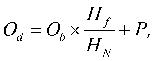 где:Od - должностной оклад педагогических работников, которым установлены нормы часов педагогической работы в неделю (в год) за ставку заработной платы;Ob - размер базового оклада педагогического работника общеобразовательных организаций, принимаемый в соответствии с разделом II настоящего Положения;Hf - фактическое количество часов ведения педагогической работы работниками образования в общеобразовательных организациях;HN - норма часов за базовую ставку заработной платы работников образования в общеобразовательных организациях, установленная разделом III настоящего Положения;P - компенсация на обеспечение книгоиздательской продукцией и периодическими изданиями в размере 100 рублей устанавливается педагогическим работникам пропорционально учебной нагрузке, но не более чем на одну ставку по основному месту работы.5.2. Должностной оклад работников образования (за исключением педагогических работников, оклад которых определен пунктом 5.1 настоящего Положения), работников культуры, медицинских работников в общеобразовательных организациях рассчитывается по формуле:od = ob x S + P,где:Od - должностной оклад работников в общеобразовательных организациях;Ob - размер базового оклада работников общеобразовательных организаций, принимаемый в соответствии с разделом II настоящего Положения;S - фактически отработанное время (ставка);P - компенсация на обеспечение книгоиздательской продукцией и периодическими изданиями в размере 100 рублей устанавливается педагогическим работникам пропорционально ставке, но не более чем на одну ставку по основному месту работы.VI. Выплаты педагогическим работникам за внеаудиторную занятость6.1. Выплаты педагогическим работникам за внеаудиторную занятость включают в себя:- выплаты за осуществление функций классного руководителя по организации и координации воспитательной работы с обучающимися;- выплаты за проверку письменных работ (проверку тетрадей);- выплаты за заведование учебными кабинетами, учебными мастерскими, спортивными залами, лабораториями, учебно-опытными участками, музеями;- выплаты за руководство предметной, методической или цикловой комиссией, методическими объединениями.6.2. Выплаты за осуществление функций классного руководителя по организации и координации воспитательной работы с обучающимися устанавливаются один раз в год на начало учебного года и рассчитываются по формуле: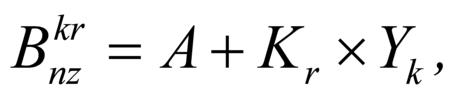 где: - размер выплат за осуществление функций классного руководителя по организации и координации воспитательной работы с обучающимися;A - постоянная часть выплат за осуществление функций классного руководителя по организации и координации воспитательной работы с обучающимися;Kr - переменная часть выплат за осуществление функций классного руководителя по организации и координации воспитательной работы с обучающимися;Yk - численность обучающихся в классе.Размер постоянной части выплат за осуществление функций классного руководителя по организации и координации воспитательной работы с обучающимися составляет 300 рублей в месяц, размер переменной части выплат за осуществление указанных функций - 80 рублей в месяц.6.3. Выплаты за проверку письменных работ (проверку тетрадей) рассчитываются по формуле: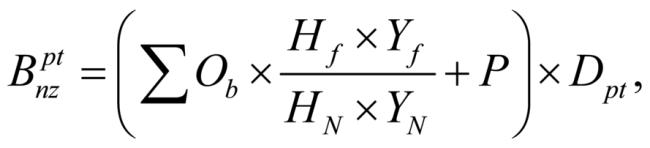 где: - размер выплат за проверку письменных работ (проверку тетрадей);Оb - размер базового оклада педагогического работника общеобразовательной организации, принимаемый в соответствии с разделом II настоящего Положения;Нf - фактическое количество часов ведения педагогической работы по предмету в общеобразовательной организации;Yf - фактическое количество услуг, оказываемых педагогическим работником в общеобразовательной организации;НN - норма часов за базовую ставку заработной платы педагогических работников в общеобразовательных организациях, установленная разделом III настоящего Положения;YN - нормативное количество услуг, оказываемых педагогическим работником в общеобразовательной организации;Р - компенсация на обеспечение книгоиздательской продукцией и периодическими изданиями в размере 100 рублей устанавливается пропорционально учебной нагрузке, но не более чем на одну ставку по основному месту работы;Dpt - размер надбавки за проверку письменных работ (проверку тетрадей), который приведен в таблице 1.(п. 6.3 в ред. Постановления Исполкома муниципального образования г. Казани от 19.03.2019 N 869)6.4. При выполнении педагогическим работником проверки письменных работ в разных классах и по разным предметам размер выплат за проверку письменных работ (проверку тетрадей) рассчитывается как сумма выплат по каждому предмету и классу.Таблица 1. Размеры надбавок за проверку письменных работ (проверку тетрадей) в общеобразовательных организацияхТаблица 16.5. Выплата за заведование учебными кабинетами, учебными мастерскими, спортивными залами, лабораториями, учебно-опытными участками, музеями в общеобразовательных организациях составляет:за заведование учебными кабинетами, лабораториями, музеями - 444 рубля;за заведование учебными мастерскими, спортивными залами и учебно-опытными участками - 833 рубля.Заведование кабинетами и учебными мастерскими, спортивными залами, лабораториями определяется уровнем соответствия, имеющегося учебно-методического, дидактического и наглядного материала требованиям паспорта учебного кабинета при оснащенности кабинета не менее 50 процентов утвержденных требований к оснащению образовательного процесса.6.6. При обеспечении педагогическим работником работы нескольких учебных кабинетов, учебных мастерских, спортивных залов, лабораторий, учебно-опытных участков, музеев размер выплат за обеспечение указанной работы рассчитывается как сумма выплат по каждому учебному кабинету, учебной мастерской, спортивному залу, лаборатории, учебно-опытному участку, музею.6.7. Выплаты за руководство предметной, методической или цикловой комиссиями, методическими объединениями рассчитываются по формуле: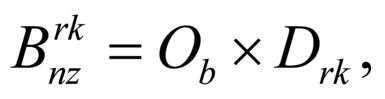 где: - размер выплаты за руководство предметной, методической или цикловой комиссиями, методическими объединениями;ob - размер базового оклада педагогических работников общеобразовательных организаций, принимаемый в соответствии с разделом II настоящего Положения;Drk - размер надбавки за руководство предметной, методической или цикловой комиссиями, методическими объединениями, который составляет 3 процента.6.8. При обеспечении педагогическим работником руководства несколькими комиссиями, объединениями размер выплат в указанном случае рассчитывается как сумма выплат по каждой комиссии, объединению.VII. Выплаты стимулирующего характера7.1. К выплатам стимулирующего характера относятся выплаты, направленные на стимулирование работника к качественному результату труда, а также поощрение за выполненную работу.7.2. Выплаты стимулирующего характера включают в себя:- выплаты за квалификационную категорию;- выплаты за специфику образовательной программы;- выплаты за наличие государственных наград;- выплаты за стаж работы по профилю;- выплаты за интенсивность труда;- премиальные и иные поощрительные выплаты;- выплаты за качество выполняемых работ.(п. 7.2 в ред. Постановления Исполкома муниципального образования г. Казани от 19.03.2019 N 869)7.3. Выплаты за квалификационную категорию предоставляются работникам профессионально-квалификационных должностных групп педагогических работников и руководителей структурных подразделений при наличии у них действующей квалификационной категории в пределах срока действия квалификационной категории и рассчитываются по формуле:Bkk = Od x Dkk,где:Bkk - выплата за квалификационную категорию;Od - должностной оклад работников образования в общеобразовательных организациях;Dkk - размер надбавки за квалификационную категорию, который приведен в таблице 2.Таблица 2. Размеры надбавок за квалификационную категорию работникам образованияТаблица 2Установление (изменение) выплат за квалификационную категорию производится со дня принятия положительного решения соответствующей аттестационной комиссией.7.4. Выплаты за специфику образовательной программы предоставляются работникам образования в общеобразовательных организациях за работу с определенными категориями воспитанников (обучающихся).7.4.1. Выплаты за специфику образовательной программы для педагогических работников, которым установлены нормы часов педагогической работы в неделю (в год) за ставку заработной платы, рассчитываются по формуле: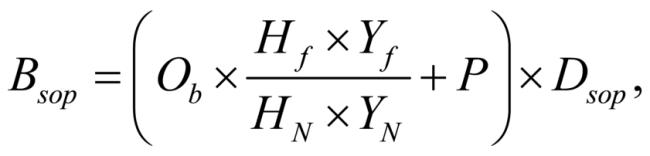 где:Bsop - выплаты за специфику образовательной программы;Ob - размер базового оклада педагогических работников общеобразовательной организации, принимаемый в соответствии с разделом II настоящего Положения;Hf - фактическое количество часов ведения педагогической работы общеобразовательной организации;Yf - фактическое количество услуг, оказываемых работниками образования общеобразовательной организации;HN - норма часов за базовую ставку заработной платы педагогических работников общеобразовательной организации, установленная разделом III настоящего Положения;YN - нормативное количество услуг, оказываемых педагогическими работниками общеобразовательной организации;P - компенсация на обеспечение книгоиздательской продукцией и периодическими изданиями в размере 100 рублей, которая устанавливается педагогическим работникам пропорционально учебной нагрузке, но не более чем на одну ставку по основному месту работы;Dsop - размер надбавки за специфику образовательной программы, который приведен в таблице 3.7.4.2. Выплаты за специфику образовательной программы для работников образования (за исключением педагогических работников, выплаты которым определены пунктом 7.5 настоящего Положения) и рассчитываются по формуле:Bsop = Od x Dsop,где:Bsop - выплаты за специфику образовательной программы;Od - должностной оклад работников образования в общеобразовательных организациях;Dsop - размер надбавки за специфику образовательной программы, который приведен в таблице 3.7.4.3. При работе педагогических и учебно-вспомогательных работников в образовательных организациях с определенными категориями обучающихся (воспитанников) предусматривается предоставление выплат за специфику образовательной программы по нескольким основаниям. В этом случае размер выплат за специфику образовательной программы рассчитывается по каждому основанию.7.4.4. Перечень должностей работников, которым с учетом конкретных условий работы в данной организации, подразделении и должности устанавливаются надбавки за специфику образовательной программы, утверждается в каждой организации по согласованию с выборным профсоюзным органом или иным органом, уполномоченным представлять интересы работников.Таблица 3. Размеры надбавок за специфику образовательной программыТаблица 37.5. Выплаты за наличие государственных наград Российской Федерации, Союза Советских Социалистических Республик, союзных и автономных республик в составе Союза Советских Социалистических Республик и Республики Татарстан предоставляются по должностям работников образования, входящим в профессиональные квалификационные группы должностей учебно-вспомогательного персонала первого и второго уровней, педагогических работников и руководителей структурных подразделений, и рассчитываются по формуле:Вpz = Оd x Dpz,где:Bpz - выплата за наличие государственных наград;Od - должностной оклад работников образования в общеобразовательных организациях;Dpz - размер надбавки за наличие государственных наград.Размер надбавки за наличие государственных наград Российской Федерации, Союза Советских Социалистических Республик, союзных республик в составе Союза Советских Социалистических Республик составляет 7 процентов.Размер надбавки за наличие государственных наград Республики Татарстан (Татарской Автономной Советской Социалистической Республики) составляет 6 процентов.Размер надбавки за наличие отраслевых наград Российской Федерации, Российской Советской Федеративной Социалистической Республики, Республики Татарстан, Союза Советских Социалистических Республик, союзных республик в составе Союза Советских Социалистических Республик составляет 4 процента.Размер надбавки за наличие Почетной грамоты Российской Федерации составляет 2 процента. Надбавка за наличие Почетной грамоты Российской Федерации устанавливается работникам образования, награждаемым приказом министра образования и науки Российской Федерации (министра просвещения Российской Федерации) в соответствии с Порядком награждения ведомственными наградами Министерства образования и науки Российской Федерации (Министерства просвещения Российской Федерации).Размер надбавки за наличие нагрудного знака Республики Татарстан "За заслуги в образовании" составляет 2 процента. Надбавка за наличие нагрудного знака Республики Татарстан "За заслуги в образовании" устанавливается на основании приказа министра образования и науки Республики Татарстан (министра образования Республики Татарстан).Перечень государственных и ведомственных наград, за наличие которых работникам образования предоставляются соответствующие выплаты, приведен в приложении N 1 к настоящему Положению.(п. 7.5 в ред. Постановления Исполкома муниципального образования г. Казани от 19.03.2019 N 869)7.6. Установление размеров выплат за наличие государственных наград производится со дня присвоения государственной награды. Работникам образования, имеющим две и более государственные награды, выплата за их наличие устанавливается по одной из государственных наград по выбору работника образования.7.7. Выплаты за стаж работы по профилю устанавливаются по группам по стажу в разрезе профессионально-квалификационных групп и квалификационных уровней в зависимости от продолжительности работы по профилю и рассчитываются по формуле:Bs = Od x Ds,где:Bs - выплата за стаж работы по профилю;Od - должностной оклад работников образования в общеобразовательных организациях;Ds - размер надбавки за стаж работы по профилю, который приведен в таблице 4.Таблица 4. Размеры надбавок за стаж работы по профилюТаблица 47.8. Установление (изменение) размеров выплат за стаж работы по профилю при изменении стажа работы производится со дня достижения стажа, дающего право на увеличение размера выплат за стаж работы, если документы, подтверждающие стаж, находятся в организации, или со дня представления необходимого документа, подтверждающего стаж.7.9. В стаж педагогической работы засчитывается педагогическая, руководящая и методическая работа в образовательных и других организациях согласно таблице 5.Таблица 5. Перечень учреждений, организаций и должностей, время работы в которых засчитывается в педагогический стаж работников образованияТаблица 57.10. В стаж педагогической работы отдельных категорий педагогических работников засчитывается время работы в организациях и время службы в Вооруженных Силах СССР и Российской Федерации по специальности (профессии), соответствующей профилю работы в образовательной организации или профилю преподаваемого предмета (курса, дисциплины, кружка):преподавателям-организаторам (основ безопасности жизнедеятельности, допризывной подготовки);учителям и преподавателям физического воспитания, руководителям физического воспитания, инструкторам по физкультуре, инструкторам-методистам (старшим инструкторам-методистам), тренерам-преподавателям (старшим тренерам-преподавателям);учителям, преподавателям трудового (профессионального) обучения, технологии, черчения, изобразительного искусства, информатики, специальных дисциплин, в том числе специальных дисциплин общеобразовательных организаций (классов) с углубленным изучением отдельных предметов;педагогам дополнительного образования;педагогическим работникам экспериментальных образовательных организаций;педагогам-психологам;методистам;преподавателям специальных дисциплин музыкальных и художественных общеобразовательных организаций.7.11. Воспитателям (старшим воспитателям) дошкольных образовательных организаций, домов ребенка в педагогический стаж включается время работы в должности медицинской сестры ясельной группы дошкольных образовательных организаций, постовой медсестры домов ребенка, а воспитателям ясельных групп - время работы на медицинских должностях.7.12. Время работы в должностях помощника воспитателя и младшего воспитателя засчитывается в стаж педагогической работы при условии, если в период работы на этих должностях работник имел педагогическое образование или обучался в образовательной организации высшего образования или профессиональной образовательной организации.7.13. Работникам учреждений и организаций время педагогической работы в образовательных организациях, выполняемой помимо основной работы на условиях почасовой оплаты, включается в педагогический стаж, если ее объем (в одной или нескольких образовательных организациях) составляет не менее 180 часов в учебном году.При этом в педагогический стаж засчитываются только те месяцы, в течение которых выполнялась педагогическая работа.7.14. Право решать конкретные вопросы о соответствии работы в организации, организациях и службы в Вооруженных Силах СССР и Российской Федерации профилю работы, преподаваемого предмета (курса, дисциплины, кружка) предоставляется руководителю образовательной организации по согласованию с профсоюзным органом.7.14(1). Выплаты за интенсивность труда предоставляются работникам профессиональных квалификационных групп должностей педагогических работников и руководителей структурных подразделений в общеобразовательных организациях, осуществляющих образовательную деятельность по образовательным программам дошкольного образования, и рассчитываются по формуле: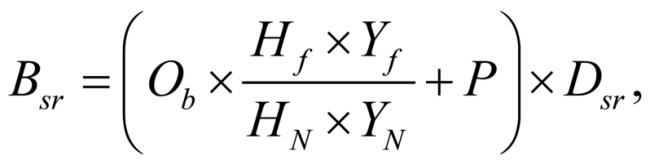 где:Bsr - выплаты за интенсивность труда;Оb - размер базового оклада работников общеобразовательной организации, принимаемый в соответствии с разделом II настоящего Положения;Нf - фактическое количество часов ведения педагогической работы общеобразовательной организации;Yf - фактическое количество услуг, оказываемых работниками образования общеобразовательной организации;HN - норма часов за базовую ставку заработной платы работников образования общеобразовательной организации, установленная разделом III настоящего Положения;YN - нормативное количество услуг, оказываемых педагогическими работниками образования общеобразовательной организации;Р - компенсация на обеспечение книгоиздательской продукцией и периодическими изданиями в размере 100 рублей устанавливается пропорционально учебной нагрузке, но не более чем на одну ставку по основному месту работы;Dsr - размер надбавки за интенсивность труда устанавливается в размере 28 процентов.(п. 7.14(1) введен Постановлением Исполкома муниципального образования г. Казани от 19.03.2019 N 869)7.15. Выплаты за квалификационную категорию предоставляются работникам культуры в общеобразовательных организациях, занятым по специальностям, предусматривающим в соответствии с тарифно-квалификационными характеристиками присвоение квалификационных категорий по итогам аттестации в разрезе профессионально-квалификационных групп, и рассчитываются по формуле:Bkk = Od x Dkk,где:Bkk - выплата за квалификационную категорию;Od - должностной оклад работников культуры в общеобразовательных организациях;Dkk - размер надбавки за квалификационную категорию, который приведен в таблице 6.Изменение (установление) выплат за квалификационную категорию производится согласно дате приказа органа (организации), при котором создана аттестационная комиссия.Таблица 6. Размеры надбавок за квалификационную категориюТаблица 67.16. Выплаты за наличие государственных наград предоставляются работникам культуры, входящим в профессиональные квалификационные группы должностей работников культуры, искусства и кинематографии, и рассчитываются по формуле:Bpz = Od x Dpz,где:Bpz - выплата за наличие почетных званий, государственных наград;Od - должностной оклад работников культуры в общеобразовательных организациях;Dpz - размер надбавки за наличие государственных наград.Размер надбавки за наличие государственных наград Республики Татарстан, автономных республик в составе Союза Советских Социалистических Республик составляет 6 процентов.Размер надбавки за наличие государственных наград Российской Федерации, Союза Советских Социалистических Республик, союзных республик в составе Союза Советских Социалистических Республик составляет 7 процентов.Перечень государственных наград, за наличие которых работникам культуры, искусства и кинематографии предоставляются соответствующие выплаты, приведен в приложении N 2 к настоящему Положению.7.17. Установление размеров выплат за наличие государственных наград производится со дня присвоения государственной награды. Работникам, имеющим две и более государственные награды, выплата устанавливается по одной из них по выбору работника.7.18. Выплаты за стаж работы по профилю устанавливаются работникам культуры в общеобразовательных организациях по группам по стажу в разрезе профессионально-квалификационных групп в зависимости от продолжительности работы по профилю с учетом выполнения индикаторов оценки эффективности деятельности сотрудников и рассчитываются по формуле:Bs = Od x Ds,где:Bs - выплата за стаж работы по профилю;Od - должностной оклад работников культуры в общеобразовательных организациях;Ds - размер надбавки за стаж работы по профилю, который приведен в таблице 7.Таблица 7. Размеры надбавок за стаж работы по профилюТаблица 77.19. Установление (изменение) размеров выплат за стаж работы по профилю при изменении стажа работы производится со дня достижения стажа, дающего право на увеличение размера выплат за стаж работы по профилю, если документы, подтверждающие стаж, находятся в учреждении, или со дня представления необходимого документа, подтверждающего стаж.7.20. Выплаты за квалификационную категорию предоставляются медицинским работникам в общеобразовательных организациях, занятым по специальностям, предусматривающим в соответствии с тарифно-квалификационными характеристиками присвоение квалификационных категорий по итогам аттестации в разрезе профессионально-квалификационных групп, и рассчитываются по формуле:Bkk = Od x Dkk,где:Bkk - выплата за квалификационную категорию;Od - должностной оклад медицинских работников в общеобразовательных организациях;Dkk - размер надбавки за квалификационную категорию, который приведен в таблице 8.Изменение (установление) выплат за квалификационную категорию производится согласно дате приказа органа (организации), при котором создана аттестационная комиссия.Таблица 8. Размеры надбавок за квалификационную категориюТаблица 87.21. Выплаты за специфику деятельности предоставляются работникам профессионально-квалификационных групп должностей медицинских и фармацевтических работников в отдельных учреждениях и рассчитываются по формуле:Bsd = Od Х Dsd,где:Bsd - выплаты за специфику деятельности;Od - должностной оклад медицинских работников в общеобразовательных организациях;Dsd - размер надбавки за специфику деятельности, который приведен в таблице 9.7.22. Перечень должностей работников, которым с учетом конкретных условий работы в данном учреждении, подразделении и должности устанавливаются надбавки за специфику деятельности, утверждается каждым учреждением по согласованию с выборным профсоюзным органом или иным органом, уполномоченным представлять интересы работников.Таблица 9. Рекомендуемые размеры надбавок за специфику деятельностиТаблица 97.22(1). Выплаты за специфику деятельности предоставляются работникам профессионально-квалификационной группы должностей руководящего состава учреждений культуры, искусства и кинематографии и рассчитываются по формуле:Вsd = Оd x Dsd,где:Bsd - выплаты за специфику деятельности;Od - должностной оклад работников культуры в общеобразовательных организациях;Dsd - размер надбавки за специфику деятельности, принимаемый равным 9 процентам.(п. 7.22(1) введен Постановлением Исполкома муниципального образования г. Казани от 19.03.2019 N 869)7.23. Выплаты за наличие государственных наград предоставляются медицинским работникам в общеобразовательных организациях, входящим в профессиональные квалификационные группы должностей медицинских и фармацевтических работников, и рассчитываются по формуле:Bpz = Od x Dpz,где:Bpz - выплата за наличие государственных наград;Od - должностной оклад медицинских работников в общеобразовательных организациях;Dpz - размер надбавки за наличие государственных наград.Размер надбавки за наличие государственных наград Республики Татарстан, автономных республик в составе Союза Советских Социалистических Республик составляет 6 процентов.Размер надбавки за наличие государственных наград Российской Федерации, Союза Советских Социалистических Республик, союзных республик в составе Союза Советских Социалистических Республик составляет 7 процентов.Перечень государственных наград, за наличие которых медицинским и фармацевтическим работникам предоставляются соответствующие выплаты, приведен в приложении N 3 к настоящему Положению.7.24. Установление размеров выплат за наличие государственных наград производится со дня присвоения государственной награды. Работникам, имеющим две и более государственные награды, выплата устанавливается по одной из них по выбору работника.7.25. Выплаты за стаж работы по профилю устанавливаются по группам по стажу в разрезе профессионально-квалификационных групп в зависимости от продолжительности работы по профилю и рассчитываются по формуле:Bsr = Od x Dsr,где:Bsr - выплата за стаж работы по профилю;Od - должностной оклад медицинских работников в общеобразовательных организациях;Ds - размер надбавки за стаж работы по профилю, который приведен в таблице 10.Таблица 10. Размеры надбавок за стаж работы по профилюТаблица 107.26. Установление (изменение) размеров выплат за стаж работы по профилю при изменении стажа работы производится со дня достижения стажа, дающего право на увеличение размера выплат за стаж работы по профилю, если документы, подтверждающие стаж, находятся в учреждении, или со дня представления необходимого документа, подтверждающего стаж.7.27. Выплаты за интенсивность труда предоставляются по должностям работникам профессионально-квалификационных групп должностей среднего медицинского и фармацевтического персонала, врачей и провизоров и рассчитываются по формуле:(в ред. Постановления Исполкома муниципального образования г. Казани от 19.03.2019 N 869)Bsr = Od x Dsr,где:Bsr - выплаты за интенсивность труда;(в ред. Постановления Исполкома муниципального образования г. Казани от 19.03.2019 N 869)Od - должностной оклад медицинских работников в общеобразовательных организациях;Dsr - размер надбавки за интенсивность труда, который приведен в таблице 11.(в ред. Постановления Исполкома муниципального образования г. Казани от 19.03.2019 N 869)Таблица 11. Размеры надбавок за интенсивность трудаТаблица 11(в ред. Постановления Исполкома муниципального образования г. Казани от 19.03.2019 N 869)7.28. Премиальные и иные поощрительные выплаты устанавливаются работникам общеобразовательных организаций по основному месту работы и основной должности (за исключением работников, занимающих должности учителей и преподавателей) единовременно за определенный период времени (месяц, квартал, год) в связи с юбилейными датами, получением знаков отличия, благодарственных писем, грамот, государственных наград и по иным основаниям, установленным локальными актами и коллективными договорами организации.(в ред. Постановления Исполкома муниципального образования г. Казани от 19.03.2019 N 869)7.29. Размеры, порядок и условия осуществления премиальных и иных поощрительных выплат по итогам работы определяются локальными актами организации и коллективными договорами.7.30. Размер фонда оплаты труда, предусмотренного на премиальные выплаты работникам общеобразовательных организаций, составляет не менее 2 процентов фонда оплаты труда, предусмотренного на выплату окладов (ставок заработной платы, должностных окладов), выплат за внеаудиторную занятость и выплат стимулирующего характера работникам по основному месту работы и основной должности (за исключением работников, занимающих должности учителей и преподавателей).7.31. Премиальные и иные поощрительные выплаты могут устанавливаться единовременно в целях повышения эффективности деятельности работников муниципальных организаций г. Казани при выполнении плана мероприятий ("дорожной карты") "Изменения в отраслях социальной сферы, направленные на повышение эффективности образования и науки", утвержденного распоряжением Правительства Российской Федерации от 30 апреля 2014 г. N 722-р, и плана мероприятий ("дорожной карты") "Изменения в отраслях социальной сферы, направленные на повышение эффективности образования и науки в Республике Татарстан, на 2013 - 2018 годы", утвержденного распоряжением Кабинета Министров Республики Татарстан от 21.05.2014 N 939-р.7.32. Выплаты за качество выполняемых работ устанавливаются работникам общеобразовательных организаций по основному месту работы и основной должности (за исключением работников, занимающих должности учителей и преподавателей) по результатам труда за определенный период времени. Основным критерием, влияющим на размер выплат за качество выполняемых работ, является достижение пороговых значений критериев оценки эффективности деятельности работников организаций.(в ред. Постановления Исполкома муниципального образования г. Казани от 19.03.2019 N 869)7.33. Критерии оценки эффективности деятельности работников организаций утверждаются руководителем организации по согласованию с органом, обеспечивающим государственно-общественный характер управления организацией. Значения критериев оценки эффективности деятельности работников организаций и условия осуществления выплат определяются ежегодно на основании задач, поставленных перед организацией.7.34. Размеры, порядок и условия осуществления выплат за качество выполняемых работ работниками общеобразовательных организаций определяются локальными нормативными актами организации и коллективными договорами.(в ред. Постановления Исполкома муниципального образования г. Казани от 19.03.2019 N 869)7.35. Выплаты за качество выполняемых работ рассчитываются по формуле: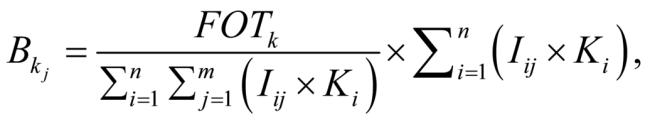 где:Bkj - выплата за качество выполняемых работ j-му работнику;FOTk - фонд оплаты труда, предусмотренный на выплаты за качество выполняемых работ.Iij - отнормированный i-й критерий оценки эффективности деятельности по j-му работнику;Ki - весовой коэффициент i-го критерия оценки эффективности деятельности;n - количество критериев оценки эффективности деятельности;m - численность работников общеобразовательной организации.(в ред. Постановления Исполкома муниципального образования г. Казани от 19.03.2019 N 869)7.36. Нормирование критериев эффективности деятельности обеспечивает сопоставимость критериев эффективности различной размерности. Нормирование заключается в выборе диапазона значений критерия эффективности деятельности (наилучшее и наихудшее), одно из которых соответствует нулевому значению отнормированного критерия, другое - единичному. При нахождении фактического значения критерия эффективности в пределах диапазона значений критерия эффективности деятельности отнормированный критерий эффективности деятельности принимает значения от нуля до единицы. При фактическом значении критерия эффективности ниже наихудшего значения значение отнормированного критерия принимается равным нулю, при выше наилучшего - единице.7.37. Зависимость значения отнормированного критерия эффективности деятельности от значения критерия эффективности деятельности может быть прямой (положительная динамика определяется увеличением значения критерия) и обратной (положительная динамика определяется уменьшением значения критерия).7.38. Отнормированный критерий при прямой зависимости его значения от значения критерия рассчитывается по формуле: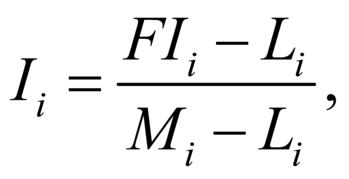 где:Ii - отнормированный i-й критерий оценки эффективности деятельности;FIi - фактическое значение критерия эффективности деятельности;Mi - наилучшее значение критерия эффективности деятельности;Li - наихудшее значение критерия эффективности деятельности.7.39. Отнормированный критерий эффективности деятельности при обратной зависимости его значения от значения критерия рассчитывается по формуле: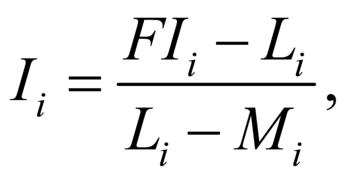 где:Ii - отнормированный i-й критерий оценки эффективности деятельности;FIi - фактическое значение критерия эффективности деятельности;Mi - наилучшее значение критерия эффективности деятельности;Li - наихудшее значение критерия эффективности деятельности.7.40. Весовыми коэффициентами определяется степень приоритетности критерия эффективности деятельности. Наиболее приоритетному критерию присваивается наибольший коэффициент. Относительный весовой коэффициент рассчитывается по формуле: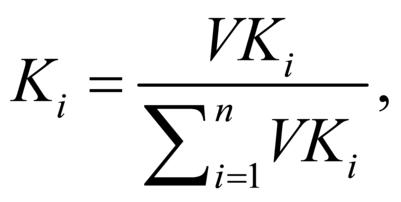 где:Ki - относительный весовой коэффициент i-го критерия оценки эффективности деятельности;VKi - весовой коэффициент i-го критерия оценки эффективности деятельности.7.41. Предельный совокупный размер весовых коэффициентов по критериям эффективности деятельности работников общеобразовательных организаций приведен в таблицах 12 - 14.Таблица 12. Предельный совокупный размер весовых коэффициентов по критериям эффективности деятельности работников образованияТаблица 12Таблица 13. Предельный совокупный размер весовых коэффициентов по критериям эффективности деятельности работников культурыТаблица 13Таблица 14. Предельный совокупный размер весовых коэффициентов по критериям эффективности деятельности медицинских работниковТаблица 147.42. Типовые критерии эффективности деятельности работников общеобразовательных организаций, их весовые коэффициенты утверждаются Министерством образования и науки Республики Татарстан.7.43. В общеобразовательной организации формируется фонд выплат стимулирующего характера за качество выполняемых работ, объем которого рассчитывается по формуле:FOTk = FOTdo x Dk,где:FOTk - фонд оплаты труда, предусмотренный на выплаты за качество выполняемых работ;FOTdo - фонд оплаты труда работников общеобразовательной организации по должностным окладам (окладам, ставкам заработной платы) работников по основному месту работы;(в ред. Постановления Исполкома муниципального образования г. Казани от 19.03.2019 N 869)Dk - доля фонда оплаты труда на выплаты стимулирующего характера за качество выполняемых работ.Рекомендуемый размер фонда оплаты труда на выплаты стимулирующего характера за качество выполняемых работ принимается в размере 16 процентов фонда оплаты труда работников общеобразовательных организаций по должностным окладам (окладам, ставкам заработной платы) работников по основному месту работы и основной должности (за исключением работников, занимающих должности учителей и преподавателей).(в ред. Постановления Исполкома муниципального образования г. Казани от 19.03.2019 N 869)VIII. Выплаты компенсационного характера8.1. К выплатам компенсационного характера в общеобразовательных организациях относятся:выплаты работникам, занятым на работах с вредными и (или) опасными условиями труда;выплаты за работу в условиях, отклоняющихся от нормальных (при выполнении работ различной квалификации, совмещении профессий (должностей), сверхурочной работе, работе в ночное время и при выполнении работ в других условиях, отклоняющихся от нормальных);выплаты компенсационного характера за работу с определенными категориями воспитанников (обучающихся) с ограниченными возможностями здоровья;выплаты компенсационного характера за осуществление индивидуального и группового обучения детей, находящихся на длительном лечении в стационарном лечебном учреждении;выплаты компенсационного характера за работу (в общеобразовательных организациях для детей с ограниченными возможностями здоровья) работникам профессионально-квалификационных групп должностей медицинских и фармацевтических работников в отдельных организациях.8.2. Выплаты компенсационного характера, размеры и условия их осуществления устанавливаются коллективными договорами, локальными нормативными актами, трудовым договором в соответствии с трудовым законодательством и иными нормативными правовыми актами, содержащими нормы трудового права.8.3. Выплаты компенсационного характера работникам, занятым на работах с вредными и (или) опасными условиями труда, а также за работу в условиях, отклоняющихся от нормальных (при выполнении работ различной квалификации, совмещении профессий (должностей), сверхурочной работе, работе в ночное время и при выполнении работ в других условиях, отклоняющихся от нормальных), рассчитываются по формуле: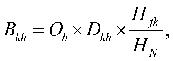 (в ред. Постановления Исполкома муниципального образования г. Казани от 19.03.2019 N 869)где:Bkh - выплата компенсационного характера;Оb - размер базового оклада работников в общеобразовательных организациях, принимаемый в соответствии с разделом II настоящего Положения;(в ред. Постановления Исполкома муниципального образования г. Казани от 19.03.2019 N 869)Dkh - размер надбавки за выплату компенсационного характера, определяемый в соответствии с Трудовым кодексом Российской Федерации;Hfk - фактически отработанное время, по которому законодательством предусмотрена выплата компенсационного характера;HN - норма часов за базовый оклад (ставку заработной платы) работников общеобразовательной организации, принимаемая согласно Трудовому кодексу Российской Федерации.8.4. Выплаты за работу в условиях, отклоняющихся от нормальных (при выполнении работ различной квалификации, совмещении профессий (должностей), сверхурочной работе, работе в ночное время и при выполнении работ в других условиях, отклоняющихся от нормальных), устанавливаются за каждый час работы в ночное время в повышенном размере по сравнению с работой в нормальных условиях, но не ниже размеров, определенных законами и иными нормативными правовыми актами.В случае привлечения работника к работе в установленный ему графиком выходной день или нерабочий праздничный день работа оплачивается не менее чем в двойном размере, при этом работникам, получающим должностной оклад, - в размере не менее одинарной дневной или часовой базовой ставки сверх оклада, если работа в выходной и нерабочий праздничный день производилась в пределах месячной нормы рабочего времени, и в размере не менее двойной часовой или дневной ставки сверх базового оклада, если работа производилась сверх месячной нормы.8.5. По желанию работника, работавшего в выходной или нерабочий праздничный день, ему может быть предоставлен другой день отдыха. В этом случае работа в нерабочий праздничный день оплачивается в одинарном размере, а день отдыха оплате не подлежит.8.6. Оплата труда работников, занятых на работах с вредными и (или) опасными условиями труда, устанавливается в повышенном размере по сравнению с окладами (должностными окладами), ставками заработной платы, установленными для различных видов работ с нормальными условиями труда, на основании специальной оценки условий труда в размере 4 процентов должностного оклада.К оплате труда работников государственных оздоровительных общеобразовательных организаций санаторного типа для детей, нуждающихся в длительном лечении, непосредственно участвующих в оказании противотуберкулезной помощи и занятие которых связано с опасностью инфицирования микобактериями туберкулеза, устанавливается дополнительная надбавка за работу с вредными и (или) опасными условиями труда в размере 25 процентов должностного оклада.8.7. Выплаты компенсационного характера за работу с определенными категориями воспитанников (обучающихся) с ограниченными возможностями здоровья предоставляются работникам образования в отдельных образовательных организациях за работу с определенными категориями воспитанников.8.8. Выплаты компенсационного характера за работу с определенными категориями воспитанников (обучающихся) с ограниченными возможностями здоровья для педагогических работников, которым установлены нормы часов педагогической работы в неделю за ставку заработной платы рассчитываются по формуле: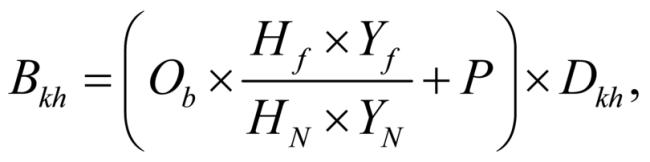 где:Bkh - выплаты компенсационного характера за работу с определенными категориями воспитанников (обучающихся), с ограниченными возможностями здоровья;Ob - размер базового оклада педагогических работников в общеобразовательных организациях, принимаемый в соответствии с разделом II настоящего Положения;Hf - фактическое количество часов ведения педагогической работы в общеобразовательных организациях;Yf - фактическое количество услуг, оказываемых педагогическими работниками в общеобразовательных организациях;HN - норма часов за базовую ставку заработной платы педагогических работников в общеобразовательных организациях, установленная разделом III настоящего Положения;YN - нормативное количество услуг, оказываемых педагогическими работниками в общеобразовательных организациях;P - компенсация на обеспечение книгоиздательской продукцией и периодическими изданиями в размере 100 рублей устанавливается педагогическим работникам пропорционально учебной нагрузке, но не более чем на одну ставку по основному месту работы;Dkh - размер выплат компенсационного характера за работу с определенными категориями воспитанников (обучающихся) с ограниченными возможностями здоровья, который приведен в таблице 15.8.9. Выплаты компенсационного характера за работу с определенными категориями воспитанников (обучающихся) с ограниченными возможностями здоровья для работников образования (за исключением педагогических работников, выплаты которых определены пунктом 8.8 настоящего Положения) рассчитываются по формуле:Bkh = Od x Dkh,где:Bkh - выплата компенсационного характера;Od - должностной оклад работников в общеобразовательной организации;Dkh - размер компенсационного характера, который приведен в таблице 15.8.10. При работе педагогических и учебно-вспомогательных работников в общеобразовательных организациях с определенными категориями воспитанников предусматривается предоставление выплат компенсационного характера по нескольким основаниям, размер выплат рассчитывается по каждому основанию.8.11. Перечень должностей работников, которым с учетом конкретных условий работы в данной организации, подразделении и должности устанавливаются надбавки компенсационного характера, утверждается в каждой организации по согласованию с выборным профсоюзным органом или иным органом, уполномоченным представлять интересы работников.Таблица 15. Размеры выплаты за работу с определенными категориями воспитанников (обучающихся) с ограниченными возможностями здоровьяТаблица 158.12. Выплаты компенсационного характера за работу в образовательных организациях для детей с ограниченными возможностями здоровья работникам профессионально-квалификационных групп должностей медицинских и фармацевтических работников в отдельных организациях рассчитываются по формуле:Bkhm = Od x Dkhm,где:Bkhm - выплаты компенсационного характера за работу в образовательных организациях для детей с ограниченными возможностями здоровья работникам профессионально-квалификационной групп должностей медицинских и фармацевтических работников;Od - должностной оклад работников профессионально-квалификационных групп должностей медицинских и фармацевтических работников;Dkhm - размер выплаты компенсационного характера за работу в образовательных организациях для детей с ограниченными возможностями здоровья работникам профессионально-квалификационных групп должностей медицинских и фармацевтических работников, который равен 15 процентам.IX. Порядок определения заработной платы руководителя организации, заместителя руководителя организации, главного бухгалтера9.1. Заработная плата руководителей организаций, их заместителей и главных бухгалтеров состоит из должностных окладов, выплат компенсационного и стимулирующего характера.9.2. Должностной оклад руководителя общеобразовательной организации устанавливается учредителем один раз в год на начало учебного года в зависимости от группы по оплате труда и рассчитывается по формуле:Od = Ob x S,где:Od - должностной оклад руководителя общеобразовательной организации;Ob - размер базового оклада руководителя;S - фактически отработанное время (ставка).Группа по оплате труда руководителя общеобразовательной организации определяется в зависимости от количества численности обучающихся.9.3. Должностные оклады заместителей руководителей и главных бухгалтеров общеобразовательной организации на 20 - 30 процентов ниже должностных окладов руководителей этих организаций.9.4. Группа по оплате труда руководителей, размеры должностных окладов руководителей представлены в таблице 16.9.5. Учредитель общеобразовательной организации может устанавливать руководителю общеобразовательной организации выплаты стимулирующего характера за качество выполняемых работ с учетом результатов деятельности, определенных на основании критериев эффективности деятельности.Выплаты стимулирующего характера руководителю общеобразовательной организации представлены в таблице 16.Выплаты стимулирующего характера руководителю общеобразовательной организации могут осуществляться ежемесячно, по итогам работы за год, за выполнение важных и особо важных заданий.9.6. Руководитель общеобразовательной организации может устанавливать заместителям руководителя, главному бухгалтеру общеобразовательной организации выплаты стимулирующего характера за качество выполняемых работ с учетом результатов их деятельности, определенных на основании критериев эффективности их деятельности. Выплаты стимулирующего характера заместителям руководителя, главному бухгалтеру могут осуществляться ежемесячно, ежеквартально, по итогам работы за год, за выполнение важных и особо важных заданий. Предельный уровень выплат стимулирующего характера заместителям руководителя, главному бухгалтеру устанавливается на уровне 70 процентов выплат стимулирующего характера руководителя общеобразовательной организации.Таблица 16. Размеры базовых окладов и выплат стимулирующего характера руководителей общеобразовательных организацийТаблица 16(в ред. Постановления Исполкома муниципального образования г. Казани от 19.03.2019 N 869)9.7. Типовые критерии эффективности деятельности руководителей, заместителей руководителей и главных бухгалтеров общеобразовательных организаций и их весовые коэффициенты утверждаются Министерством образования и науки Республики Татарстан.9.8. Выплаты за качество выполняемых работ рассчитываются по формуле:Bk = Bc x Kvk,где:Bk - выплата стимулирующего характера за качество выполняемых работ с учетом результатов их деятельности;Bc - размер выплат стимулирующего характера, который приведен в таблице 16 настоящего Положения;Kvk - коэффициент выполнения критериев качества.9.9. Выплаты компенсационного характера устанавливаются для руководителя организации, его заместителей, главного бухгалтера общеобразовательной организации в соответствии с Трудовым кодексом Российской Федерации.X. Порядок формирования фонда оплаты труда образовательной организации10.1. Формирование фонда оплаты труда общеобразовательной организации осуществляется в пределах объема средств общеобразовательной организации на текущий финансовый год, определенного в соответствии с нормативами, количеством оказываемых услуг, и отражается в плане финансово-хозяйственной деятельности общеобразовательной организации.Приложение N 1. Перечень государственных и ведомственных наград, за наличие которых работникам образования предоставляются соответствующие выплатыПриложение N 1к Положению об условиях оплаты трудаработников муниципальныхобщеобразовательных организаций г. Казани(в ред. Постановления Исполкома муниципального образования г. Казани от 19.03.2019 N 869)Приложение N 2. Перечень государственных наград Российской Федерации, Республики Татарстан, Союза Советских Социалистических республик, союзных и автономных республик в составе Союза Советских Социалистических республик, за наличие которых ...Приложение N 2к Положению об условиях оплаты трудаработников муниципальныхобщеобразовательных организаций г. КазаниПЕРЕЧЕНЬ ГОСУДАРСТВЕННЫХ НАГРАД РОССИЙСКОЙ ФЕДЕРАЦИИ, РЕСПУБЛИКИ ТАТАРСТАН, СОЮЗА СОВЕТСКИХ СОЦИАЛИСТИЧЕСКИХ РЕСПУБЛИК, СОЮЗНЫХ И АВТОНОМНЫХ РЕСПУБЛИК В СОСТАВЕ СОЮЗА СОВЕТСКИХ СОЦИАЛИСТИЧЕСКИХ РЕСПУБЛИК, ЗА НАЛИЧИЕ КОТОРЫХ ПРЕДОСТАВЛЯЮТСЯ ВЫПЛАТЫ СТИМУЛИРУЮЩЕГО ХАРАКТЕРАПриложение N 3. Перечень государственных наград Российской Федерации, Республики Татарстан, Союза Советских Социалистических республик, союзных и автономных республик в составе Союза Советских Социалистических республик, за наличие которых Приложение N 3к Положению об условиях оплаты трудаработников муниципальныхобщеобразовательных организаций г. КазаниПЕРЕЧЕНЬ ГОСУДАРСТВЕННЫХ НАГРАД РОССИЙСКОЙ ФЕДЕРАЦИИ, РЕСПУБЛИКИ ТАТАРСТАН, СОЮЗА СОВЕТСКИХ СОЦИАЛИСТИЧЕСКИХ РЕСПУБЛИК, СОЮЗНЫХ И АВТОНОМНЫХ РЕСПУБЛИК В СОСТАВЕ СОЮЗА СОВЕТСКИХ СОЦИАЛИСТИЧЕСКИХ РЕСПУБЛИК, ЗА НАЛИЧИЕ КОТОРЫХ ПРЕДОСТАВЛЯЮТСЯ ВЫПЛАТЫ СТИМУЛИРУЮЩЕГО ХАРАКТЕРАПриложение N 2. Положение об условиях оплаты труда работников муниципальных дошкольных образовательных организаций г. КазаниПриложение N 2к постановлениюИсполнительного комитета г. Казаниот 3 июля 2018 г. N 3854(в ред. Постановления Исполкома муниципального образования г. Казани от 19.03.2019 N 869)I. Общие положения1.1. Настоящее Положение об условиях оплаты труда работников в муниципальных дошкольных образовательных организациях г. Казани (далее - Положение) определяет порядок формирования окладов работников, условия и размеры выплат компенсационного и стимулирующего характера, а также критерии их установления.1.2. В настоящем Положении используются следующие понятия и определения:система оплаты труда - совокупность норм, определяющих условия и размеры оплаты труда работников организаций, включая размеры базовых окладов, базовых ставок заработной платы, должностных окладов, а также выплаты компенсационного и стимулирующего характера, установленных в соответствии с федеральным законодательством и иными нормативными правовыми актами Российской Федерации и Республики Татарстан;базовый оклад - оклад, ставка заработной платы работника организации, установленные ему за исполнение трудовых (должностных) обязанностей за календарный месяц либо за норму труда (норму часов педагогической работы в неделю (в год) за ставку заработной платы) в зависимости от сложности выполняемых работ без учета выплат стимулирующего и компенсационного характера;должностной оклад - фиксированный размер оплаты труда работника за исполнение трудовых (должностных) обязанностей определенной сложности за календарный месяц за фактически отработанное время без учета компенсационных и стимулирующих выплат;заработная плата (оплата труда работника) - вознаграждение за труд в зависимости от квалификации работника, сложности, количества, качества и условий выполняемой работы, а также компенсационные и стимулирующие выплаты;выплаты компенсационного характера - доплаты и надбавки компенсационного характера, в том числе за работу в условиях, отклоняющихся от нормальных, и иные выплаты компенсационного характера;выплаты стимулирующего характера - доплаты и надбавки стимулирующего характера, премии и иные поощрительные выплаты.1.3. Заработная плата (оплата труда работника) работников профессиональных квалификационных групп должностей работников образования, работников профессиональных квалификационных групп должностей медицинских и фармацевтических работников (далее - работники образования, медицинские работники) в муниципальных дошкольных образовательных организациях г. Казани (далее - дошкольные образовательные организации) определяется исходя из:должностных окладов;выплат компенсационного характера;выплат стимулирующего характера.1.4. При наступлении у работника права на изменение размера оплаты труда в связи с увеличением стажа работы по профилю, с получением образования или восстановлением документов об образовании, с присвоением квалификационной категории, с присвоением почетного звания, награждением ведомственными знаками отличия, в период пребывания в ежегодном или ином отпуске, в период его временной нетрудоспособности, а также в другие периоды, в течение которых за ним сохраняется средняя заработная плата, изменения размера оплаты его труда осуществляются по окончании указанных периодов.1.5. Руководители муниципальных дошкольных образовательных организаций:проверяют документы об образовании и стаже педагогической работы (работы по специальности, в определенной должности) и других оснований, в соответствии с которыми определяются размеры ставок заработной платы (должностных окладов) педагогических работников;ежегодно составляют и утверждают на работников дошкольных образовательных организаций тарификационные списки;несут ответственность за своевременное и правильное определение размеров заработной платы работников дошкольных образовательных организаций.1.6. Управление образования Исполнительного комитета г. Казани:ежегодно утверждает должностные оклады руководителей муниципальных дошкольных образовательных организаций на начало учебного года;осуществляет оценку эффективности деятельности руководителей дошкольных образовательных организаций, на основании которой устанавливают им стимулирующие выплаты.II. Определение базовых окладов работников в дошкольных образовательных организациях2.1. Базовые оклады работников профессиональных квалификационных групп должностей работников образования муниципальных дошкольных образовательных организациях устанавливаются в следующих размерах:2.2. Базовые оклады работников профессиональных квалификационных групп должностей медицинских и фармацевтических работников в муниципальных дошкольных образовательных организациях устанавливаются в следующих размерах:2.3. В случае принятия работников на должности с уровнем образования ниже уровня, установленного Единым квалификационным справочником должностей руководителей, специалистов и служащих или профессиональных стандартов, базовый оклад таким работникам устанавливается в соответствии с требуемым уровнем образования.2.4. При наличии у работников уровня образования выше уровня, установленного Единым квалификационным справочником должностей руководителей, специалистов и служащих или профессиональных стандартов, базовый оклад таким работникам устанавливается в соответствии с требуемым уровнем образования.III. Норма часов за базовую ставку заработной платы (базовый оклад) работников дошкольных образовательных организаций3.1. Продолжительность рабочего времени (нормы часов педагогической работы за ставку заработной платы) определена приказом Министерства образования и науки Российской Федерации от 22 декабря 2014 г. N 1601 "О продолжительности рабочего времени (нормах часов педагогической работы за ставку заработной платы) педагогических работников и о порядке определения учебной нагрузки педагогических работников, оговариваемой в трудовом договоре".родолжительность рабочего времени (норма часов педагогической работы за ставку заработной платы) для педагогических работников дошкольных образовательных организаций устанавливается исходя из сокращенной продолжительности рабочего времени не более 36 часов в неделю, которая включает в себя преподавательскую (учебную) работу, воспитательную, а также другую педагогическую работу, предусмотренную должностными обязанностями и режимом рабочего времени, утвержденными в установленном порядке.(в ред. Постановления Исполкома муниципального образования г. Казани от 19.03.2019 N 869)3.2. В зависимости от должности и (или) специальности педагогическим работникам устанавливается следующая продолжительность рабочего времени или норма часов педагогической работы за ставку заработной платы:3.2.1. продолжительность рабочего времени 36 часов в неделю устанавливается:- старшим воспитателям организаций, осуществляющих образовательную деятельность по образовательным программам дошкольного образования и дополнительным общеобразовательным программам, и домов ребенка, осуществляющих образовательную деятельность в качестве дополнительного вида деятельности;- педагогам-психологам;- социальным педагогам;- педагогам-организаторам;- мастерам производственного обучения;- старшим вожатым;- инструкторам по труду;- педагогам-библиотекарям;- методистам и старшим методистам организаций, осуществляющих образовательную деятельность;- тьюторам организаций, осуществляющих образовательную деятельность, за исключением организаций, осуществляющих образовательную деятельность по образовательным программам высшего образования;- руководителям физического воспитания организаций, осуществляющих образовательную деятельность по образовательным программам среднего профессионального образования;- преподавателям-организаторам основ безопасности жизнедеятельности;- инструкторам-методистам, старшим инструкторам-методистам организаций, осуществляющих образовательную деятельность;3.2.2. продолжительность рабочего времени 30 часов в неделю устанавливается старшим воспитателям (за исключением старших воспитателей, указанных в подпункте 3.2.1 настоящего Положения);3.2.3. норма часов педагогической работы в объеме 20 часов в неделю за ставку заработной платы устанавливается:- учителям-дефектологам;- учителям-логопедам;3.2.4. норма часов педагогической работы в объеме 24 часа в неделю за ставку заработной платы устанавливается:- музыкальным руководителям;- концертмейстерам;3.2.5. норма часов педагогической работы в объеме 25 часов в неделю за ставку заработной платы устанавливается воспитателям, непосредственно осуществляющим обучение, воспитание, присмотр и уход за обучающимися (воспитанниками) с ограниченными возможностями здоровья;3.2.6. норма часов педагогической работы в объеме 30 часов в неделю за ставку заработной платы устанавливается:- инструкторам по физической культуре;- воспитателям организаций, осуществляющих образовательную деятельность по основным общеобразовательным программам, в которых созданы условия для проживания воспитанников в интернате, а также для осуществления присмотра и ухода за детьми в группах продленного дня; организаций для детей-сирот и детей, оставшихся без попечения родителей; организаций (групп), в том числе санаторных, для обучающихся (воспитанников) с туберкулезной интоксикацией; медицинских организаций; организаций социального обслуживания, осуществляющих образовательную деятельность в качестве дополнительного вида деятельности (далее - медицинские организации и организации социального обслуживания) (за исключением воспитателей, для которых нормы часов педагогической работы за ставку заработной платы предусмотрены подпунктами 3.2.5 и 3.2.7 настоящего Положения);- младшим воспитателям и помощникам воспитателей организаций (групп), в том числе санаторных, для обучающихся (воспитанников) с туберкулезной интоксикацией;3.2.7. норма часов педагогической работы в объеме 36 часов в неделю за ставку заработной платы устанавливается:- воспитателям организаций, осуществляющих образовательную деятельность по дополнительным общеобразовательным программам, образовательным программам дошкольного образования, образовательным программам среднего профессионального образования, а также осуществляющих присмотр и уход за детьми (за исключением воспитателей, для которых нормы часов педагогической работы за ставку заработной платы предусмотрены подпунктами 3.2.5 и 3.2.6 настоящего Положения);- младшим воспитателям и помощникам воспитателей организаций (групп) для воспитанников с ограниченными возможностями здоровья;3.2.8. за норму часов педагогической работы за ставку заработной платы педагогических работников, указанных в подпунктах "а" и "б" настоящего Положения, принимается норма часов учебной (преподавательской) работы, являющаяся нормируемой частью их педагогической работы (далее - норма часов учебной (преподавательской) работы);а) норма часов учебной (преподавательской) работы в объеме 18 часов в неделю за ставку заработной платы устанавливается:- учителям организаций, осуществляющих образовательную деятельность по основным общеобразовательным программам (в том числе адаптированным);- преподавателям организаций, осуществляющих образовательную деятельность по дополнительным общеобразовательным программам в области искусств, физической культуры и спорта;- педагогам дополнительного образования и старшим педагогам дополнительного образования;- тренерам-преподавателям и старшим тренерам-преподавателям организаций, осуществляющих образовательную деятельность по образовательным программам в области физической культуры и спорта;- логопедам медицинских организаций и организаций социального обслуживания;- учителям иностранного языка дошкольных образовательных организаций;- преподавателям организаций, осуществляющих образовательную деятельность по образовательным программам среднего профессионального образования педагогической направленности (за исключением преподавателей указанных организаций, применяющих норму часов учебной (преподавательской) работы в объеме 720 часов в год за ставку заработной платы);б) норма часов учебной (преподавательской) работы в объеме 720 часов в год за ставку заработной платы устанавливается преподавателям организаций, осуществляющих образовательную деятельность по образовательным программам среднего профессионального образования, в том числе интегрированным образовательным программам в области искусств (за исключением преподавателей, указанных в подпункте "а" настоящего Положения), и по основным программам профессионального обучения.В зависимости от занимаемой должности в рабочее время педагогических работников включается учебная (преподавательская) работа, воспитательная работа, индивидуальная работа с обучающимися, научная, творческая и исследовательская работа, а также другая педагогическая работа, предусмотренная трудовыми (должностными) обязанностями и (или) индивидуальным планом: методическая, подготовительная, организационная, диагностическая работа, работа по ведению мониторинга, работа, предусмотренная планами воспитательных, физкультурно-оздоровительных, спортивных, творческих и иных мероприятий, проводимых с обучающимися.Нормы часов педагогической работы за ставку заработной платы педагогических работников, предусмотренные подпунктами 3.2.3 - 3.2.7 настоящего Положения, устанавливаются в астрономических часах. Нормы часов учебной (преподавательской) работы, предусмотренные подпунктом 3.2.8 настоящего Положения, устанавливаются в астрономических часах, включая короткие перерывы (перемены), динамическую паузу.Нормы часов педагогической работы за ставку заработной платы, предусмотренные подпунктами 3.2.5 - 3.2.7 настоящего Положения, и нормы часов учебной (преподавательской) работы, предусмотренные подпунктом 3.2.8 настоящего Положения, являются расчетными величинами для исчисления педагогическим работникам заработной платы за месяц с учетом установленного организацией, осуществляющей образовательную деятельность, объема педагогической работы или учебной (преподавательской) работы в неделю (в год).За педагогическую работу или учебную (преподавательскую) работу, выполняемую педагогическим работником с его письменного согласия сверх установленной нормы часов за ставку заработной платы либо ниже установленной нормы часов за ставку заработной платы, оплата производится из установленного размера ставки заработной платы пропорционально фактически определенному объему педагогической работы или учебной (преподавательской) работы, за исключением случаев выплаты ставок заработной платы в полном размере учителям, которым не может быть обеспечена учебная нагрузка в объеме, соответствующем норме часов учебной (преподавательской) работы, установленной за ставку заработной платы в неделю;3.2.9. продолжительность рабочего времени 40 часов в неделю устанавливается работникам, не указанным в подпунктах 3.2.1 - 3.2.8 настоящего Положения, в том числе руководителям образовательных организаций, их заместителям и руководителям структурных подразделений;3.2.10. норма часов преподавательской (педагогической) работы за ставку заработной платы устанавливается:- руководителям физического воспитания, преподавателям-организаторам (основ безопасности жизнедеятельности, допризывной подготовки) - в объеме 360 часов в год;- директорам начальных общеобразовательных организаций с количеством обучающихся до 50 человек (кроме начальных общеобразовательных организаций, закрепленных для прохождения педагогической практики студентов педагогических колледжей), вечерних (сменных) общеобразовательных организаций с количеством учащихся до 80 человек (в городах и поселках городского типа - до 100 человек) - в объеме 10 часов в неделю;- заведующим дошкольными образовательными организациями с одной - двумя группами (кроме организаций, имеющих одну или несколько групп с круглосуточным пребыванием детей) - в объеме 3 часов в день.Продолжительность рабочего времени (нормы часов работы за ставку заработной платы) работников культуры, медицинских работников определяется Трудовым кодексом Российской Федерации.IV. Нормативное количество услуг за базовую ставку заработной платы (базового оклада), оказываемых работниками образования4.1. Нормативное количество услуг за базовую ставку заработной платы (базового оклада), оказываемых работниками образования, составляет:4.1.1. Старшим воспитателям, воспитателям, музыкальным руководителям, учителям-дефектологам, учителям-логопедам, педагогам-психологам, младшим воспитателям, помощникам воспитателей, работающим непосредственно в группах с обучающимися (воспитанниками) дошкольного возраста, имеющими отклонения в развитии:в группах для детей до трех лет:5 человек - для детей со сложными дефектами (имеющих сочетание двух или более недостатков в физическом и (или) психическом развитии);6 человек - для глухих детей, слепых детей, детей с тяжелыми нарушениями речи, слабослышащих детей, слабовидящих детей, детей с амблиопией, косоглазием, с нарушениями опорно-двигательного аппарата, детей с умственной отсталостью легкой степени, детей с задержкой психического развития;10 человек - для детей с туберкулезной интоксикацией, часто болеющих детей, с ограниченными возможностями здоровья;12 человек - для других категорий детей, которым необходим комплекс специальных оздоровительных мероприятий;в группах для детей старше трех лет:5 человек - для детей с аутизмом, детей со сложным дефектом (имеющих сочетание двух или более недостатков в физическом и (или) психическом развитии);6 человек - для глухих детей, слепых детей;8 человек - для слабослышащих детей, с нарушениями опорно-двигательного аппарата, детей с умственной отсталостью умеренной, тяжелой;10 человек - для детей с задержкой психического развития, тяжелыми нарушениями речи, слабовидящих детей, детей с амблиопией, косоглазием, детей с умственной отсталостью легкой степени;12 человек - для детей с фонетико-фонематическими нарушениями речи;15 человек - для детей с туберкулезной интоксикацией, часто болеющих детей, детей с иными ограниченными возможностями здоровья, других категорий детей, которым необходим комплекс специальных оздоровительных мероприятий.4.1.2. Старшим воспитателям, воспитателям, музыкальным руководителям, учителям-дефектологам, учителям-логопедам, педагогам-психологам, младшим воспитателям, помощникам воспитателей, работающим в группах с обучающимися (воспитанниками) дошкольного возраста:в группах для детей:от двух месяцев до одного года - 10 человек;от одного года до трех лет - 15 человек;от трех до семи лет - 20 человек;в разновозрастных группах:при наличии в группе детей двух возрастов (от двух месяцев до трех лет) - 8 человек;при наличии в группе детей любых трех возрастов (от трех до семи лет) - 10 человек;при наличии в группе детей любых двух возрастов (от трех до семи лет) - 20 человек.(в ред. Постановления Исполкома муниципального образования г. Казани от 19.03.2019 N 869)V. Порядок формирования должностных окладов работников5.1. Должностной оклад педагогических работников, которым установлены нормы часов педагогической работы в неделю за ставку заработной платы, рассчитывается по формуле:где:Od - должностной оклад педагогических работников, которым установлены нормы часов педагогической работы в неделю за ставку заработной платы;Ob - размер базового оклада работников дошкольной образовательной организации, принимаемый в соответствии с разделом II настоящего Положения;Hf - фактическое количество часов ведения педагогической работы работниками образования в дошкольной образовательной организации;HN - норма часов за базовую ставку заработной платы работников образования в дошкольной образовательной организации, установленная разделом III настоящего Положения;Р - компенсация на обеспечение книгоиздательской продукцией и периодическими изданиями в размере 100 рублей устанавливается педагогическим работникам пропорционально учебной нагрузке, но не более чем на одну ставку по основному месту работы.5.2. Должностной оклад работников образования (за исключением работников образования, оклад которых определен пунктом 1 настоящего Положения), медицинских работников дошкольной образовательной организации рассчитывается по формуле:od = ob x S + P,где:Od - должностной оклад работников в дошкольной образовательной организации;Ob - размер базового оклада работников дошкольной образовательной организации, принимаемый в соответствии с разделом II настоящего Положения;S - фактически отработанное время (ставка);P - компенсация на обеспечение книгоиздательской продукцией и периодическими изданиями в размере 100 рублей устанавливается педагогическим работникам пропорционально учебной нагрузке, но не более чем на одну ставку по основному месту работы.VI. Выплаты стимулирующего характера6.1. К выплатам стимулирующего характера относятся выплаты, направленные на стимулирование работника к качественному результату труда, а также поощрение за выполненную работу.Выплаты стимулирующего характера включают в себя:- выплаты за специфику образовательной программы;- выплаты за наличие государственных наград;- выплаты за интенсивность труда;(в ред. Постановления Исполкома муниципального образования г. Казани от 19.03.2019 N 869)- выплаты за стаж работы по профилю;- выплаты за квалификационную категорию;- выплаты за качество выполняемых работ;- премиальные и иные поощрительные выплаты.6.2. Выплаты за квалификационную категорию предоставляются работникам профессионально-квалификационных должностных групп педагогических работников и руководителей структурных подразделений при наличии у них действующей квалификационной категории в пределах срока действия квалификационной категории и рассчитываются по формуле:Bkk = Od x Dkk,где:Bkk - выплата за квалификационную категорию;Od - должностной оклад работников образования в дошкольной образовательной организации;Dkk - размер надбавки за квалификационную категорию, который приведен в таблице 1.Таблица 1. Размеры надбавок за квалификационную категорию работникам образованияТаблица 1Установление (изменение) выплат за квалификационную категорию производится со дня принятия положительного решения соответствующей аттестационной комиссией.6.3. Выплаты за специфику образовательной программы для педагогических работников, которым установлены нормы часов педагогической работы в неделю за ставку заработной платы, рассчитываются по формуле:где:Bsop - выплаты за специфику образовательной программы;Ob - размер базового оклада работников дошкольной образовательной организации, принимаемый в соответствии с разделом II настоящего Положения;Hf - фактическое количество часов ведения педагогической работы дошкольной образовательной организации;Yf - фактическое количество услуг, оказываемых работниками образования дошкольной образовательной организации;HN - норма часов за базовую ставку заработной платы работников образования дошкольной образовательной организации, установленная разделом III настоящего Положения;YN - нормативное количество услуг, оказываемых педагогическими работниками образования дошкольной образовательной организации;P - компенсация на обеспечение книгоиздательской продукцией и периодическими изданиями в размере 100 рублей устанавливается педагогическим работникам пропорционально учебной нагрузке, но не более чем на одну ставку по основному месту работы;Dsop - размер надбавки за специфику образовательной программы, который приведен в таблице 2.6.4. При работе педагогических работников в образовательных организациях с определенными категориями воспитанников, предусматривающих предоставление выплат за специфику образовательной программы по нескольким основаниям, размер выплат за специфику образовательной программы рассчитывается по каждому основанию.6.5. Перечень должностей работников, которым с учетом конкретных условий работы в данной организации, подразделении и должности устанавливаются надбавки за специфику образовательной программы, утверждается в каждой организации по согласованию с выборным профсоюзным органом (или иным органом, уполномоченным представлять интересы работников).Таблица 2. Размеры надбавок за специфику образовательной программыТаблица 26.6. Выплаты за наличие государственных наград Российской Федерации, Союза Советских Социалистических Республик, союзных и автономных республик в составе Союза Советских Социалистических Республик и Республики Татарстан предоставляются по должностям работников образования, входящим в профессиональные квалификационные группы должностей учебно-вспомогательного персонала первого и второго уровней, педагогических работников и руководителей структурных подразделений, и рассчитываются по формуле:Вpz = Оd x Dpz,где:Bpz - выплата за наличие государственных наград;Od - должностной оклад работников образования в дошкольной образовательной организации;Dpz - размер надбавки за наличие государственных наград.Размер надбавки за наличие государственных наград Российской Федерации, Союза Советских Социалистических Республик, союзных республик в составе Союза Советских Социалистических Республик составляет 7 процентов.Размер надбавки за наличие государственных наград Республики Татарстан (Татарской Автономной Советской Социалистической Республики) составляет 6 процентов.Размер надбавки за наличие отраслевых наград Российской Федерации, Российской Советской Федеративной Социалистической Республики, Республики Татарстан, Союза Советских Социалистических Республик, союзных республик в составе Союза Советских Социалистических Республик составляет 4 процента.Размер надбавки за наличие Почетной грамоты Российской Федерации составляет 2 процента. Надбавка за наличие Почетной грамоты Российской Федерации устанавливается работникам образования, награждаемым приказом министра образования и науки Российской Федерации (министра образования Российской Федерации) в соответствии с Порядком награждения ведомственными наградами Министерства образования и науки Российской Федерации (Министерства образования Российской Федерации).Размер надбавки за наличие нагрудного знака Республики Татарстан "За заслуги в образовании" составляет 2 процента. Надбавка за наличие нагрудного знака Республики Татарстан "За заслуги в образовании" устанавливается на основании приказа министра образования и науки Республики Татарстан (министра образования Республики Татарстан).Перечень государственных и ведомственных наград, за наличие которых работникам образования предоставляются соответствующие выплаты, приведен в приложении N 1 к настоящему Положению.(п. 6.6 в ред. Постановления Исполкома муниципального образования г. Казани от 19.03.2019 N 869)6.7. Установление размеров выплат за наличие государственных наград производится со дня присвоения государственной награды. Работникам образования, имеющим две и более государственные награды, выплата за наличие государственных наград устанавливается по одной из них по выбору работника образования.6.8. Выплаты за стаж работы по профилю устанавливаются по группам по стажу в разрезе профессионально-квалификационных групп и квалификационных уровней в зависимости от продолжительности работы по профилю и рассчитываются по формуле:Bs = Od x Ds,где:Bs - выплата за стаж работы по профилю;Od - должностной оклад работников образования в дошкольной образовательной организации;Ds - размер надбавки за стаж работы по профилю, который приведен в таблице 3.Таблица 3. Размеры надбавок за стаж работы по профилюТаблица 36.9. Установление (изменение) размеров выплат за стаж работы по профилю при изменении стажа работы производится со дня достижения стажа, дающего право на увеличение размера выплат за стаж работы, если документы, подтверждающие стаж, находятся в организации, или со дня представления необходимого документа, подтверждающего стаж.6.10. В стаж педагогической работы засчитывается педагогическая, руководящая и методическая работа в образовательных организациях согласно таблице 4.Таблица 4. Перечень учреждений, организаций и должностей, время работы в которых засчитывается в педагогический стаж работников образованияТаблица 46.11. В стаж педагогической работы отдельных категорий педагогических работников засчитывается время работы в организациях и время службы в Вооруженных Силах СССР и Российской Федерации по специальности (профессии), соответствующей профилю работы в образовательной организации или профилю преподаваемого предмета (курса, дисциплины, кружка):преподавателям-организаторам (основ безопасности жизнедеятельности, допризывной подготовки);учителям и преподавателям физического воспитания, руководителям физического воспитания, инструкторам по физкультуре, инструкторам-методистам (старшим инструкторам-методистам), тренерам-преподавателям (старшим тренерам-преподавателям);учителям, преподавателям трудового (профессионального) обучения, технологии, черчения, изобразительного искусства, информатики, специальных дисциплин, в том числе специальных дисциплин общеобразовательных организаций (классов) с углубленным изучением отдельных предметов;мастерам производственного обучения;педагогам дополнительного образования;педагогическим работникам экспериментальных образовательных организаций;педагогам-психологам;методистам;педагогическим работникам организаций среднего профессионального образования по программам подготовки специалистов среднего звена (отделений) культуры и искусства, музыкально-педагогических, художественно-графических, музыкальных;преподавателям организаций дополнительного образования детей (культуры и искусства, в том числе музыкальных и художественных), преподавателям специальных дисциплин музыкальных и художественных общеобразовательных организаций, преподавателям музыкальных дисциплин педагогических училищ (педагогических колледжей), учителям музыки, музыкальным руководителям, концертмейстерам.6.12. Воспитателям (старшим воспитателям) дошкольных образовательных организаций, домов ребенка в педагогический стаж включается время работы в должности медицинской сестры ясельной группы дошкольных образовательных организаций, постовой медсестры домов ребенка, а воспитателям ясельных групп - время работы на медицинских должностях.6.13. Время работы в должностях помощника воспитателя и младшего воспитателя засчитывается в стаж педагогической работы при условии, если в период работы на этих должностях работник имел педагогическое образование или обучался в образовательной организации высшего образования или профессиональной образовательной организации.6.14. Работникам учреждений и организаций время педагогической работы в образовательных организациях, выполняемой помимо основной работы на условиях почасовой оплаты, включается в педагогический стаж, если ее объем (в одной или нескольких образовательных организациях) составляет не менее 180 часов в учебном году.При этом в педагогический стаж засчитываются только те месяцы, в течение которых выполнялась педагогическая работа.6.15. Право решать конкретные вопросы о соответствии работы в учреждениях, организациях и службы в Вооруженных Силах СССР и Российской Федерации профилю работы, преподаваемого предмета (курса, дисциплины, кружка) предоставляется руководителю образовательной организации по согласованию с профсоюзным органом.6.16. Выплаты за интенсивность труда предоставляются работникам профессиональных квалификационных групп должностей педагогических работников и руководителей структурных подразделений в дошкольных образовательных организациях и рассчитываются по формуле:(в ред. Постановления Исполкома муниципального образования г. Казани от 19.03.2019 N 869)(в ред. Постановления Исполкома муниципального образования г. Казани от 19.03.2019 N 869)где:Bsr - выплаты за интенсивность труда;(в ред. Постановления Исполкома муниципального образования г. Казани от 19.03.2019 N 869)Ob - размер базового оклада работников дошкольной образовательной организации, принимаемый в соответствии с разделом II настоящего Положения;Dsr - размер надбавки за интенсивность труда устанавливается в размере 28 процентов;(в ред. Постановления Исполкома муниципального образования г. Казани от 19.03.2019 N 869)Hf - фактическое количество часов ведения педагогической работы дошкольной образовательной организации;Yf - фактическое количество услуг, оказываемых работниками образования дошкольной образовательной организации;HN - норма часов за базовую ставку заработной платы работников образования дошкольной образовательной организации, установленная разделом II настоящего Положения;YN - нормативное количество услуг, оказываемых педагогическими работниками образования дошкольной образовательной организации;Р - компенсация на обеспечение книгоиздательской продукцией и периодическими изданиями в размере 100 рублей устанавливается пропорционально учебной нагрузке, но не более чем на одну ставку по основному месту работы.(абзац введен Постановлением Исполкома муниципального образования г. Казани от 19.03.2019 N 869)6.17. Выплаты за квалификационную категорию предоставляются медицинским работникам, занятым по специальностям, предусматривающим в соответствии с тарифно-квалификационными характеристиками присвоение квалификационных категорий по итогам аттестации в разрезе профессионально-квалификационных групп, и рассчитываются по формуле:Bkk = Od x Dkk,где:Bkk - выплата за квалификационную категорию;Od - должностной оклад медицинских работников в дошкольной образовательной организации;Dkk - размер надбавки за квалификационную категорию, которые приведен в таблице 5.Изменение (установление) выплат за квалификационную категорию производится согласно дате приказа органа (учреждения), при котором создана аттестационная комиссия.Таблица 5. Размеры надбавок за квалификационную категориюТаблица 56.18. Выплаты за специфику деятельности предоставляются медицинским работникам профессионально-квалификационных групп должностей медицинских и фармацевтических работников в дошкольных образовательных организациях и рассчитываются по формуле:Bsd = Od x Dsd,где:Bsd - выплаты за специфику деятельности;Od - должностной оклад медицинских работников в дошкольной образовательной организации;Dsd - размер надбавки за специфику деятельности, который приведен в таблице 6.6.19. Перечень должностей медицинских работников, которым с учетом конкретных условий работы в данном учреждении, подразделении и должности устанавливаются надбавки за специфику деятельности, утверждается каждым учреждением по согласованию с выборным профсоюзным органом или иным органом, уполномоченным представлять интересы работников.Таблица 6. Размеры надбавок за специфику деятельностиТаблица 66.20. Выплаты за наличие государственных наград предоставляются медицинским работникам, входящим в профессиональные квалификационные группы должностей медицинских и фармацевтических работников, и рассчитываются по формуле:Bpz = Od x Dpz,где:Bpz - выплата за наличие государственных наград;Od - должностной оклад медицинских работников в дошкольной образовательной организации;Dpz - размер надбавки за наличие государственных наград.Размер надбавки за наличие государственных наград Республики Татарстан, почетных званий автономных республик в составе Союза Советских Социалистических Республик составляет 6 процентов.Размер надбавки за наличие почетных званий Российской Федерации, Союза Советских Социалистических Республик, союзных республик в составе Союза Советских Социалистических Республик составляет 7 процентов.Перечень государственных наград, за наличие которых медицинским и фармацевтическим работникам предоставляются соответствующие выплаты, приведен в приложении N 2 к настоящему Положению.6.21. Установление размеров выплат за наличие государственных наград производится со дня присвоения государственной награды. Работникам, имеющим две и более государственные награды, выплата за их наличие устанавливается по одной из государственных наград по выбору работника.6.22. Выплаты за стаж работы по профилю устанавливаются медицинским работникам по группам по стажу в разрезе профессионально-квалификационных групп в зависимости от продолжительности работы по профилю и рассчитываются по формуле:Bsr = Od x Dsr,где:Bs - выплата за стаж работы по профилю;Od - должностной оклад медицинских работников в дошкольной образовательной организации;Ds - размер надбавки за стаж работы по профилю, который приведен в таблице 7.Таблица 7. Размеры надбавок за стаж работы по профилюТаблица 76.23. Установление (изменение) размеров выплат за стаж работы по профилю при изменении стажа работы производится со дня достижения стажа, дающего право на увеличение размера выплат за стаж работы по профилю, если документы, подтверждающие стаж, находятся в учреждении, или со дня представления необходимого документа, подтверждающего стаж.6.24. Выплаты за сложность работы предоставляются по должностям работникам профессионально-квалификационных групп должностей среднего медицинского и фармацевтического персонала, врачей и провизоров и рассчитываются по формуле:Bsr = Od x Dsr,где:Bsr - выплаты за сложность работы;Od - должностной оклад медицинских работников в дошкольной образовательной организации;Dsr - размер надбавки за сложность работы, который приведен в таблице 8.Таблица 8. Размеры надбавок за интенсивность трудаТаблица 8(в ред. Постановлений Исполкома муниципального образования г. Казани от 19.03.2019 N 869)6.25. Выплаты за качество выполняемых работ устанавливаются работникам образовательных организаций по основному месту работы и основной должности по результатам труда за определенный период времени. Основным критерием, влияющим на размер выплат за качество выполняемых работ, является достижение пороговых значений критериев оценки эффективности деятельности работников организаций.6.26. Критерии оценки эффективности деятельности работников организаций утверждаются руководителем организации по согласованию с профсоюзным органом. Значения критериев оценки эффективности деятельности работников организаций и условия осуществления выплат определяются ежегодно на основании задач, поставленных перед организацией.6.27. Размеры, порядок и условия осуществления выплат за качество выполняемых работ определяются локальными нормативными актами организации и коллективными договорами.6.28. Выплаты за качество выполняемых работ рассчитываются по формуле: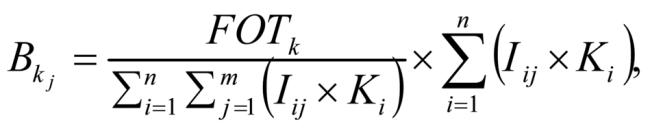 где:Bkj - выплата за качество выполняемых работ j-му работнику;FOTk - фонд оплаты труда, предусмотренный на выплаты за качество выполняемых работ;Iij - отнормированный i-й критерий оценки эффективности деятельности по j-му работнику;Ki - весовой коэффициент i-го критерия оценки эффективности деятельности;n - количество критериев оценки эффективности деятельности;m - численность работников дошкольной образовательной организации.6.29. Нормирование критериев эффективности деятельности обеспечивает сопоставимость критериев эффективности различной размерности. Нормирование заключается в выборе диапазона значений критерия эффективности деятельности (наилучшее и наихудшее), одно из которых соответствует нулевому значению отнормированного критерия, другое - единичному. При нахождении фактического значения критерия эффективности в пределах диапазона значений критерия эффективности деятельности отнормированный критерий эффективности деятельности принимает значения от нуля до единицы. При фактическом значении критерия эффективности ниже наихудшего значения значение отнормированного критерия принимается равным нулю, при выше наилучшего - единице.6.30. Зависимость значения отнормированного критерия эффективности деятельности от значения критерия эффективности деятельности может быть прямой (положительная динамика определяется увеличением значения критерия) и обратной (положительная динамика определяется уменьшением значения критерия).6.31. Отнормированный критерий при прямой зависимости его значения от значения критерия рассчитывается по формуле:где:Ii - отнормированный i-й критерий оценки эффективности деятельности;FIi - фактическое значение критерия эффективности деятельности;Mi - наилучшее значение критерия эффективности деятельности;Li - наихудшее значение критерия эффективности деятельности.6.32. Отнормированный критерий эффективности деятельности при обратной зависимости его значения от значения критерия рассчитывается по формуле:где:Ii - отнормированный i-й критерий оценки эффективности деятельности;FIi - фактическое значение критерия эффективности деятельности;Mi - наилучшее значение критерия эффективности деятельности;Li - наихудшее значение критерия эффективности деятельности.6.33. Весовыми коэффициентами определяется степень приоритетности критерия эффективности деятельности. Наиболее приоритетному критерию присваивается наибольший коэффициент. Относительный весовой коэффициент рассчитывается по формуле: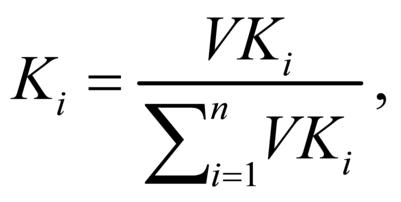 где:Ki - относительный весовой коэффициент i-го критерия оценки эффективности деятельности;VKi - весовой коэффициент i-го критерия оценки эффективности деятельности.6.34. Предельный совокупный размер весовых коэффициентов по критериям эффективности деятельности работников дошкольной образовательной организации приведен в таблицах 9 и 10.Таблица 9. Предельный совокупный размер весовых коэффициентов по критериям эффективности деятельности работников образованияТаблица 9Таблица 10. Предельный совокупный размер весовых коэффициентов по критериям эффективности деятельности медицинских работниковТаблица 106.33. Типовые критерии эффективности деятельности работников дошкольных образовательных организаций и их весовые коэффициенты утверждаются Управлением образования Исполнительного комитета г. Казани.6.34. В дошкольной образовательной организации формируется фонд выплат стимулирующего характера за качество выполняемых работ, объем которого рассчитывается по формуле:FOTk = FOTdo x Dk,где:FOTk - фонд оплаты труда, предусмотренный на выплаты за качество выполняемых работ;FOTdo - фонд оплаты труда работников дошкольной образовательной организации по должностным окладам (окладам, ставкам заработной платы) работников по основному месту работы и основной должности (за исключением работников, занимающих должности учителей и преподавателей);(в ред. Постановления Исполкома муниципального образования г. Казани от 19.03.2019 N 869)Dk - доля фонда оплаты труда на выплаты стимулирующего характера за качество выполняемых работ.Рекомендуемый размер фонда оплаты труда на выплаты стимулирующего характера за качество выполняемых работ принимается в размере 17,5 процента фонда оплаты труда работников дошкольной образовательной организации по должностным окладам (окладам, ставкам заработной платы) работников по основному месту работы и основной должности (за исключением работников, занимающих должности учителей и преподавателей).(в ред. Постановления Исполкома муниципального образования г. Казани от 19.03.2019 N 869)6.35. Премиальные и иные поощрительные выплаты устанавливаются работникам дошкольных образовательных организаций по основному месту работы и основной должности единовременно за определенный период времени (месяц, квартал, год) в связи с юбилейными датами, получением знаков отличия, благодарственных писем, грамот, государственных наград и по иным основаниям, установленным локальными актами и коллективными договорами организации.(в ред. Постановления Исполкома муниципального образования г. Казани от 19.03.2019 N 869)6.36. Размеры, порядок и условия осуществления премиальных и иных поощрительных выплат по итогам работы определяются локальными актами организации и коллективными договорами.6.37. Размер фонда оплаты труда, предусмотренного на премиальные выплаты работникам дошкольных образовательных организаций, составляет не менее 2 процентов от фонда оплаты труда, предусмотренного на выплату окладов (ставок заработной платы, должностных окладов), выплат стимулирующего характера работникам по основному месту работы и основной должности.6.38. Премиальные и иные поощрительные выплаты могут устанавливаться единовременно в целях повышения эффективности деятельности работников муниципальных организаций г. Казани при выполнении мероприятий, направленных на повышение эффективности образования и науки. Премиальные и поощрительные выплаты устанавливаются приказом Управления образования г. Казани.VII. Выплаты компенсационного характера7.1. К выплатам компенсационного характера в дошкольной образовательной организации относятся:- выплаты работникам, занятым на работах с вредными и (или) опасными условиями труда;- выплаты за работу в условиях, отклоняющихся от нормальных (при совмещении профессий (должностей), выполнении работ различной квалификации, сверхурочной работы, работы в ночное время и работ в других условиях, отклоняющихся от нормальных);(в ред. Постановления Исполкома муниципального образования г. Казани от 19.03.2019 N 869)- выплаты компенсационного характера за работу с определенными категориями воспитанников (обучающихся), с ограниченными возможностями здоровья;- выплаты компенсационного характера за работу в дошкольных образовательных организациях для детей с ограниченными возможностями здоровья работникам профессионально-квалификационной групп должностей медицинских и фармацевтических работников в дошкольных образовательных организациях.7.2. Выплаты компенсационного характера, размеры и условия их осуществления устанавливаются коллективными договорами, локальными нормативными актами, трудовым договором в соответствии с трудовым законодательством и иными нормативными правовыми актами, содержащими нормы трудового права.7.3. Выплаты компенсационного характера работникам, занятым на работах с вредными и (или) опасными условиями труда, и за работу в условиях, отклоняющихся от нормальных (при выполнении работ различной квалификации, совмещении профессий (должностей), сверхурочной работе, работе в ночное время и при выполнении работ в других условиях, отклоняющихся от нормальных), рассчитываются по формуле: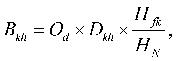 (в ред. Постановления Исполкома муниципального образования г. Казани от 19.03.2019 N 869)где:Bkh - выплата компенсационного характера;Оb - размер базового оклада работников дошкольной образовательной организации, принимаемый в соответствии с разделом II настоящего Положения;(в ред. Постановления Исполкома муниципального образования г. Казани от 19.03.2019 N 869)Dkh - размер надбавки компенсационного характера, определяемый в соответствии с Трудовым кодексом Российской Федерации;Hfk - фактически отработанное время, по которому законодательством предусмотрена выплата компенсационного характера;HN - норма часов за базовый оклад (ставку заработной платы) работников дошкольной образовательной организации, принимаемая согласно Трудовому кодексу Российской Федерации.7.4. Выплаты за работу в условиях, отклоняющихся от нормальных (при выполнении работ различной квалификации, совмещении профессий (должностей), сверхурочной работы, работы в ночное время и при выполнении работ в других условиях, отклоняющихся от нормальных), устанавливаются за каждый час работы в ночное время в повышенном размере по сравнению с работой в нормальных условиях, но не ниже размеров, определенных законами и иными нормативными правовыми актами.В случае привлечения работника к работе в установленный ему графиком выходной день или нерабочий праздничный день работа оплачивается не менее чем в двойном размере. Работникам, получающим должностной оклад, работа оплачивается в размере не менее одинарной дневной или часовой базовой ставки сверх оклада, если она производилась в выходной и нерабочий праздничный день в пределах месячной нормы рабочего времени, и в размере не менее двойной часовой или дневной ставки сверх базового оклада, если работа производилась сверх месячной нормы.7.5. По желанию работника, работавшего в выходной или нерабочий праздничный день, ему может быть предоставлен другой день отдыха. В этом случае работа в нерабочий праздничный день оплачивается в одинарном размере, а день отдыха оплате не подлежит.7.6. Оплата труда работников, занятых на работах с вредными и (или) опасными условиями труда, устанавливается в повышенном размере по сравнению с окладами (должностными окладами), ставками заработной платы, установленными для различных видов работ с нормальными условиями труда, на основании специальной оценки условий труда в размере 4 процентов должностного оклада.Абзац утратил силу. - Постановление Исполкома муниципального образования г. Казани от 19.03.2019 N 869.7.7. Выплаты компенсационного характера за работу с определенными категориями воспитанников (обучающихся), с ограниченными возможностями здоровья предоставляются работникам образования в дошкольных образовательных организациях.7.8. Выплаты компенсационного характера за работу с определенными категориями воспитанников (обучающихся) с ограниченными возможностями здоровья для педагогических работников, которым установлены нормы часов педагогической работы в неделю за ставку заработной платы, рассчитываются по формуле: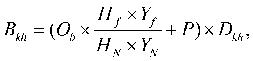 где:Bkh - выплаты компенсационного характера за работу с определенными категориями воспитанников (обучающихся) с ограниченными возможностями здоровья;Od - размер базового оклада работников дошкольной образовательной организации, принимаемый в соответствии с разделом II настоящего Положения;Hf - фактическое количество часов ведения педагогической работы дошкольной образовательной организации;Yf - фактическое количество услуг, оказываемых педагогическими работниками дошкольной образовательной организации;HN - норма часов за базовую ставку заработной платы педагогических работников дошкольной образовательной организации, установленная разделом III настоящего Положения;YN - нормативное количество услуг, оказываемых педагогическими работниками дошкольной образовательной организации;P - компенсация на обеспечение книгоиздательской продукцией и периодическими изданиями в размере 100 рублей устанавливается педагогическим работникам пропорционально учебной нагрузке, но не более чем на одну ставку по основному месту работы;Dkh - размеры выплат компенсационного характера за работу с определенными категориями воспитанников (обучающихся) с ограниченными возможностями здоровья, которые приведены в таблице 11 настоящего Положения.7.9. Выплаты компенсационного характера за работу в условиях, отклоняющихся от нормальных (при выполнении работ с определенными категориями воспитанников (обучающихся) с ограниченными возможностями здоровья), для работников образования (за исключением педагогических работников, выплаты которым определены пунктом 7.8 настоящего Положения), рассчитываются по формуле:Bkh = Od x Dkh,где:Bkh - выплаты компенсационного характера за работу с определенными категориями воспитанников (обучающихся) с ограниченными возможностями здоровья;Od - должностной оклад работников в дошкольной образовательной организации;Dkh - размеры выплат компенсационного характера за работу с определенными категориями воспитанников (обучающихся) с ограниченными возможностями здоровья, которые приведены в таблице 11;7.10. При работе педагогических и учебно-вспомогательных работников в образовательных организациях с определенными категориями воспитанников предусматривается предоставление выплат компенсационного характера по нескольким основаниям, размер выплат рассчитывается по каждому основанию отдельно.7.11. Перечень должностей работников, которым с учетом конкретных условий работы в данной организации, подразделении и должности устанавливаются надбавки компенсационного характера, утверждается в каждой организации по согласованию с выборным профсоюзным органом (или иным органом, уполномоченным представлять интересы работников).Таблица 11. Размеры надбавок компенсационного характера за работу с определенными категориями воспитанников (обучающихся) с ограниченными возможностями здоровьяТаблица 117.12. Выплаты компенсационного характера за работу в дошкольных образовательных организациях, реализующих адаптированные образовательные программы, для детей с ограниченными возможностями здоровья работникам профессионально-квалификационной групп должностей медицинских и фармацевтических работников в отдельных учреждениях рассчитываются по формуле:(в ред. Постановления Исполкома муниципального образования г. Казани от 19.03.2019 N 869)Bkhm = Od x Dkhm,где:Bkhm - выплата компенсационного характера;Od - должностной оклад работников профессионально-квалификационных групп должностей медицинских и фармацевтических работников;Dkhm - размер выплаты компенсационного характера за работу в дошкольных образовательных организациях для детей с ограниченными возможностями здоровья работникам профессионально-квалификационных групп должностей медицинских и фармацевтических работников равен 15 процентам.VIII. Порядок определения заработной платы руководителя организации, заместителя руководителя организации, главного бухгалтера8.1. Заработная плата руководителей организаций, их заместителей и главных бухгалтеров состоит из должностных окладов, выплат компенсационного и стимулирующего характера.8.2. Должностной оклад руководителя дошкольной образовательной организации устанавливается учредителем один раз в год на начало учебного года в зависимости от группы по оплате труда и рассчитывается по формуле:Od = ob x S,где:Od - должностной оклад руководителя дошкольной образовательной организации;Ob - размер базового оклада руководителя;S - фактическое отработанное время (ставка).Группа по оплате труда руководителя организации дошкольного образования определяется в зависимости от численности воспитанников.8.3. Должностные оклады заместителей руководителей и главных бухгалтеров дошкольной образовательной организации устанавливаются на 20 - 30 процентов ниже должностных окладов руководителей этих организаций.8.4. Группа по оплате труда руководителей, размеры базовых окладов руководителей представлены в таблице 12.8.5. Управление образования Исполнительного комитета г. Казани дошкольной образовательной организации устанавливает руководителю дошкольной образовательной организации выплаты стимулирующего характера за качество выполняемых работ с учетом результатов деятельности, определенных на основании критериев эффективности деятельности. Выплаты стимулирующего характера руководителю дошкольной образовательной организации могут осуществляться ежемесячно, по итогам работы за год, за выполнение важных и особо важных заданий.Выплаты стимулирующего характера руководителю дошкольной образовательной организации представлены в таблице 12.8.6. Руководитель дошкольной образовательной организации может устанавливать заместителям руководителя, главному бухгалтеру дошкольной образовательной организации выплаты стимулирующего характера за качество выполняемых работ с учетом результатов их деятельности, определенных на основании критериев эффективности их деятельности. Выплаты стимулирующего характера заместителям руководителя, главному бухгалтеру могут осуществляться ежемесячно, ежеквартально, по итогам работы за год, за выполнение важных и особо важных заданий. Предельный размер выплат стимулирующего характера заместителям руководителя, главному бухгалтеру устанавливается на уровне до 70 процентов выплат стимулирующего характера руководителя дошкольной образовательной организации.Таблица 12. Размеры базовых окладов и выплат стимулирующего характера руководителей дошкольных образовательных организаций

Таблица 128.7. Типовые критерии эффективности деятельности руководителей, заместителей руководителей и главных бухгалтеров дошкольных образовательных организаций и их весовые коэффициенты утверждаются Управлением образования Исполнительного комитета г. Казани.8.8. Выплаты стимулирующего характера за качество выполняемых работ с учетом результатов их деятельности рассчитываются по формуле:Bk = Bc x KVK,где:Bk - выплата стимулирующего характера;Bc - размер выплат стимулирующего характера, который приведен в таблице 12 настоящего Положения;KVK - коэффициент выполнения критериев качества.8.9. Выплаты компенсационного характера устанавливаются для руководителя учреждения, его заместителей, главного бухгалтера дошкольной образовательной организации в соответствии с Трудовым кодексом Российской Федерации.IX. Порядок формирования фонда оплаты труда дошкольной образовательной организации9.1. Формирование фонда оплаты труда дошкольной образовательной организации осуществляется в пределах объема средств дошкольной образовательной организации на текущий финансовый год, определенного в соответствии с нормативами, количеством оказываемых услуг, и отражается в плане финансово-хозяйственной деятельности дошкольной образовательной организации.Приложение N 1. Перечень государственных и ведомственных наград, за наличие которых работникам дошкольной образовательной организации предоставляются соответствующие выплатыПриложение N 1к Положению об условиях оплаты трудаработников муниципальных дошкольныхобразовательных организаций г. Казани(в ред. Постановления Исполкома муниципального образования г. Казани от 19.03.2019 N 869) Приложение N 2. Перечень государственных наград Российской Федерации, Республики Татарстан, Союза Советских Социалистических республик, союзных и автономных республик в составе Союза Советских Социалистических республик, за наличие которых ..Приложение N 2к Положению об условиях оплаты трудаработников муниципальных дошкольныхобразовательных организаций г. КазаниПЕРЕЧЕНЬ ГОСУДАРСТВЕННЫХ НАГРАД РОССИЙСКОЙ ФЕДЕРАЦИИ, РЕСПУБЛИКИ ТАТАРСТАН, СОЮЗА СОВЕТСКИХ СОЦИАЛИСТИЧЕСКИХ РЕСПУБЛИК, СОЮЗНЫХ И АВТОНОМНЫХ РЕСПУБЛИК В СОСТАВЕ СОЮЗА СОВЕТСКИХ СОЦИАЛИСТИЧЕСКИХ РЕСПУБЛИК, ЗА НАЛИЧИЕ КОТОРЫХ ПРЕДОСТАВЛЯЮТСЯ ВЫПЛАТЫ СТИМУЛИРУЮЩЕГО ХАРАКТЕРАПриложение N 3. Положение об условиях оплаты труда работников муниципальных образовательных организаций дополнительного образования г. КазаниПриложение N 3к постановлениюИсполнительного комитета г. Казаниот 3 июля 2018 г. N 3854(в ред. Постановления Исполкома муниципального образования г. Казани от 19.03.2019 N 869)I. Общие положения1.1. Настоящее Положение об условиях оплаты труда работников в муниципальных образовательных организациях дополнительного образования г. Казани (далее - Положение) определяет порядок формирования окладов работников, условия и размеры выплат компенсационного и стимулирующего характера, а также критерии их установления.1.2. В настоящем Положении используются следующие понятия и определения:система оплаты труда - совокупность норм, определяющих условия и размеры оплаты труда работников, включая размеры базовых (должностных окладов), а также выплаты компенсационного и стимулирующего характера, установленные в соответствии с федеральным законодательством и иными нормативными правовыми актами Российской Федерации и Республики Татарстан;базовый оклад - оклад, ставка заработной платы работника организации, установленных ему за исполнение трудовых (должностных) обязанностей за календарный месяц либо за норму труда (норму часов педагогической работы в неделю (в год) за ставку заработной платы) в зависимости от сложности выполняемых работ без учета выплат стимулирующего и компенсационного характера;должностной оклад - фиксированный размер оплаты труда работника за исполнение трудовых (должностных) обязанностей определенной сложности за календарный месяц за фактически отработанное время без учета компенсационных и стимулирующих выплат;заработная плата (оплата труда работника) - вознаграждение за труд в зависимости от квалификации работника, сложности, количества, качества и условий выполняемой работы, включая компенсационные и стимулирующие выплаты;выплаты компенсационного характера - доплаты и надбавки компенсационного характера, в том числе за работу в условиях, отклоняющихся от нормальных, и иные выплаты компенсационного характера;выплаты стимулирующего характера - доплаты и надбавки стимулирующего характера, премии и иные поощрительные выплаты.1.3. Заработная плата (оплата труда работника) работников профессиональных квалификационных групп должностей работников образования, работников, занятых в сфере культуры, искусства и кинематографии, работников профессиональных квалификационных групп должностей работников физической культуры и спорта, работников профессиональных квалификационных групп должностей медицинских и фармацевтических работников, работников профессиональных квалификационных групп должностей сельского хозяйства (далее - работники образования, работники культуры, работники физической культуры, медицинские работники, работники сельского хозяйства) в муниципальных образовательных организациях дополнительного образования г. Казани (далее - организация дополнительного образования) определяется исходя из:- должностных окладов;- выплат стимулирующего характера;- выплат компенсационного характера.1.4. При наступлении у работника права на изменение размера оплаты труда в связи с увеличением стажа работы по профилю, с получением образования или восстановлением документов об образовании, с присвоением квалификационной категории, с присвоением почетного звания, награждением ведомственными знаками отличия, в период пребывания в ежегодном или ином отпуске, в период его временной нетрудоспособности, а также в другие периоды, в течение которых за ним сохраняется средняя заработная плата, изменения размера оплаты его труда осуществляются по окончании указанных периодов.1.5. Руководители муниципальных образовательных организаций дополнительного образования:проверяют документы об образовании, стаже педагогической работы (работы по специальности, в определенной должности) и по другим основаниям, в соответствии с которыми определяются размеры ставок заработной платы (должностных окладов) педагогических работников;ежегодно составляют и утверждают на работников организаций дополнительного образования тарификационные списки;несут ответственность за своевременное и правильное определение размеров заработной платы работников организаций дополнительного образования.1.6. Управление образования Исполнительного комитета г. Казани:ежегодно утверждают должностные оклады руководителям муниципальных образовательных организаций дополнительного образования на начало учебного года;осуществляют оценку эффективности деятельности руководителей муниципальных образовательных организаций дополнительного образования, на основании которой устанавливают им стимулирующие выплаты.II. Определение базовых окладов заработной платы работников в организациях дополнительного образования2.1. Базовые оклады заработной платы работников образования в муниципальных образовательных организациях дополнительного образования устанавливаются в следующих размерах:2.2. Базовые оклады работников профессиональных квалификационных групп должностей работников физической культуры в муниципальных образовательных организациях дополнительного образования устанавливаются в следующих размерах:2.3. Базовые оклады работников профессиональных квалификационных групп должностей работников сельского хозяйства в муниципальных образовательных организациях дополнительного образования устанавливаются в следующих размерах:2.4. Базовые оклады работников профессиональных квалификационных групп должностей медицинских работников в муниципальных образовательных организациях дополнительного образования устанавливаются в следующих размерах:2.5. Базовые оклады работников профессиональных квалификационных групп должностей работников культуры в образовательных организациях дополнительного образования устанавливаются в следующих размерах:III. Норма часов за базовую ставку заработной платы (базовый оклад) работников организаций дополнительного образования3.1. Продолжительность рабочего времени (нормы часов педагогической работы за ставку заработной платы) определена приказом Министерства образования и науки Российской Федерации от 22 декабря 2014 N 1601 "О продолжительности рабочего времени (нормах часов педагогической работы за ставку заработной платы) педагогических работников и о порядке определения учебной нагрузки педагогических работников, оговариваемой в трудовом договоре".Продолжительность рабочего времени (норма часов педагогической работы за ставку заработной платы) для педагогических работников организаций дополнительного образования устанавливается исходя из сокращенной продолжительности рабочего времени не более 36 часов в неделю, которая включает в себя преподавательскую (учебную) работу, воспитательную, а также другую педагогическую работу, предусмотренную должностными обязанностями и режимом рабочего времени, утвержденными в установленном порядке.(абзац введен Постановлением Исполкома муниципального образования г. Казани от 19.03.2019 N 869)3.2. Продолжительность рабочего времени (нормы часов работы за ставку заработной платы) работников физической культуры, культуры, сельского хозяйства, медицины и других определяется Трудовым кодексом Российской Федерации.3.3. Отдельным категориям работников продолжительность рабочего времени (нормы часов работы за ставку заработной платы) может устанавливаться трехсторонними отраслевыми соглашениями на федеральном и региональном уровнях.IV. Нормативное количество услуг за час базовой ставки заработной платы (базового оклада), оказываемых работниками организаций дополнительного образования4.1. Нормативное количество услуг за час базовой ставки заработной платы (базового оклада), оказываемых работниками образования организаций дополнительного образования, составляет:4.1.1. Педагогам дополнительного образования, тренерам-преподавателям организаций дополнительного образования, за исключением детско-юношеских спортивных школ и детских школ искусств:15 человек - на первом году обучения;12 человек - на втором году обучения;10 человек - на третьем и последующих годах обучения.4.1.2. Педагогам дополнительного образования, концертмейстерам в организациях дополнительного образования детей художественно-эстетической направленности:для музыкальных школ (музыкальных отделений школ искусств):1 человек - на индивидуальных занятиях;10 человек - на групповых занятиях при семилетнем сроке обучения;6 человек - на групповых занятиях при пятилетнем сроке обучения;40 человек - на сводных занятиях при семилетнем сроке обучения;18 человек - на сводных занятиях при пятилетнем сроке обучения;10 человек - для художественных школ (отделений школы искусств), отделений общеэстетического образования школы искусств;8 человек - для отделений раннего эстетического образования школы искусств;для фольклорных отделений школы искусств:1 человек - на индивидуальных занятиях;6 человек - на занятиях по фольклорной хореографии;10 человек - на групповых занятиях;20 человек - на сводных занятиях;для хореографических школ (хореографических отделений школы искусств), отделений театрального искусства школы искусств:1 человек - на индивидуальных занятиях;5 человек - на занятиях по предметам специализации;10 человек - на групповых занятиях.4.2. Нормативы оплаты труда тренеров-преподавателей (старших тренеров-преподавателей) образовательных организаций дополнительного образования, реализующих образовательные программы в области физической культуры и спорта.Таблица 1. Нормативы оплаты труда тренеров-преподавателей (в том числе старших) организаций дополнительного образования, реализующих образовательные программы в области физической культуры и спорта, за одного занимающегося на этапах спортивной ...Таблица 1Нормативы оплаты труда тренеров-преподавателей (в том числе старших) организаций дополнительного образования, реализующих образовательные программы в области физической культуры и спорта, за одного занимающегося на этапах спортивной подготовки по видам спорта(процентов)Таблица 2. Недельный режим учебно-тренировочной работы на этапах спортивной подготовки по видам спортаТаблица 2(часов)Таблица 3. Нормативная наполняемость групп на этапах спортивной подготовки по видам спортаТаблица 3(человек)Таблица 4. Нормативы оплаты труда тренеров-преподавателей (в том числе старших) образовательных организаций дополнительного образования, реализующих образовательные программы в области физической культуры и спорта, за одного занимающегося на этапах ...Таблица 4Нормативы оплаты труда тренеров-преподавателей (в том числе старших) образовательных организаций дополнительного образования, реализующих образовательные программы в области физической культуры и спорта, за одного занимающегося на этапах спортивной подготовки по адаптивным видам спорта(процентов)Таблица 5. Недельный режим учебно-тренировочной работы на этапах спортивной подготовки по адаптивным видам спортаТаблица 5(часов)Таблица 6. Нормативная наполняемость групп на этапах спортивной подготовки по адаптивным видам спортаТаблица 6(человек)Таблица 7. Нормативы оплаты труда тренеров-преподавателей (в том числе старших) за подготовку высококвалифицированных спортсменов согласно занятому месту на соревнованиях за одного занимающегосяТаблица 7(процентов)4.3. Недельный режим учебно-тренировочной работы является максимальным и устанавливается в зависимости от специфики вида спорта, периода и задач подготовки. Годовой объем учебно-тренировочной работы, предусмотренный указанными режимами работы, начиная с учебно-тренировочного этапа подготовки, может быть сокращен не более чем на 25 процентов.4.4. При объединении в одну группу занимающихся по возрасту и спортивной подготовленности разница в уровнях их спортивного мастерства не должна превышать двух разрядов, а их количественный состав на этапе высшего спортивного мастерства не должен превышать 8 человек, спортивного совершенствования - 12 человек, учебно-тренировочного - 16 человек для занимающихся свыше двух лет и 20 человек - для занимающихся менее двух лет с учетом правил техники безопасности на учебно-тренировочных занятиях.4.5. В отдельных видах спорта, кроме основного тренера-преподавателя, могут привлекаться тренеры-преподаватели по смежным видам спорта (акробатике, хореографии и др.) при условии одновременной работы со спортсменами. Оплата их труда не должна превышать половины размера норматива оплаты труда, предусмотренного для основного тренера-преподавателя по спорту.4.6. Размер норматива оплаты труда тренеров-преподавателей (в том числе старших) за подготовку высококвалифицированного спортсмена согласно занятому месту на соревнованиях устанавливается на основании выписки из протокола соревнований с момента результата, показанного спортсменом в течение одного календарного года.4.7. Норматив оплаты труда тренеров-преподавателей (в том числе старших) за подготовку высококвалифицированного спортсмена согласно занятому месту на соревнованиях устанавливается на один календарный год.4.8. Если по истечении срока действия норматива оплаты труда за подготовку высококвалифицированного спортсмена согласно занятому месту спортсмен не показал иного результата, размер норматива оплаты труда тренеров-преподавателей (в том числе старших) устанавливается в соответствии с таблицами 1 и 4.4.9. Норматив оплаты труда тренеров-преподавателей (в том числе старших) за подготовку высококвалифицированного спортсмена согласно занятому месту устанавливается из суммы процентов за один лучший результат в соревнованиях каждого уровня (не более восьми соревнований спортсмена), показанный спортсменом в индивидуальном зачете в виде программы, в многоборье или за результат в командных соревнованиях, если в таковых разыгрываются комплекты медалей.4.10. Для тренеров-преподавателей по смежным видам спорта (акробатика, хореография и т.д.), привлекаемых в отдельных видах спорта (индивидуальных и командных) при подготовке высококвалифицированных спортсменов, устанавливаются нормативы оплаты труда тренеров-преподавателей (в том числе старших) за подготовку высококвалифицированных спортсменов согласно занятому месту на тех же условиях, что и основным тренерам-преподавателям (в том числе старшим) в размере пропорционально отработанному времени от недельного режима учебно-тренировочной работы спортсменов, установленного в таблицах 2 и 5.4.11. Размер норматива оплаты труда спортсменов-инструкторов и спортсменов за достигнутые результаты в официальных международных, всероссийских, окружных и республиканских соревнованиях согласно занятому месту устанавливается на основании выписки из протокола соревнований с момента результата, показанного спортсменами-инструкторами, спортсменами в течение одного календарного года.4.12. Норматив оплаты труда спортсменов-инструкторов и спортсменов за достигнутые результаты в официальных международных, всероссийских, окружных и республиканских соревнованиях согласно занятому месту устанавливается на один календарный год.4.13. Норматив оплаты труда спортсменов-инструкторов и спортсменов за достигнутые результаты в официальных международных, всероссийских, окружных и республиканских соревнованиях согласно занятому месту устанавливается из суммы процентов за один лучший результат в соревнованиях каждого уровня (не более восьми соревнований спортсмена-инструктора, спортсмена), показанный спортсменом-инструктором, спортсменом в индивидуальном зачете в виде программы, в многоборье, или за результат в командных соревнованиях, если в таковых разыгрываются комплекты медалей.4.14. Перечень всероссийских соревнований, включенных в единый календарный план Министерства спорта Российской Федерации, по которому производится выплата вознаграждений тренерам-преподавателям (старшим тренерам-преподавателям) за подготовку высококвалифицированных спортсменов, выступивших успешно на соревнованиях, определяется Министерством спорта Республики Татарстан.(в ред. Постановления Исполкома муниципального образования г. Казани от 19.03.2019 N 869)V. Порядок формирования должностных окладов работников в организациях дополнительного образования5.1. Должностной оклад педагогических работников в организациях дополнительного образования (кроме тренеров-преподавателей (в том числе старших)) рассчитывается по формуле:где:Od - должностной оклад педагогических работников;Ob - размер базового оклада педагогических работников, принимаемый в соответствии с разделом II настоящего Положения;Hf - фактическое количество отработанных часов педагогических работников в организациях дополнительного образования;HN - норма часов за базовую ставку заработной платы педагогических работников в организациях дополнительного образования, установленная разделом IV настоящего Положения;Р - компенсация на обеспечение книгоиздательской продукцией и периодическими изданиями в размере 100 рублей устанавливается пропорционально учебной нагрузке, но не более чем на одну ставку по основному месту работы.5.2. Должностной оклад тренеров-преподавателей (в том числе старших) организаций дополнительного образования, реализующих программы в области физической культуры и спорта, которым установлены нормы часов педагогической работы в неделю за ставку заработной платы, рассчитывается по формуле: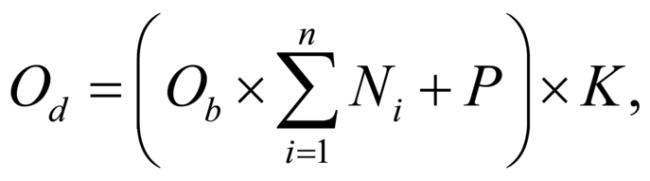 где:Od - оклад тренеров-преподавателей (в том числе старших) в организациях дополнительного образования, реализующих образовательные программы в области физической культуры и спорта;Ob - размер базового оклада работников образования, принимаемый в соответствии с разделом II настоящего Положения;Ni - нормативы оплаты труда тренеров-преподавателей (в том числе старших) в организациях дополнительного образования, реализующих образовательные программы в области физической культуры и спорта, за одного занимающегося на этапах спортивной подготовки по видам спорта;P - компенсация на обеспечение книгоиздательской продукцией и периодическими изданиями в размере 100 рублей устанавливается пропорционально учебной нагрузке, но не более чем на одну ставку по основному месту работы;K - коэффициент компенсации на переходный период, обеспечивающий доведение фактического количества оказываемых услуг до нормативного значения на спортивно-оздоровительном этапе и этапе начальной подготовки;n - количество обучающихся.5.3. Оклад тренеров-преподавателей (в том числе старших) в организациях дополнительного образования, реализующих образовательные программы в области физической культуры и спорта, за подготовку высококвалифицированных спортсменов согласно занятому месту рассчитывается по формуле: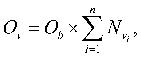 где:Ov - оклад тренеров-преподавателей (в том числе старших) в организациях дополнительного образования, реализующих образовательные программы в области физической культуры и спорта, за подготовку высококвалифицированных спортсменов согласно занятому месту;Ob - размер базового оклада работников образования, принимаемый в соответствии с разделом II настоящего Положения; - нормативы оплаты труда тренеров-преподавателей (в том числе старших) в организациях дополнительного образования, реализующих образовательные программы в области физической культуры и спорта, за подготовку высококвалифицированных спортсменов согласно занятому месту;n - количество обучающихся.5.4. Должностной оклад работников образования (за исключением педагогических работников, оклад которых определен пунктами 5.1 - 5.3 раздела V настоящего Положения), работников культуры, работников физической культуры, медицинских работников, работников сельского хозяйства в организациях дополнительного образования рассчитывается по формуле:(в ред. Постановления Исполкома муниципального образования г. Казани от 19.03.2019 N 869)od = ob x S,где:Od - должностной оклад работников в организациях дополнительного образования;Ob - размер базового оклада работников образования, принимаемый в соответствии с разделом II настоящего Положения;S - фактически отработанное время (ставка).VI. Выплаты стимулирующего характера6.1. К выплатам стимулирующего характера относятся выплаты, направленные на стимулирование работника к качественному результату труда, а также поощрение за выполненную работу.6.2. Выплаты стимулирующего характера включают в себя:- выплаты за специфику деятельности;- выплаты за наличие почетных званий, государственных наград;- выплаты за спортивные звания, спортивные разряды;- выплаты за обеспечение высококачественного учебно-тренировочного процесса;- выплаты за интенсивность труда;(в ред. Постановления Исполкома муниципального образования г. Казани от 19.03.2019 N 869)- выплаты за высокие результаты работы;- выплаты за обеспечение высококачественного учебно-тренировочного процесса;- выплаты за стаж работы по профилю;- выплаты за квалификационную категорию;- премиальные и иные поощрительные выплаты;- выплаты за качество выполняемых работ.6.3. Размеры и порядок установления выплат стимулирующего характера работникам образования в организациях дополнительного образования.6.4. Выплаты за квалификационную категорию предоставляются работникам профессионально-квалификационных должностных групп педагогических работников и руководителей структурных подразделений при наличии у них действующей квалификационной категории в пределах срока действия квалификационной категории и рассчитываются по формуле:Bkk = Od x Dkk,где:Bkk - выплата за квалификационную категорию;Od - должностной оклад работников в организациях дополнительного образования;Dkk - размер надбавки за квалификационную категорию, который приведен в таблице 8.Таблица 8. Размеры надбавок за квалификационную ктегорию работникам образованияТаблица 8Установление (изменение) выплат за квалификационную категорию производится со дня принятия положительного решения соответствующей аттестационной комиссией.6.5. Выплаты за специфику образовательной программы работникам образования в организациях дополнительного образования рассчитываются по формуле:Bsop = Od x Dsop,где:Bsop - выплаты за специфику образовательной программы;Od - должностной оклад работников в организациях дополнительного образования;Dsop - размер надбавки за специфику образовательной программы работы в специализированных отделениях олимпийского резерва, равный 7 процентам.6.6. Перечень отделений по видам спорта, которым устанавливается статус специализированного отделения олимпийского резерва, определяется приказом Министерства спорта Российской Федерации.6.7. Перечень должностей работников, которым с учетом конкретных условий работы в данной организации, подразделении и должности устанавливаются надбавки за специфику образовательной программы, утверждается в каждой организации по согласованию с выборным профсоюзным органом или иным органом, уполномоченным представлять интересы работников.6.8. Выплаты за наличие государственных наград Российской Федерации, Союза Советских Социалистических Республик, союзных и автономных республик в составе Союза Советских Социалистических Республик и Республики Татарстан предоставляются по должностям работников образования, входящим в профессиональные квалификационные группы должностей работников учебно-вспомогательного персонала первого и второго уровней, педагогических работников и руководителей структурных подразделений, и рассчитываются по формуле:Bpz = Od x Dpz,где:Bpz - выплата за наличие государственных наград;Od - должностной оклад работников в организациях дополнительного образования;Dpz - размер надбавки за наличие государственных наград.Размер надбавки за наличие государственных наград Российской Федерации, Союза Советских Социалистических Республик, союзных республик в составе Союза Советских Социалистических Республик составляет 7 процентов.Размер надбавки за наличие государственных наград Республики Татарстан (Татарской Автономной Советской Социалистической Республики) составляет 6 процентов.Размер надбавки за наличие отраслевых наград Российской Федерации, Российской Советской Федеративной Социалистической Республики, Республики Татарстан, Союза Советских Социалистических Республик, союзных республик в составе Союза Советских Социалистических Республик составляет 4 процента.Размер надбавки за наличие Почетной грамоты Российской Федерации составляет 2 процента. Надбавка за наличие Почетной грамоты Российской Федерации устанавливается работникам образования, награждаемым приказом министра просвещения Российской Федерации (министра образования и науки Российской Федерации, министра образования Российской Федерации) в соответствии с Порядком награждения ведомственными наградами Министерства просвещения Российской Федерации (Министерства образования и науки Российской Федерации, Министерства образования Российской Федерации).(в ред. Постановления Исполкома муниципального образования г. Казани от 19.03.2019 N 869)Размер надбавки за наличие нагрудного знака Республики Татарстан "За заслуги в образовании" составляет 2 процента. Надбавка за наличие нагрудного знака Республики Татарстан "За заслуги в образовании" устанавливается на основании приказа министра образования и науки Республики Татарстан (министра образования Республики Татарстан).Перечень государственных и ведомственных наград, за наличие которых работникам образования предоставляются соответствующие выплаты, приведен в таблице 1 приложения к настоящему Положению.6.9. Установление размеров выплат за наличие государственных наград производится со дня присвоения государственной награды. Работникам образования, имеющим две и более государственные награды, выплата за их наличие устанавливается по одной из государственных наград по выбору работника образования.6.10. Выплаты за стаж работы по профилю устанавливаются по группам по стажу в разрезе профессионально-квалификационных групп и квалификационных уровней в зависимости от продолжительности работы по профилю и рассчитываются по формуле:Bs = Od x Ds,где:Bs - выплата за стаж работы по профилю;Od - должностной оклад работников в организациях дополнительного образования;Ds - размер надбавки за стаж работы по профилю, который приведен в таблице 9.Таблица 9. Размеры надбавок за стаж работы по профилюТаблица 96.11. Установление (изменение) размеров выплат за стаж работы по профилю при изменении стажа работы производится со дня достижения стажа, дающего право на увеличение размера выплат за стаж работы, если документы, подтверждающие стаж, находятся в организации, или со дня представления необходимого документа, подтверждающего стаж.6.12. В стаж педагогической работы засчитывается педагогическая, руководящая и методическая работа в образовательных и других организациях согласно таблице 10.Таблица 10. Перечень учреждений, организаций и должностей, время работы в которых засчитывается в педагогический стаж работников образованияТаблица 106.13. В стаж педагогической работы отдельных категорий педагогических работников засчитывается время работы в организациях и время службы в Вооруженных Силах СССР и Российской Федерации по специальности (профессии), соответствующей профилю работы в образовательной организации или профилю преподаваемого предмета (курса, дисциплины, кружка):преподавателям-организаторам (основ безопасности жизнедеятельности, допризывной подготовки);учителям и преподавателям физического воспитания, руководителям физического воспитания, инструкторам по физкультуре, инструкторам-методистам (старшим инструкторам-методистам), тренерам-преподавателям (старшим тренерам-преподавателям);учителям, преподавателям трудового (профессионального) обучения, технологии, черчения, изобразительного искусства, информатики, специальных дисциплин, в том числе специальных дисциплин общеобразовательных организаций (классов) с углубленным изучением отдельных предметов;мастерам производственного обучения;педагогам дополнительного образования;педагогическим работникам экспериментальных образовательных организаций;педагогам-психологам;методистам;педагогическим работникам организаций среднего профессионального образования по программам подготовки специалистов среднего звена (отделений) культуры и искусства, музыкально-педагогических, художественно-графических, музыкальных;преподавателям организаций дополнительного образования детей (культуры и искусства, в том числе музыкальных и художественных), преподавателям специальных дисциплин музыкальных и художественных общеобразовательных организаций, преподавателям музыкальных дисциплин педагогических училищ (педагогических колледжей), учителям музыки, музыкальным руководителям, концертмейстерам.6.14. Воспитателям (старшим воспитателям) дошкольных образовательных организаций, домов ребенка в педагогический стаж включается время работы в должности медицинской сестры ясельной группы дошкольных образовательных организаций, постовой медсестры домов ребенка, а воспитателям ясельных групп - время работы на медицинских должностях.6.15. Время работы в должностях помощника воспитателя и младшего воспитателя засчитывается в стаж педагогической работы при условии, если в период работы на этих должностях работник имел педагогическое образование или обучался в образовательной организации высшего образования или профессиональной образовательной организации.6.16. Работникам учреждений и организаций время педагогической работы в образовательных организациях, выполняемой помимо основной работы на условиях почасовой оплаты, включается в педагогический стаж, если ее объем (в одной или нескольких образовательных организациях) составляет не менее 180 часов в учебном году.При этом в педагогический стаж засчитываются только те месяцы, в течение которых выполнялась педагогическая работа.6.17. Право решать конкретные вопросы о соответствии работы в учреждениях, организациях и службы в Вооруженных Силах СССР и Российской Федерации профилю работы, преподаваемого предмета (курса, дисциплины, кружка) предоставляется руководителю образовательной организации по согласованию с профсоюзным органом.6.18. Выплаты за обеспечение высококачественного учебно-тренировочного процесса предоставляются педагогическим работникам (за исключением тренеров-преподавателей (в том числе старших)) за успешные выступления и достигнутые результаты спортсменами в официальных международных, всероссийских, окружных и республиканских соревнованиях с учетом выполнения индикаторов оценки эффективности деятельности работника и рассчитываются по формуле:Bvytp = Od x Dvytp,где:Bvytp - выплаты за обеспечение высококачественного учебно-тренировочного процесса;Od - должностной оклад работников в организациях дополнительного образования;Dvytp - размер надбавки за обеспечение высококачественного учебно-тренировочного процесса для должностей педагогических работников, который приведен в таблице 11.6.19. Выплаты за обеспечение высококачественного учебно-тренировочного процесса для должностей педагогических работников устанавливаются на основании выписки из протокола соревнований с момента результата, показанного спортсменом в течение одного календарного года.6.20. Срок действия выплаты за обеспечение высококачественного учебно-тренировочного процесса для должностей педагогических работников устанавливается на один календарный год.6.21. Размер надбавки за обеспечение высококачественного учебно-тренировочного процесса для должностей педагогических работников формируется из суммы процентов за один лучший результат в соревнованиях каждого уровня (не более восьми соревнований спортсмена), показанный спортсменом, спортсменом-инструктором в индивидуальном зачете в виде программы, в многоборье или за результат в командных соревнованиях, если в таковых разыгрываются комплекты медалей.Таблица 11. Размер надбавки за обеспечение высококачественного учебно-тренировочного процесса для должностей педагогических работников (процентов)Таблица 11(в ред. Постановления Исполкома муниципального образования г. Казани от 19.03.2019 N 869)6.22. Размеры и порядок установления выплат стимулирующего характера работникам культуры в организациях дополнительного образования.6.23. Выплаты за квалификационную категорию предоставляются работникам, занятым по специальностям, предусматривающим в соответствии с тарифно-квалификационными характеристиками присвоение квалификационных категорий по итогам аттестации в разрезе профессионально-квалификационных групп. Выплаты за квалификационную категорию рассчитываются по формуле:Bkk = Od x Dkk,где:Bkk - выплата за квалификационную категорию;Od - должностной оклад работников в организациях дополнительного образования;Dkk - размер надбавки за квалификационную категорию, который приведен в таблице 12.Изменение (установление) выплат за квалификационную категорию производится согласно дате приказа органа (учреждения), при котором создана аттестационная комиссия.Таблица 12. Размеры надбавок за квалификационную категориюТаблица 126.24. Выплаты за наличие государственных наград предоставляются работникам культуры, входящим в профессиональные квалификационные группы должностей работников культуры, искусства и кинематографии, и рассчитываются по формуле:Bpz = Od x Dpz,где:Bpz - выплата за наличие почетных званий, государственных наград;Od - должностной оклад работников в организациях дополнительного образования;Dpz - размер надбавки за наличие государственных наград.Размер надбавки за наличие государственных наград Республики Татарстан, автономных республик в составе Союза Советских Социалистических Республик составляет 6 процентов.Размер надбавки за наличие государственных наград Российской Федерации, Союза Советских Социалистических Республик, союзных республик в составе Союза Советских Социалистических Республик составляет 7 процентов.Перечень государственных наград, за наличие которых работникам культуры, искусства и кинематографии предоставляются соответствующие выплаты, приведен в таблице 2 приложения к настоящему Положению.6.25. Установление размеров выплат за наличие государственных наград производится со дня их присвоения. Работникам, имеющим две и более государственные награды, выплата за их наличие устанавливается по одной из государственных наград по выбору работника.6.26. Выплаты за стаж работы по профилю устанавливаются по группам по стажу в разрезе профессионально-квалификационных групп в зависимости от продолжительности работы по профилю с учетом выполнения индикаторов оценки эффективности деятельности сотрудников и рассчитываются по формуле:Bs = Od x Ds,где:Bs - выплата за стаж работы по профилю;Od - должностной оклад работников в организациях дополнительного образования;Ds - размер надбавки за стаж работы по профилю, который приведен в таблице 13.Таблица 13. Размеры надбавок за стаж работы по профилюТаблица 136.27. Установление (изменение) размеров выплат за стаж работы по профилю при изменении стажа работы производится со дня достижения стажа, дающего право на увеличение размера выплат за стаж работы по профилю, если документы, подтверждающие стаж, находятся в учреждении, или со дня представления необходимого документа, подтверждающего стаж.6.28. Размеры и порядок установления выплат стимулирующего характера медицинским работникам в организациях дополнительного образования.6.29. Выплаты за квалификационную категорию предоставляются работникам, занятым по специальностям, предусматривающим в соответствии с тарифно-квалификационными характеристиками присвоение квалификационных категорий по итогам аттестации в разрезе профессионально-квалификационных групп. Выплаты за квалификационную категорию рассчитываются по формуле:Bkk = Od x Dkk,где:Bkk - выплата за квалификационную категорию;Od - должностной оклад работников в организациях дополнительного образования;Dkk - размер надбавки за квалификационную категорию, который приведен в таблице 14.Изменение (установление) выплат за квалификационную категорию производится согласно дате приказа органа (учреждения), при котором создана аттестационная комиссия.Таблица 14. Размеры надбавок за квалификационную категориюТаблица 146.30. Выплаты за специфику деятельности предоставляются работникам профессионально-квалификационных групп должностей медицинских и фармацевтических работников в отдельных учреждениях и рассчитываются по формуле:Bsd = Od x Dsd,где:Bsd - выплаты за специфику деятельности;Od - должностной оклад работников в организациях дополнительного образования;Dsd - размер надбавки за специфику деятельности, который принимается равным 16,2 процента.6.31. Перечень должностей работников, которым с учетом конкретных условий работы в данной организации, подразделении и должности устанавливаются надбавки за специфику деятельности, утверждается каждым учреждением по согласованию с выборным профсоюзным органом или иным органом, уполномоченным представлять интересы работников.6.32. Выплаты за наличие государственных наград предоставляются работникам, входящим в профессиональные квалификационные группы должностей медицинских и фармацевтических работников, и рассчитываются по формуле:Bpz = Od x Dpz,где:Bpz - выплата за наличие государственных наград;Od - должностной оклад работников в организациях дополнительного образования;Dpz - размер надбавки за наличие государственных наград.Размер надбавки за наличие государственных наград Республики Татарстан, автономных республик в составе Союза Советских Социалистических Республик составляет 6 процентов.Размер надбавки за наличие государственных наград Российской Федерации, Союза Советских Социалистических Республик, союзных республик в составе Союза Советских Социалистических Республик составляет 7 процентов.Перечень государственных наград, за наличие которых медицинским и фармацевтическим работникам предоставляются соответствующие выплаты, приведен в таблице 3 приложения к настоящему Положению.6.33. Установление размеров выплат за наличие государственных наград производится со дня присвоения государственной награды. Работникам, имеющим две и более государственные награды, выплата за их наличие устанавливается по одной из государственных наград по выбору работника.6.34. Выплаты за стаж работы по профилю устанавливаются по группам по стажу в разрезе профессионально-квалификационных групп в зависимости от продолжительности работы по профилю и рассчитываются по формуле:Bs = Od x Dsr,где:Bs - выплата за стаж работы по профилю;Od - должностной оклад работников в организациях дополнительного образования;Dsr - размер надбавки за стаж работы по профилю, который приведен в таблице 15.Таблица 15. Размеры надбавок за стаж работы по профилюТаблица 156.35. Установление (изменение) размеров выплат за стаж работы по профилю при изменении стажа работы производится со дня достижения стажа, дающего право на увеличение размера выплат за стаж работы по профилю, если документы, подтверждающие стаж, находятся в организации, или со дня представления необходимого документа, подтверждающего стаж.6.36. Выплаты за интенсивность труда предоставляются по должностям работникам профессионально-квалификационных групп должностей среднего медицинского и фармацевтического персонала, врачей и провизоров и рассчитываются по формуле:(в ред. Постановления Исполкома муниципального образования г. Казани от 19.03.2019 N 869)Bsr = Od x Dsr,где:Bsr - выплаты за интенсивность труда;(в ред. Постановления Исполкома муниципального образования г. Казани от 19.03.2019 N 869)Od - должностной оклад работников в организациях дополнительного образования;Dsr - размер надбавки за интенсивность труда, который приведен в таблице 16.(в ред. Постановления Исполкома муниципального образования г. Казани от 19.03.2019 N 869)Таблица 16. Размеры надбавок за интенсивность трудаТаблица 16(в ред. Постановления Исполкома муниципального образования г. Казани от 19.03.2019 N 869)6.37. Размеры и порядок установления выплат стимулирующего характера работникам физической культуры в организациях дополнительного образования.6.38. Выплаты за квалификационную категорию предоставляются работникам физической культуры второго уровня при наличии у них действующей квалификационной категории в пределах срока действия квалификационной категории и рассчитываются по формуле:Bkk = Od x Dkk,где:Bkk - выплата за квалификационную категорию;Od - должностной оклад работников в организациях дополнительного образования;Dkk - размер надбавки за квалификационную категорию, который приведен в таблице 17.Таблица 17. Размеры надбавок за квалификационную категорию работникам физической культуры
Таблица 17Установление (изменение) выплат за квалификационную категорию производится со дня принятия положительного решения соответствующей аттестационной комиссией.6.39. Выплаты за специфику деятельности предоставляются работникам физической культуры первого и второго уровней и рассчитываются по формуле:для работников, тарифицируемых по должностному окладу: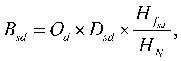 для работников, тарифицируемых по окладу (ставке заработной платы):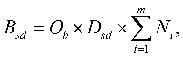 где:Bsd - выплаты за специфику деятельности;Dsd - размер надбавки за специфику деятельности в специализированных организациях (отделениях) олимпийского резерва, принимаемый равным 7 процентам;(в ред. Постановления Исполкома муниципального образования г. Казани от 19.03.2019 N 869)Od - должностной оклад работников в организациях дополнительного образования;Ob - размер базового оклада работников образования, принимаемый в соответствии с разделом II настоящего Положения; - фактическое количество часов работы работников физической культуры в организациях дополнительного образования с определенными категориями потребителей;HN - норма часов за базовую ставку заработной платы педагогических работников в организациях дополнительного образования, установленная разделом IV настоящего Положения;Ni - нормативы оплаты труда тренеров-преподавателей (в том числе старших) в организациях дополнительного образования, реализующих образовательные программы в области физической культуры, за одного занимающегося на этапах спортивной подготовки по видам спорта;(в ред. Постановления Исполкома муниципального образования г. Казани от 19.03.2019 N 869)m - количество потребителей, за работу с которыми предусмотрено установление выплат за специфику деятельности.6.40. Перечень должностей работников физической культуры, которым с учетом конкретных условий работы в данной организации, подразделении и должности устанавливаются надбавки за специфику деятельности, утверждается каждой организацией по согласованию с выборным профсоюзным органом или иным органом, уполномоченным представлять интересы работников.6.41. Выплаты за высокие результаты работы, согласно занятому месту на соревнованиях, предоставляются спортсменам-инструкторам и спортсменам за успешные выступления и достигнутые результаты в официальных международных, всероссийских, окружных и республиканских соревнованиях и рассчитываются по формуле:Bvrr =Od x Dvrr,где:Bvrr - выплаты за высокие результаты работы;Od - должностной оклад работников в организациях дополнительного образования;Dvrr - размер надбавки за высокие результаты работы, который приведен в таблице 18.6.42. Выплаты за высокие результаты работы, согласно занятому месту на соревнованиях, устанавливаются на основании выписки из протокола соревнований с момента результата, показанного спортсменом в течение одного календарного года.6.43. Срок действия выплаты за высокие результаты работы, согласно занятому месту на соревнованиях, устанавливается на один календарный год.6.44. Размер надбавки за высокие результаты работы, согласно занятому месту на соревнованиях, формируется из суммы процентов за один лучший результат в соревнованиях каждого уровня (не более восьми соревнований спортсмена), показанный спортсменом, спортсменом-инструктором в индивидуальном зачете в виде программы, в многоборье или за результат в командных соревнованиях, если в таковых разыгрываются комплекты медалей.Таблица 18. Размер надбавки за высокие результаты работы, процентовТаблица 186.45. Выплаты за обеспечение высококачественного учебно-тренировочного процесса предоставляются работникам первого квалификационного уровня профессиональной квалификационной группы должностей работников физической культуры первого уровня и работникам по профессиональным квалификационным группам должностей работников физической культуры второго (за исключением спортсменов-инструкторов, спортсменов) за успешные выступления и достигнутые результаты спортсменами в официальных международных, всероссийских, окружных и республиканских соревнованиях с учетом выполнения индикаторов оценки эффективности деятельности работника и рассчитываются по формуле:Bvytp = Od x Dvytp,где:Bvytp - выплаты за обеспечение высококачественного учебно-тренировочного процесса;Od - должностной оклад работников в организациях дополнительного образования;Dvytp - размер надбавки за обеспечение высококачественного учебно-тренировочного процесса, который приведен в таблице 11.6.46. Выплаты за обеспечение высококачественного учебно-тренировочного процесса устанавливаются на основании выписки из протокола соревнований с момента результата, показанного спортсменом в течение одного календарного года.6.47. Срок действия выплаты за обеспечение высококачественного учебно-тренировочного процесса устанавливается на один календарный год.6.48. Размер надбавки за обеспечение высококачественного учебно-тренировочного процесса формируется из суммы процентов за один лучший результат в соревнованиях каждого уровня (не более восьми соревнований спортсмена), показанный спортсменом, спортсменом-инструктором в индивидуальном зачете в виде программы, в многоборье, или за результат в командных соревнованиях, если в таковых разыгрываются комплекты медалей.6.49. Выплаты за спортивные звания, спортивные разряды предоставляются спортсменам-инструкторам и спортсменам за выполнение норм и требований, необходимых для присвоения соответствующих спортивных званий и спортивных разрядов, и рассчитываются по формуле:Bszsr = Od x Dszsr,где:Bszsr - выплаты за спортивные звания, спортивные разряды;Od - должностной оклад работников в организациях дополнительного образования;Dszsr - размер надбавки за спортивные звания, спортивные разряды, который приведен в таблице 19.6.50. Выплаты за спортивные звания, спортивные разряды устанавливаются с даты приказа или постановления о присвоении звания или разряда.Таблица 19. Размер надбавки за спортивные звания, спортивные разрядыТаблица 196.51. Выплаты за наличие государственных наград, спортивных званий предоставляются работникам физической культуры и рассчитываются по формуле:Bpz = Od x Dpz,где:Bpz - выплата за наличие государственных наград, спортивных званий;Od - должностной оклад работников в организациях дополнительного образования;Dpz - размер надбавки за наличие государственных наград, спортивных званий.Размер надбавки за наличие государственных наград Республики Татарстан, автономных республик в составе Союза Советских Социалистических Республик составляет 6 процентов.Размер надбавки за наличие государственных наград, спортивных званий Российской Федерации, государственных наград Союза Советских Социалистических Республик, государственных наград союзных республик в составе Союза Советских Социалистических Республик составляет 7 процентов.Перечень государственных наград, спортивных званий, за наличие которых предоставляются выплаты работникам физической культуры, приведен в таблице 4 приложения к настоящему Положению.6.52. Установление размеров выплат за наличие государственных наград, спортивных званий производится со дня присвоения государственной награды, спортивного звания. Работникам, имеющим две и более государственных награды, два и более спортивных звания, выплата за их наличие устанавливается по одному из оснований по выбору работника.6.53. Выплаты за стаж работы по профилю устанавливаются по группам по стажу в разрезе профессионально-квалификационных групп и квалификационных уровней в зависимости от продолжительности работы по профилю и рассчитываются по формуле:Bs = od x Ds,где:Bs - выплата за стаж работы по профилю;Od - должностной оклад работников в организациях дополнительного образования;Ds - размер надбавки за стаж работы по профилю, который приведен в таблице 20.Таблица 20. Размеры надбавок за стаж работы по профилюТаблица 206.54. Установление (изменение) размеров выплат за стаж работы по профилю при изменении стажа работы производится со дня достижения стажа, дающего право на увеличение размера выплат за стаж работы по профилю, если документы, подтверждающие стаж, находятся в организации, или со дня представления необходимого документа, подтверждающего стаж.6.55. Размеры и порядок установления выплат стимулирующего характера работникам сельского хозяйства в организациях дополнительного образования.6.56. Выплаты за квалификационную категорию предоставляются работникам, занятым по специальностям, предусматривающим в соответствии с тарифно-квалификационными характеристиками присвоение квалификационных категорий по итогам аттестации в разрезе профессионально-квалификационных групп. Выплаты за квалификационную категорию рассчитываются по формуле:Bkk = Od x Dkk,где:Bkk - выплата за квалификационную категорию;Od - должностной оклад работников в организациях дополнительного образования;Dkk - размер надбавки за квалификационную категорию, который приведен в таблице 21.Изменение (установление) выплат за квалификационную категорию производится согласно дате приказа органа (учреждения), при котором создана аттестационная комиссия.Таблица 21. Размеры надбавок за квалификационную категориюТаблица 216.57. Выплаты за наличие государственных наград предоставляются работникам сельского хозяйства, входящим в профессиональные квалификационные группы должностей работников сельского хозяйства, и рассчитываются по формуле:Bpz = Od x Dpz,где:Bpz - выплата за наличие государственных наград;Od - должностной оклад работников в организациях дополнительного образования;Dpz - размер надбавки за наличие государственных наград.Размер надбавки за наличие государственных наград Республики Татарстан, автономных республик в составе Союза Советских Социалистических Республик составляет 6 процентов.Размер надбавки за наличие государственных наград Российской Федерации, Союза Советских Социалистических Республик, союзных республик в составе Союза Советских Социалистических Республик составляет 7 процентов.Перечень государственных наград, за наличие которых работникам сельского хозяйства предоставляются соответствующие выплаты, приведен в таблице 5 приложения к настоящему Положению.6.58. Установление размеров выплат за наличие государственных наград производится со дня присвоения государственной награды. Работникам, имеющим две и более государственных награды, выплата за их наличие устанавливается по одной из государственных наград по выбору работника.6.59. Выплаты за стаж работы по профилю устанавливаются по группам по стажу в разрезе профессионально-квалификационных групп сельского хозяйства в зависимости от продолжительности работы по профилю с учетом выполнения индикаторов оценки эффективности деятельности сотрудников и рассчитываются по формуле:Bs = Od x Ds,где:Bs - выплата за стаж работы по профилю;Od - должностной оклад работников в организациях дополнительного образования;Ds - размер надбавки за стаж работы по профилю, который приведен в таблице 22.Таблица 22. Размеры надбавок за стаж работы по профилюТаблица 226.60. Установление (изменение) размеров выплат за стаж работы по профилю при изменении стажа работы производится со дня достижения стажа, дающего право на увеличение размера выплат за стаж работы по профилю, если документы, подтверждающие стаж, находятся в учреждении, или со дня представления необходимого документа, подтверждающего стаж.6.61. Премиальные и иные поощрительные выплаты устанавливаются работникам организаций дополнительного образования по основному месту работы и основной должности (за исключением работников, занимающих должности учителей и преподавателей) единовременно за определенный период времени (месяц, квартал, год) в связи с юбилейными датами, получением знаков отличия, благодарственных писем, грамот, государственных наград и по иным основаниям, установленным локальными актами и коллективными договорами организации.(в ред. Постановления Исполкома муниципального образования г. Казани от 19.03.2019 N 869)6.62. Размеры, порядок и условия осуществления премиальных и иных поощрительных выплат по итогам работы определяются локальными актами организации и коллективными договорами.6.63. Размер фонда оплаты труда, предусмотренного на премиальные выплаты работникам организаций дополнительного образования, составляет не менее 2 процентов фонда оплаты труда, предусмотренного на выплату окладов (ставок заработной платы, должностных окладов), выплат стимулирующего характера работникам по основному месту работы и основной должности (за исключением работников, занимающих должности преподавателей).(в ред. Постановления Исполкома муниципального образования г. Казани от 19.03.2019 N 869)6.64. Премиальные и иные поощрительные выплаты могут устанавливаться единовременно в целях повышения эффективности деятельности работников государственных организаций Республики Татарстан при выполнении плана мероприятий ("дорожной карты") "Изменения в отраслях социальной сферы, направленные на повышение эффективности образования и науки", утвержденного распоряжением Правительства Российской Федерации от 30 апреля 2014 N 722-р, и плана мероприятий ("дорожной карты") "Изменения в отраслях социальной сферы, направленные на повышение эффективности образования и науки в Республике Татарстан, на 2013 - 2018 годы", утвержденного распоряжением Кабинета Министров Республики Татарстан от 21.05.2014 N 939-р.6.65. Выплаты за качество выполняемых работ устанавливаются работникам образования, работникам культуры, работникам физической культуры, медицинским работникам, работникам сельского хозяйства в организациях дополнительного образования по основному месту работы и основной должности (за исключением работников, занимающих должности учителей и преподавателей) по результатам труда за определенный период времени. Основным критерием, влияющим на размер выплат за качество выполняемых работ, является достижение пороговых значений критериев оценки эффективности деятельности работников организаций.6.66. Критерии оценки эффективности деятельности работников в организациях дополнительного образования утверждаются руководителем организации по согласованию с органом, обеспечивающим государственно-общественный характер управления организацией. Значения критериев оценки эффективности деятельности работников в организациях дополнительного образования и условия осуществления выплат определяются ежегодно на основании задач, поставленных перед организацией.6.67. Размеры, порядок и условия осуществления выплат за качество выполняемых работ определяются локальными нормативными актами организации и коллективными договорами.6.68. Выплаты за качество выполняемых работ рассчитываются по формуле:где: - выплаты за качество выполняемых работ;FOTk - фонд оплаты труда, предусмотренный на выплаты за качество выполняемых работ;Iij - отнормированный i-й критерий оценки эффективности деятельности по j-му работнику;Ki - относительный весовой коэффициент i-го критерия оценки эффективности деятельности;n - количество критериев оценки эффективности деятельности;m - численность работников в организациях дополнительного образования.6.69. Нормирование критериев эффективности деятельности обеспечивает сопоставимость критериев эффективности различной размерности. Нормирование заключается в выборе диапазона значений критерия эффективности деятельности (наилучшее и наихудшее), одно из которых соответствует нулевому значению отнормированного критерия, другое - единичному. При нахождении фактического значения критерия эффективности в пределах диапазона значений критерия эффективности деятельности отнормированный критерий эффективности деятельности принимает значения от нуля до единицы. При фактическом значении критерия эффективности ниже наихудшего значения значение отнормированного критерия принимается равным нулю, при выше наилучшего - единице.6.70. Зависимость значения отнормированного критерия эффективности деятельности от значения критерия эффективности деятельности может быть прямой (положительная динамика определяется увеличением значения критерия) и обратной (положительная динамика определяется уменьшением значения критерия).6.71. Отнормированный критерий при прямой зависимости его значения от значения критерия рассчитывается по формуле:где:FIi - фактическое значение критерия эффективности деятельности;Mi - наилучшее значение критерия эффективности деятельности;Li - наихудшее значение критерия эффективности деятельности.6.72. Отнормированный критерий эффективности деятельности при обратной зависимости его значения от значения критерия рассчитывается по формуле:где:FIi - фактическое значение критерия эффективности деятельности;Mi - наилучшее значение критерия эффективности деятельности;Li - наихудшее значение критерия эффективности деятельности.6.73. Весовыми коэффициентами определяется степень приоритетности критерия эффективности деятельности. Наиболее приоритетному критерию присваивается наибольший коэффициент. Относительный весовой коэффициент рассчитывается по формуле:где:Ki - относительный весовой коэффициент i-го критерия оценки эффективности деятельности;VKi - весовой коэффициент i-го критерия оценки эффективности деятельности.6.74. Предельный совокупный размер весовых коэффициентов по критериям эффективности деятельности работников представлен в таблицах 23 - 27.Таблица 23. Предельный совокупный размер весовых коэффициентов по критериям эффективности деятельности работников образованияТаблица 23Таблица 24. Предельный совокупный размер весовых коэффициентов по критериям эффективности деятельности работников культурыТаблица 24Таблица 25. Предельный совокупный размер весовых коэффициентов по критериям эффективности деятельности медицинских работниковТаблица 25Таблица 26. Предельный совокупный размер весовых коэффициентов по критериям эффективности деятельности работников физической культурыТаблица 26Таблица 27. Предельный совокупный размер весовых коэффициентов по критериям эффективности деятельности работников сельского хозяйстваТаблица 276.75. Типовые критерии эффективности деятельности организации и их весовые коэффициенты в разрезе типов образовательных организаций утверждаются Министерством образования и науки Республики Татарстан, Министерством спорта Республики Татарстан, Министерством культуры Республики Татарстан.(в ред. Постановления Исполкома муниципального образования г. Казани от 19.03.2019 N 869)6.76. В организациях дополнительного образования формируется фонд выплат стимулирующего характера за качество выполняемых работ, объем которого рассчитывается по формуле:FOTk = FOTdo x Dk,где:FOTk - фонд оплаты труда, предусмотренный на выплаты за качество выполняемых работ;FOTdo - фонд оплаты труда работников организаций дополнительного образования по должностным окладам (окладам, ставкам заработной платы) работников по основному месту работы и основной должности (за исключением работников, занимающих должности учителей и преподавателей);(в ред. Постановления Исполкома муниципального образования г. Казани от 19.03.2019 N 869)Dk - доля фонда оплаты труда на выплаты стимулирующего характера за качество выполняемых работ.Рекомендуемый размер фонда оплаты труда на выплаты стимулирующего характера за качество выполняемых работ принимается в размере 15 процентов фонда оплаты труда работников организаций дополнительного образования по должностным окладам (окладам, ставкам заработной платы) работников по основному месту работы и основной должности (за исключением работников, занимающих должности учителей и преподавателей).(в ред. Постановления Исполкома муниципального образования г. Казани от 19.03.2019 N 869)VII. Выплаты компенсационного характера7.1. К выплатам компенсационного характера в организациях относятся:- выплаты за работу с инвалидами и лицами с недостатками в физическом или умственном развитии;- выплаты работникам, занятым на работах с вредными и (или) опасными условиями труда;- выплаты за работу в условиях, отклоняющихся от нормальных (при выполнении работ различной квалификации, совмещении профессий (должностей), сверхурочной работе, работе в ночное время и при выполнении работ в других условиях, отклоняющихся от нормальных).7.2. Выплаты компенсационного характера, размеры и условия их осуществления устанавливаются коллективными договорами, локальными нормативными актами, трудовым договором в соответствии с трудовым законодательством и иными нормативными правовыми актами, содержащими нормы трудового права.7.3. Выплаты компенсационного характера работникам за работу с инвалидами и лицами с недостатками в физическом или умственном развитии предоставляются работникам образования, входящим в профессиональные квалификационные группы должностей педагогических работников и руководителей структурных подразделений, работникам физической культуры, входящим в профессиональные квалификационные группы должностей работников физической культуры второго уровня, и рассчитываются по формуле:Bovz = Od x Dovz,где:Bovz - выплаты за специфику образовательной программы;Od - должностной оклад работников в организациях дополнительного образования;Dovz - размер надбавки за работу с инвалидами и лицами с недостатками в физическом или умственном развитии, равный 3,5 процента.7.4. Выплаты компенсационного характера работникам, занятым на работах с вредными и (или) опасными условиями труда, и за работу в условиях, отклоняющихся от нормальных (при выполнении работ различной квалификации, совмещении профессий (должностей), сверхурочной работе, работе в ночное время и при выполнении работ в других условиях, отклоняющихся от нормальных), рассчитываются по формуле:где:Bkh - выплаты компенсационного характера;Ob - размер базового оклада работников в организациях дополнительного образования, принимаемый в соответствии с разделом II настоящего Положения;Dkh - размер надбавки на выплату компенсационного характера, принимаемый в соответствии с Трудовым кодексом Российской Федерации;Hfk - фактически отработанное время (ставка), по которому законодательством предусмотрены выплаты компенсационного характера;HN - норма часов за базовую ставку заработной платы работников в организациях дополнительного образования, установленная разделом III настоящего Положения.7.5. Выплаты за работу в условиях, отклоняющихся от нормальных (при выполнении работ различной квалификации, совмещении профессий (должностей), сверхурочной работе, работе в ночное время и при выполнении работ в других условиях, отклоняющихся от нормальных), устанавливаются за каждый час работы в ночное время, который оплачивается в повышенном размере по сравнению с работой в нормальных условиях, но не ниже размеров, установленных законами и иными нормативными правовыми актами.
В случае привлечения работника к работе в установленный ему графиком выходной день или нерабочий праздничный день работа оплачивается не менее чем в двойном размере работникам, получающим должностной оклад, при этом в размере не менее одинарной дневной или часовой базовой ставки сверх оклада, если работа в выходной и нерабочий праздничный день производилась в пределах месячной нормы рабочего времени, и в размере не менее двойной часовой или дневной ставки сверх базового оклада, если работа производилась сверх месячной нормы.7.6. По желанию работника, работавшего в выходной или нерабочий праздничный день, ему может быть предоставлен другой день отдыха. В этом случае работа в нерабочий праздничный день оплачивается в одинарном размере, а день отдыха оплате не подлежит.7.7. Оплата труда работников, занятых на работах с вредными и (или) опасными условиями труда, устанавливается в повышенном размере по сравнению с окладами (должностными окладами), ставками заработной платы, установленными для различных видов работ с нормальными условиями труда, на основании специальной оценки условий труда в размере 4 процентов базового оклада.(в ред. Постановления Исполкома муниципального образования г. Казани от 19.03.2019 N 869)VIII. Порядок определения заработной платы руководителя организации, заместителя руководителя организации, главного бухгалтера8.1. Заработная плата руководителей организаций, их заместителей и главных бухгалтеров состоит из должностных окладов, выплат компенсационного и стимулирующего характера.8.2. Должностной оклад руководителя организации дополнительного образования устанавливается учредителем один раз в год на начало учебного года в зависимости от группы по оплате труда и рассчитывается по формуле:od = ob x S,где:Od - должностной оклад руководителя организации дополнительного образования;Ob - размер базового оклада руководителя;S - фактически отработанное время (ставка).Группа по оплате труда руководителя в организациях дополнительного образования определяется в зависимости от количества численности обучающих.8.3. Должностные оклады заместителей руководителей и главных бухгалтеров в организациях дополнительного образования устанавливаются на 20 - 30 процентов ниже должностных окладов руководителей этих организаций.8.4. Группа по оплате труда руководителей, размеры базового и должностного окладов руководителей представлены в таблице 28.8.5. Учредитель организации дополнительного образования может устанавливать руководителю в организациях дополнительного образования выплаты стимулирующего характера за качество выполняемых работ с учетом результатов деятельности, определенных на основании критериев эффективности деятельности.Выплаты стимулирующего характера за качество выполняемых работ руководителю в организациях дополнительного образования представлены в таблице 28.(в ред. Постановления Исполкома муниципального образования г. Казани от 19.03.2019 N 869)Выплаты стимулирующего характера за качество выполняемых работ руководителю организации дополнительного образования могут осуществляться ежемесячно, по итогам работы за год, за выполнение важных и особо важных заданий.(в ред. Постановления Исполкома муниципального образования г. Казани от 19.03.2019 N 869)8.6. Руководитель организации дополнительного образования может устанавливать заместителям руководителя, главному бухгалтеру в организациях дополнительного образования выплаты стимулирующего характера за качество выполняемых работ с учетом результатов их деятельности, определенных на основании критериев эффективности их деятельности. Выплаты стимулирующего характера заместителям руководителя, главному бухгалтеру могут осуществляться ежемесячно, ежеквартально, по итогам работы за год, за выполнение важных и особо важных заданий. Предельный уровень выплат стимулирующего характера за качество выполняемых работ устанавливается в размере до 70 процентов от выплат стимулирующего характера руководителя организации дополнительного образования.(в ред. Постановления Исполкома муниципального образования г. Казани от 19.03.2019 N 869)Таблица 28. Размеры базовых окладов и выплат стимулирующего характера за качество выполняемых работ руководителей организаций дополнительного образованияТаблица 28(в ред. Постановления Исполкома муниципального образования г. Казани от 19.03.2019 N 869)
(в ред. Постановления Исполкома муниципального образования г. Казани от 19.03.2019 N 869)8.7. Типовые критерии эффективности деятельности руководителей, заместителей руководителей, главных бухгалтеров организации дополнительного образования и их весовые коэффициенты утверждаются отраслевыми министерствами Республики Татарстан, в ведении которых находятся организации дополнительного образования.8.8. Стимулирующие выплаты за качество выполняемых работ рассчитываются по формуле:(в ред. Постановления Исполкома муниципального образования г. Казани от 19.03.2019 N 869)Bk = Bc x Kvk,где:Bk - выплата стимулирующего характера за качество выполняемых работ с учетом результатов их деятельности;Bc - размер выплат стимулирующего характера за качество выполняемых работ, который приведен в таблице 28;(в ред. Постановления Исполкома муниципального образования г. Казани от 19.03.2019 N 869)Kvk - коэффициент выполнения критериев качества.8.9. Учредитель организации дополнительного образования, осуществляющей деятельность в области физической культуры и спорта, и физкультурно-спортивной организации, осуществляющей подготовку спортивного резерва, может устанавливать руководителю указанной организации выплаты стимулирующего характера за подготовку тренерами-преподавателями высококвалифицированных спортсменов и за результаты, полученные в соревнованиях спортсменами и спортсменами-инструкторами.Руководитель организации дополнительного образования, осуществляющей деятельность в области физической культуры и спорта, может устанавливать заместителям руководителя выплаты стимулирующего характера за подготовку тренерами-преподавателями высококвалифицированных спортсменов и за результаты, полученные в соревнованиях спортсменами и спортсменами-инструкторами.Объем расходов на осуществление выплат стимулирующего характера руководителю, заместителям руководителя организации дополнительного образования, профессиональной образовательной организации, осуществляющей деятельность в области физической культуры и спорта, и физкультурно-спортивной организации, осуществляющей подготовку спортивного резерва, за подготовку тренерами-преподавателями высококвалифицированных спортсменов и за результаты, полученные в соревнованиях спортсменами и спортсменами-инструкторами, на очередной финансовый год рассчитывается по следующей формуле: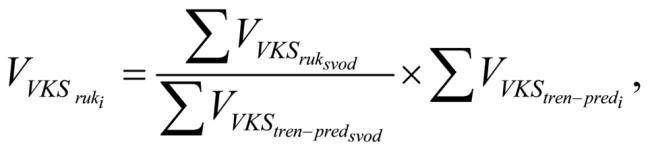 
 - объем расходов на осуществление выплат стимулирующего характера руководителю, заместителям руководителя i-й организации дополнительного образования, профессиональной образовательной организации, осуществляющей деятельность в области физической культуры и спорта, и физкультурно-спортивной организации, осуществляющей подготовку спортивного резерва, за подготовку тренерами-преподавателями высококвалифицированных спортсменов и за результаты, полученные в соревнованиях спортсменами и спортсменами-инструкторами, на очередной финансовый год;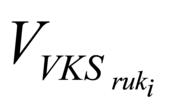  - общий объем расходов на осуществление выплат стимулирующего характера руководителю, заместителям руководителя организаций дополнительного образования, профессиональной образовательной организации, осуществляющих деятельность в области физической культуры и спорта, и физкультурно-спортивной организации, осуществляющей подготовку спортивного резерва, за подготовку тренерами-преподавателями высококвалифицированных спортсменов и за результаты, полученные в соревнованиях спортсменами и спортсменами-инструкторами, за год, предшествующий текущему финансовому году;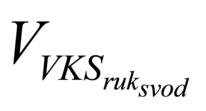  - общий объем расходов на выплату ежемесячных вознаграждений тренерам-преподавателям организации дополнительного образования, профессиональной образовательной организации, осуществляющих деятельность в области физической культуры и спорта, и физкультурно-спортивной организации, осуществляющей подготовку спортивного резерва, за подготовку высококвалифицированных спортсменов и за результаты, полученные в соревнованиях спортсменами и спортсменами-инструкторами, за год, предшествующий текущему финансовому году;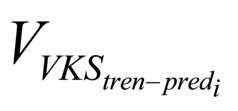  - объем расходов на выплату ежемесячных вознаграждений тренерам-преподавателям i-й организации дополнительного образования, профессиональной образовательной организации, осуществляющих деятельность в области физической культуры и спорта, и физкультурно-спортивной организации, осуществляющей подготовку спортивного резерва, за подготовку высококвалифицированных спортсменов и за результаты, полученные в соревнованиях спортсменами и спортсменами-инструкторами, за год, предшествующий текущему финансовому году.Средства на осуществление выплат стимулирующего характера руководителю, заместителям руководителя i-й организации дополнительного образования, осуществляющей деятельность в области физической культуры и спорта, и физкультурно-спортивной организации, осуществляющей подготовку спортивного резерва, за подготовку тренерами-преподавателями высококвалифицированных спортсменов и за результаты, полученные в соревнованиях спортсменами и спортсменами-инструкторами, распределяются в размере 50 процентов на стимулирование руководителя организации и 50 процентов на стимулирование заместителей руководителя организации.Выплаты стимулирующего характера за подготовку тренерами-преподавателями высококвалифицированных спортсменов и за результаты, полученные в соревнованиях спортсменами и спортсменами-инструкторами, руководителю организации, заместителям руководителя организации дополнительного образования, осуществляющей деятельность в области физической культуры и спорта, и физкультурно-спортивной организации, осуществляющей подготовку спортивного резерва, осуществляются ежемесячно.(п. 8.9 в ред. Постановления Исполкома муниципального образования г. Казани от 19.03.2019 N 869)8.10. Выплаты компенсационного характера устанавливаются для руководителя учреждения, его заместителей, главного бухгалтера организации дополнительного образования в соответствии с Трудовым кодексом Российской Федерации.IX. Порядок формирования фонда оплаты труда в организациях дополнительного образования9.1. Формирование фонда оплаты труда в организациях дополнительного образования осуществляется в пределах объема средств организации дополнительного образования на текущий финансовый год, определенного в соответствии с нормативом финансовых затрат, количеством потребителей и услуг, и отражается в плане финансово-хозяйственной деятельности в организациях дополнительного образования.ПриложениеПриложениек Положению об условиях оплаты трудаработников муниципальных образовательныхорганизаций дополнительногообразования г. Казани (в ред. Постановления Исполкома муниципального образования г. Казани от 19.03.2019 N 869)Таблица 1. Перечень государственных и ведомственных наград, за наличие которых предоставляются соответствующие выплаты работникам образованияТаблица 1Таблица 2. Перечень государственных наград Российской Федерации, Республики Татарстан, Союза Советских Социалистических Республик, союзных и автономных республик в составе Союза Советских Социалистических Республик, за наличие которых предоставляются...Таблица 2Перечень государственных наград Российской Федерации, Республики Татарстан, Союза Советских Социалистических Республик, союзных и автономных республик в составе Союза Советских Социалистических Республик, за наличие которых предоставляются выплаты стимулирующего характера работникам культурыТаблица 3. Перечень государственных наград, за наличие которых предоставляются соответствующие выплаты медицинским работникамТаблица 3Таблица 4. Перечень государственных наград, спортивных званий Российской Федерации, Республики Татарстан, Союза Советских Социалистических Республик, союзных и автономных республик в составе Союза Советских Социалистических Республик, за наличие ...Таблица 4Перечень государственных наград, спортивных званий Российской Федерации, Республики Татарстан, Союза Советских Социалистических Республик, союзных и автономных республик в составе Союза Советских Социалистических Республик, за наличие которых предоставляются выплаты стимулирующего характера работникам физической культурыТаблица 5. Перечень государственных наград Российской Федерации, Республики Татарстан, Союза Советских Социалистических Республик, союзных и автономных республик в составе Союза Советских Социалистических Республик, по которым предоставляются выплаты.Таблица 5Перечень государственных наград Российской Федерации, Республики Татарстан, Союза Советских Социалистических Республик, союзных и автономных республик в составе Союза Советских Социалистических Республик, по которым предоставляются выплаты стимулирующего характера работникам сельского хозяйстваПриложение N 4. Положение об условиях оплаты труда работников профессиональных квалификационных групп общеотраслевых профессий рабочих, рабочих культуры, искусства и кинематографии, общеотраслевых должностей руководителей, специалистов и служащих ...Приложение N 4к постановлениюИсполнительного комитета г. Казаниот 3 июля 2018 г. N 3854ПОЛОЖЕНИЕ ОБ УСЛОВИЯХ ОПЛАТЫ ТРУДА РАБОТНИКОВ ПРОФЕССИОНАЛЬНЫХ КВАЛИФИКАЦИОННЫХ ГРУПП ОБЩЕОТРАСЛЕВЫХ ПРОФЕССИЙ РАБОЧИХ, РАБОЧИХ КУЛЬТУРЫ, ИСКУССТВА И КИНЕМАТОГРАФИИ, ОБЩЕОТРАСЛЕВЫХ ДОЛЖНОСТЕЙ РУКОВОДИТЕЛЕЙ, СПЕЦИАЛИСТОВ И СЛУЖАЩИХ МУНИЦИПАЛЬНЫХ ОБРАЗОВАТЕЛЬНЫХ ОРГАНИЗАЦИЙ Г. КАЗАНИ(в ред. Постановления Исполкома муниципального образования г. Казани от 19.03.2019 N 869)I. Общие положения1.1. Настоящее Положение об условиях оплаты труда работников профессиональных квалификационных групп общеотраслевых профессий рабочих, рабочих культуры, искусства и кинематографии, общеотраслевых должностей руководителей, специалистов и служащих муниципальных образовательных организаций г. Казани (далее - Положение) определяет порядок формирования окладов работников, условия и размеры выплат компенсационного и стимулирующего характера, а также критерии их установления.1.2. В настоящем Положении используются следующие понятия и определения:система оплаты труда - совокупность норм, определяющих условия и размеры оплаты труда работников организаций, включая размеры базовых окладов, базовых ставок заработной платы, должностных окладов, а также выплаты компенсационного и стимулирующего характера, установленных в соответствии с федеральным законодательством и иными нормативными правовыми актами Российской Федерации и Республики Татарстан;базовый оклад (должностной оклад, ставка заработной платы) - минимальный оклад (должностной оклад, ставка заработной платы) работника образовательных организаций Республики Татарстан, осуществляющего профессиональную деятельность по профессии рабочего или должности руководителя, специалиста, технического исполнителя, входящей в соответствующую профессиональную квалификационную группу, без учета компенсационных и стимулирующих выплат;должностной оклад - фиксированный размер оплаты труда работника за исполнение трудовых (должностных) обязанностей определенной сложности за календарный месяц за фактически отработанное время без учета компенсационных и стимулирующих выплат;заработная плата (оплата труда работника) - вознаграждение за труд в зависимости от квалификации работника, сложности, количества, качества и условий выполняемой работы, а также компенсационные и стимулирующие выплаты;выплаты компенсационного характера - доплаты и надбавки компенсационного характера, в том числе за работу в условиях, отклоняющихся от нормальных, и иные выплаты компенсационного характера;выплаты стимулирующего характера - доплаты и надбавки стимулирующего характера, премии и иные поощрительные выплаты;1.3. Заработная плата (оплата труда) работника определяется из:должностных окладов;выплат компенсационного характера;выплат стимулирующего характера.II. Определение базовых окладов оплаты труда работников профессиональных квалификационных групп общеотраслевых профессий рабочих, рабочих культуры, искусства и кинематографии, общеотраслевых должностей руководителей, специалистов и служащих образовательных организаций г. Казани2.1. Базовые оклады работников профессиональных квалификационных групп общеотраслевых профессий рабочих, рабочих культуры, искусства и кинематографии муниципальных образовательных организаций г. Казани устанавливаются в следующих размерах:2.2. Базовые оклады работников профессиональных квалификационных групп общеотраслевых должностей руководителей, специалистов и служащих образовательных организаций Республики Татарстан устанавливаются в следующих размерах:2.3. Соответствие должности и профессии работника квалификационным уровням профессиональных квалификационных групп общеотраслевых профессий рабочих, рабочих культуры, искусства и кинематографии, общеотраслевых должностей руководителей, специалистов и служащих принимается согласно нормативным правовым актам Министерства здравоохранения Российской Федерации.(в ред. Постановления Исполкома муниципального образования г. Казани от 19.03.2019 N 869)2.4. Оплата труда работников, занятых по совместительству, а также на условиях неполного рабочего времени, производится пропорционально отработанному времени либо в зависимости от выполненного объема работ. Определение размеров заработной платы по основной должности, а также по должности, занимаемой в порядке совместительства, производится раздельно по каждой должности.III. Порядок формирования должностных окладов работников профессиональных квалификационных групп общеотраслевых профессий рабочих, рабочих культуры, искусства и кинематографии, общеотраслевых должностей руководителей, специалистов и служащих образовательных организаций г. Казани3.1. Должностной оклад работников профессиональных квалификационных групп общеотраслевых профессий рабочих, рабочих культуры, искусства и кинематографии, общеотраслевых должностей руководителей, специалистов и служащих муниципальных образовательных организаций г. Казани рассчитывается по формуле: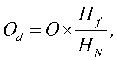 где:Od - должностной оклад работников профессиональных квалификационных групп общеотраслевых профессий рабочих, рабочих культуры, искусства и кинематографии, общеотраслевых должностей руководителей, специалистов и служащих образовательных организаций Республики Татарстан;Hf - фактическое количество часов работы работников образовательных организаций Республики Татарстан в пределах установленной для работника продолжительности рабочего времени;HN - норма часов (установленная для работника продолжительность рабочего времени) за базовую ставку заработной платы (базовый оклад) работников государственных организаций образовательных организаций Республики Татарстан;O - размер базового оклада работников профессиональных квалификационных групп общеотраслевых профессий рабочих, рабочих культуры, искусства и кинематографии, общеотраслевых должностей руководителей, специалистов и служащих образовательных организаций Республики Татарстан, принимаемый в соответствии с разделом II настоящего Положения.IV. Выплаты стимулирующего характера4.1. К выплатам стимулирующего характера относятся выплаты, направленные на стимулирование работника к качественному результату труда, а также поощрение за выполненную работу.4.2. Выплаты стимулирующего характера включают в себя:- выплаты за интенсивность труда;- выплаты за наличие государственных наград;- выплаты за стаж работы по должности;- премиальные и иные поощрительные выплаты.4.3. Выплаты за интенсивность труда предоставляются работникам, входящим в профессиональные квалификационные группы общеотраслевых профессий рабочих, рабочих культуры, искусства и кинематографии, общеотраслевых должностей руководителей, специалистов и служащих образовательных организаций Республики Татарстан, за работу с определенными категориями получателей услуг и рассчитываются по формуле:Bsd = Od x Dsd,где:Bsd - выплаты за интенсивность труда;Od - должностной оклад работников профессиональных квалификационных групп общеотраслевых профессий рабочих, рабочих культуры, искусства и кинематографии, общеотраслевых должностей руководителей, специалистов и служащих образовательных организаций Республики Татарстан;Dsd - размер надбавки за интенсивность труда.Выплаты за интенсивность труда работникам, входящим в профессиональные квалификационные группы общеотраслевых профессий рабочих по должности "повар" и общеотраслевых должностей руководителей, специалистов и служащих по должностям "заведующий производством (шеф-повар)", "заведующий столовой", предоставляются в размере 13 процентов.4.4. Выплаты за наличие государственных наград предоставляются работникам, входящим в профессиональные квалификационные группы общеотраслевых профессий рабочих, рабочих культуры, искусства и кинематографии, общеотраслевых должностей руководителей, специалистов и служащих, и рассчитываются по формуле:Bpz = Od x Dpz,где:Bpz - выплата за наличие почетных званий, государственных наград;Od - должностной оклад работников профессиональных квалификационных групп общеотраслевых профессий рабочих, рабочих культуры, искусства и кинематографии, общеотраслевых должностей руководителей, специалистов и служащих образовательных организаций Республики Татарстан;Dpz - размер надбавки за наличие почетных званий, государственных наград составляет 3 процента.4.5. Перечень государственных наград, за наличие которых работникам предоставляются соответствующие выплаты, приведен в приложении к настоящему Положению.4.6. Установление размеров выплат за наличие государственных наград производится со дня присвоения почетного звания, государственной награды. Работникам, имеющим две и более государственные награды, выплата за их наличие устанавливается по одной из государственных наград по выбору работника.4.7. Выплаты за стаж работы по должности (специальности) устанавливаются работникам профессиональной квалификационной группы общеотраслевых должностей руководителей, специалистов и служащих по группам по стажу в разрезе профессионально-квалификационных групп и квалификационных уровней в зависимости от продолжительности работы по должности (специальности) и рассчитываются по формуле:Bs = Od x Ds,где:Bs - выплата за стаж работы по должности (специальности);Od - должностной оклад работников профессиональных квалификационных групп общеотраслевых должностей руководителей, специалистов и служащих образовательных организаций Республики Татарстан;Ds - размер надбавки за стаж работы по должности (специальности).4.8. Размеры надбавок за стаж работы по должности (специальности) составляют:при стаже работы по должности (специальности) от 2 до 5 лет - 2,5 процента;при стаже работы по должности (специальности) от 5 до 10 лет - 4 процента;при стаже работы по должности (специальности) от 10 до 15 лет - 5 процентов;при стаже работы по должности (специальности) свыше 15 лет - 6 процентов.4.9. Установление (изменение) размеров выплат за стаж работы по должности (специальности) при изменении стажа работы производится со дня достижения стажа, дающего право на увеличение размера выплат за стаж работы, если документы, подтверждающие стаж, находятся в организации, или со дня представления необходимого документа, подтверждающего стаж.4.10. В стаж работы по должности (специальности) засчитывается время работы по должностям (профессиям) согласно таблице.Таблица. Перечень должностей (профессий), время работы по которым засчитывается в стаж работы по должности (специальности)Таблица4.11. Премиальные и иные поощрительные выплаты устанавливаются работникам за определенный период времени (месяц, квартал, год), а также единовременно в связи с юбилейными датами, получением знаков отличия, благодарственных писем, грамот, наград и по иным основаниям, установленным локальными актами и коллективными договорами организации.4.12. Размеры, порядок и условия осуществления премиальных и иных поощрительных выплат определяются локальными актами образовательных организаций Республики Татарстан и коллективными договорами.4.13. Рекомендуемый размер фонда оплаты труда, предусмотренного на премиальные выплаты работникам профессиональных квалификационных групп общеотраслевых профессий рабочих, рабочих культуры, искусства и кинематографии, общеотраслевых должностей руководителей, специалистов и служащих, составляет не менее 2 процентов фонда оплаты труда, предусмотренного на выплату окладов (ставок заработной платы, должностных окладов) и иных выплат стимулирующего характера работникам по основному месту работы.V. Выплаты компенсационного характера5.1. К выплатам компенсационного характера в образовательных организациях Республики Татарстан относятся:выплаты работникам, занятым на работах с вредными и (или) опасными условиями труда;выплаты за работу в условиях, отклоняющихся от нормальных (при выполнении работ различной квалификации, совмещении профессий (должностей), сверхурочной работе, работе в ночное время и при выполнении работ в других условиях, отклоняющихся от нормальных).5.2. Выплаты компенсационного характера работникам, занятым на работах с вредными и (или) опасными условиями труда, и за работу в условиях, отклоняющихся от нормальных (совмещение профессий (должностей), сверхурочная работа, работа в ночное время, расширение зон обслуживания, увеличение объема работы или исполнение обязанностей временно отсутствующего работника без освобождения от работы, определенной трудовым договором, работа в выходные и нерабочие праздничные дни), устанавливаются в соответствии с законодательством и в пределах утвержденного фонда оплаты труда образовательных организаций Республики Татарстан на соответствующий финансовый год.Выплаты компенсационного характера, размеры и условия их осуществления устанавливаются коллективными договорами, соглашениями, локальными нормативными актами в соответствии с трудовым законодательством и иными нормативными правовыми актами, содержащими нормы трудового права, настоящим Положением.5.3. Выплаты компенсационного характера рассчитываются по формуле: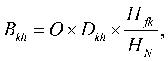 (в ред. Постановления Исполкома муниципального образования г. Казани от 19.03.2019 N 869)где:Bkh - выплата компенсационного характера;О - размер базового оклада работников профессиональных квалификационных групп общеотраслевых профессий рабочих, рабочих культуры, искусства и кинематографии, общеотраслевых должностей руководителей, специалистов и служащих образовательных организаций Республики Татарстан, принимаемый в соответствии с разделом II настоящего Положения;(в ред. Постановления Исполкома муниципального образования г. Казани от 19.03.2019 N 869)Dkh - размер надбавки компенсационного характера, принимаемый в соответствии с Трудовым кодексом Российской Федерации;Hfk - фактически отработанное время, по которому законодательством предусмотрены выплаты компенсационного характера;HN - норма часов за базовую ставку заработной платы (базовый оклад) общеотраслевых профессий рабочих, рабочих культуры, искусства и кинематографии, общеотраслевых должностей руководителей, специалистов и служащих, принимаемая в соответствии с Трудовым кодексом Российской Федерации.5.4. Выплаты за работу в условиях, отклоняющихся от нормальных, устанавливаются в следующих размерах:5.4.1. каждый час работы в ночное время оплачивается в повышенном размере по сравнению с работой в нормальных условиях, но не ниже размеров, установленных трудовым законодательством и иными нормативными правовыми актами, содержащими нормы трудового права;5.4.2. в случае привлечения работника к работе в установленный ему графиком выходной день или нерабочий праздничный день работа оплачивается не менее чем в двойном размере;5.4.3. работникам, получающим должностной оклад, в размере не менее одинарной дневной или часовой базовой ставки сверх оклада, если работа в выходной и нерабочий праздничный день производилась в пределах месячной нормы рабочего времени, и в размере не менее двойной дневной или часовой ставки сверх базового оклада, если работа производилась сверх месячной нормы;5.4.4. по желанию работника, работавшего в выходной или нерабочий праздничный день, ему может быть предоставлен другой день отдыха. В этом случае работа в нерабочий праздничный день оплачивается в одинарном размере, а день отдыха оплате не подлежит;5.4.5. оплата труда работников, занятых на работах с вредными и (или) опасными условиями труда, устанавливается в повышенном размере по сравнению с окладами (должностными окладами), ставками заработной платы, установленными для различных видов работ с нормальными условиями труда, на основании специальной оценки условий труда в размере не менее 4 процентов базового оклада;5.4.6. при совмещении профессий (должностей), расширении зон обслуживания, увеличении объема работы или исполнении обязанностей временно отсутствующего работника без освобождения от работы, определенной трудовым договором, работнику производится доплата, размер которой устанавливается по соглашению сторон трудового договора с учетом содержания и (или) объема дополнительной работы.Приложение. Перечень государственных наград Российской Федерации, Республики Татарстан, Союза Советских Социалистических республик, союзных и автономных республик в составе Союза Советских Социалистических республик, по которым предоставляются выплаты .Приложениек Положению об условиях оплаты трудаработников профессиональных квалификационныхгрупп общеотраслевых профессий рабочих,рабочих культуры, искусстваи кинематографии, общеотраслевыхдолжностей руководителей, специалистови служащих муниципальных образовательныхорганизаций г. КазаниПЕРЕЧЕНЬ ГОСУДАРСТВЕННЫХ НАГРАД РОССИЙСКОЙ ФЕДЕРАЦИИ, РЕСПУБЛИКИ ТАТАРСТАН, СОЮЗА СОВЕТСКИХ СОЦИАЛИСТИЧЕСКИХ РЕСПУБЛИК, СОЮЗНЫХ И АВТОНОМНЫХ РЕСПУБЛИК В СОСТАВЕ СОЮЗА СОВЕТСКИХ СОЦИАЛИСТИЧЕСКИХ РЕСПУБЛИК, ПО КОТОРЫМ ПРЕДОСТАВЛЯЮТСЯ ВЫПЛАТЫ СТИМУЛИРУЮЩЕГО ХАРАКТЕРАКвалификационный уровеньНаименование должностиРазмер базового оклада в месяц, рублейРазмер базового оклада в месяц, рублейРазмер базового оклада в месяц, рублейосновное общее образование, среднее общее образованиесреднее профессиональное образование по программам подготовки квалифицированных рабочих (служащих), среднее профессиональное образование по программам подготовки специалистов среднего звена, не полное высшее образованиевысшее профессиональное образование, подтверждаемое присвоением лицу, успешно прошедшему аттестацию, квалификации "бакалавр", "магистр" или "дипломированный специалист"12345Профессионально-квалификационная группа учебно-вспомогательного персонала первого уровняПрофессионально-квалификационная группа учебно-вспомогательного персонала первого уровняПрофессионально-квалификационная группа учебно-вспомогательного персонала первого уровняПрофессионально-квалификационная группа учебно-вспомогательного персонала первого уровняПрофессионально-квалификационная группа учебно-вспомогательного персонала первого уровняПервый квалификационный уровеньВожатый9 489--Помощник воспитателя9 489--Секретарь учебной части9 4899 868-Профессионально-квалификационная группа учебно-вспомогательного персонала второго уровняПрофессионально-квалификационная группа учебно-вспомогательного персонала второго уровняПрофессионально-квалификационная группа учебно-вспомогательного персонала второго уровняПрофессионально-квалификационная группа учебно-вспомогательного персонала второго уровняПрофессионально-квалификационная группа учебно-вспомогательного персонала второго уровняПервый квалификационный уровеньДежурный по режиму-1001510 020Младший воспитатель9 55010015абзац исключен. - Постановление Исполкома муниципального образования г. Казани от 19.03.2019 N 869(в ред. Постановления Исполкома муниципального образования г. Казани от 19.03.2019 N 869)(в ред. Постановления Исполкома муниципального образования г. Казани от 19.03.2019 N 869)(в ред. Постановления Исполкома муниципального образования г. Казани от 19.03.2019 N 869)(в ред. Постановления Исполкома муниципального образования г. Казани от 19.03.2019 N 869)(в ред. Постановления Исполкома муниципального образования г. Казани от 19.03.2019 N 869)Второй квалификационный уровеньДиспетчер образовательной организации-10 27310 280Старший дежурный по режимуПрофессионально-квалификационная группа должностей педагогических работниковПрофессионально-квалификационная группа должностей педагогических работниковПрофессионально-квалификационная группа должностей педагогических работниковПрофессионально-квалификационная группа должностей педагогических работниковПрофессионально-квалификационная группа должностей педагогических работниковПервый квалификационный уровеньИнструктор по труду-11 68014 200Инструктор по физической культуреМузыкальный руководительСтарший вожатыйВторой квалификационный уровеньКонцертмейстер-11 68714 220Педагог дополнительного образованияПедагог-организаторСоциальный педагогТренер-преподавательИнструктор-методист--14 220Третий квалификационным уровеньВоспитатель-11 69314 232Мастер производственного обученияПедагог-психологСтарший инструктор-методист--14 232Старший педагог дополнительного образования14 232Старший тренер-преподаватель--14 232Методист--14 232Четвертый квалификационный уровеньПреподаватель (кроме должностей преподавателей, отнесенных к профессорско-преподавательскому составу)-11 69514 236Преподаватель-организатор основ безопасности жизнедеятельностиРуководитель физического воспитанияУчительСтарший воспитатель--14 236Старший методист--14 236Тьютор (за исключением тьютора, занятого в сфере высшего и дополнительного профессионального образования)--14 236Учитель-дефектолог--14 236Учитель-логопед (логопед)--14 236Педагог-библиотекарь--14 236Профессионально-квалификационная группа должностей руководителей структурных подразделенийПрофессионально-квалификационная группа должностей руководителей структурных подразделенийПрофессионально-квалификационная группа должностей руководителей структурных подразделенийПрофессионально-квалификационная группа должностей руководителей структурных подразделенийПрофессионально-квалификационная группа должностей руководителей структурных подразделенийПервый квалификационный уровеньЗаведующий (начальник) структурным подразделением: кабинетом, лабораторией, отделом, отделением, сектором, учебно-консультационным пунктом, учебной (учебно-производственной) мастерской и другими структурными подразделениями, реализующими общеобразовательную программу и образовательную программу дополнительного образования детей, организации, реализующей государственные полномочия по методическому и информационно-технологическому обеспечению образовательной деятельности (кроме должностей руководителей структурных подразделений, отнесенных ко второму квалификационному уровню)--14 301Второй квалификационный уровеньЗаведующий (начальник) обособленным структурным подразделением, реализующим образовательную программу и образовательную программу дополнительного образования детей, начальник (заведующий, директор, руководитель, управляющий) кабинета, лаборатории, отдела, отделения, сектора, учебно-консультационного пункта, учебной (учебно-производственной) мастерской, учебного хозяйства и других--14 364Наименование должностиРазмер базового оклада в месяц, рублейРазмер базового оклада в месяц, рублейсреднее профессиональное образование по программам подготовки квалифицированных рабочих (служащих), среднее профессиональное образование по программам подготовки специалистов среднего звена, неполное высшее образованиевысшее профессиональное образование, подтверждаемое присвоением лицу, успешно прошедшему аттестацию, квалификации "бакалавр", "магистр" или "дипломированный специалист"Профессиональная квалификационная группа "Должности работников культуры, искусства и кинематографии среднего звена"Профессиональная квалификационная группа "Должности работников культуры, искусства и кинематографии среднего звена"Профессиональная квалификационная группа "Должности работников культуры, искусства и кинематографии среднего звена"Аккомпаниатор10 00010 300КульторганизаторПрофессиональная квалификационная группа "Должности работников культуры, искусства и кинематографии ведущего звена"Профессиональная квалификационная группа "Должности работников культуры, искусства и кинематографии ведущего звена"Профессиональная квалификационная группа "Должности работников культуры, искусства и кинематографии ведущего звена"Библиотекарь10 50013 000Художник-декораторВедущий библиотекарьГлавный библиотекарьПрофессиональная квалификационная группа "Должности руководящего состава учреждений культуры, искусства и кинематографии"Профессиональная квалификационная группа "Должности руководящего состава учреждений культуры, искусства и кинематографии"Профессиональная квалификационная группа "Должности руководящего состава учреждений культуры, искусства и кинематографии"Заведующий отделом (сектором) библиотеки11 70014 300Заведующий отделом (сектором) музеяКвалификационный уровеньНаименование должностиРазмер базового оклада в месяц, рублейПрофессиональная квалификационная группа медицинский и фармацевтический персонал первого уровняПрофессиональная квалификационная группа медицинский и фармацевтический персонал первого уровняПрофессиональная квалификационная группа медицинский и фармацевтический персонал первого уровня1-й квалификационный уровеньМладшая медицинская сестра по уходу за больными9 489Профессиональная квалификационная группа должностей среднего медицинского и фармацевтического персоналаПрофессиональная квалификационная группа должностей среднего медицинского и фармацевтического персоналаПрофессиональная квалификационная группа должностей среднего медицинского и фармацевтического персонала1-й квалификационный уровеньИнструктор по лечебной физкультуре10 0002-й квалификационный уровеньМедицинская сестра диетическая10 5003-й квалификационный уровеньМедицинская сестра11 000Медицинская сестра по физиотерапииМедицинская сестра по массажу4-й квалификационный уровеньФельдшер11 700Медицинская сестра процедурной5-й квалификационный уровеньСтаршая медицинская сестра12 700Заведующий здравпунктом - фельдшер (медицинская сестра)Профессиональная квалификационная группа должностей врачей и провизоровПрофессиональная квалификационная группа должностей врачей и провизоровПрофессиональная квалификационная группа должностей врачей и провизоров2-й квалификационный уровеньВрачи-специалисты (кроме врачей-специалистов, отнесенных к третьему и четвертому квалификационным уровням)14 200N п/пНаименование работыРазмер надбавки, процентов1.Проверка тетрадей в начальных классах, по русскому языку и литературе, родному языку и литературе, математике12,02.Проверка письменных работ по иностранному языку7,03.Проверка письменных работ по информатике, обществознанию, биологии, химии, физике, географии3,6Квалификационный уровеньКвалификационная категорияРазмер надбавки, процентов123Профессионально-квалификационная группа должностей педагогических работниковПрофессионально-квалификационная группа должностей педагогических работниковПрофессионально-квалификационная группа должностей педагогических работников1I квалификационная категория10,0высшая квалификационная категория22,02I квалификационная категория12,0высшая квалификационная категория24,03I квалификационная категория12,0высшая квалификационная категория24,04I квалификационная категория12,0высшая квалификационная категория24,0Профессионально-квалификационная группа должностей руководителей структурных подразделенийПрофессионально-квалификационная группа должностей руководителей структурных подразделенийПрофессионально-квалификационная группа должностей руководителей структурных подразделений1I квалификационная категория12,0высшая квалификационная категория24,02I квалификационная категория12,0высшая квалификационная категория24,03I квалификационная категория12,0высшая квалификационная категория24,0N п/пОснование назначения надбавки за специфику образовательной программыОснование назначения надбавки за специфику образовательной программыДолжности, которым назначаются надбавки за специфику образовательной программыДолжности, которым назначаются надбавки за специфику образовательной программыДолжности, которым назначаются надбавки за специфику образовательной программыРазмер надбавки,наименование профессионально-квалификационной группынаименование профессионально-квалификационной группыквалификационный уровеньпроцентов12233451Работа в общеобразовательных организациях, имеющих интернатРабота в общеобразовательных организациях, имеющих интернатдолжности учебно-вспомогательного персонала первого уровнядолжности учебно-вспомогательного персонала первого уровня15,5должности учебно-вспомогательного персонала второго уровнядолжности учебно-вспомогательного персонала второго уровня1 - 25,5должности педагогических работниковдолжности педагогических работников1 - 45,5должности руководителей структурных подразделенийдолжности руководителей структурных подразделений1 - 45,52Работа в лицейских, гимназических классахРабота в лицейских, гимназических классахдолжности педагогических работниковдолжности педагогических работников45,5должности руководителей структурных подразделенийдолжности руководителей структурных подразделений1 - 25,53Работа в психолого-педагогических и медико-педагогических комиссиях, логопедических пунктахРабота в психолого-педагогических и медико-педагогических комиссиях, логопедических пунктахдолжности педагогических работниковдолжности педагогических работников2 - 44,04Преподавание родного языка (татарского, чувашского, марийского и др.) и литературы в общеобразовательных организацияхПреподавание родного языка (татарского, чувашского, марийского и др.) и литературы в общеобразовательных организацияхдолжности педагогических работниковдолжности педагогических работников43,0должности руководителей структурных подразделенийдолжности руководителей структурных подразделений13,05Обучение детей родному (татарскому, чувашскому, марийскому и др.) языку в дошкольных группах с русским языком обученияОбучение детей родному (татарскому, чувашскому, марийскому и др.) языку в дошкольных группах с русским языком обучениядолжности педагогических работниковдолжности педагогических работников3 - 43,06Применение иностранного языка в практической работе в общеобразовательных организациях с углубленным изучением иностранного языкаПрименение иностранного языка в практической работе в общеобразовательных организациях с углубленным изучением иностранного языкадолжности педагогических работниковдолжности педагогических работников45,5должности руководителей структурных подразделенийдолжности руководителей структурных подразделений1 - 25,57Работа в общеобразовательных организациях и межшкольных учебных комбинатахРабота в общеобразовательных организациях и межшкольных учебных комбинатахдолжности педагогических работников, осуществляющих образовательную деятельность по образовательным программам начального общего, основного общего и среднего общего образования, дополнительного образования по основному месту работы и основной должностидолжности педагогических работников, осуществляющих образовательную деятельность по образовательным программам начального общего, основного общего и среднего общего образования, дополнительного образования по основному месту работы и основной должности114,0(в ред. Постановления Исполкома муниципального образования г. Казани от 19.03.2019N 869)(в ред. Постановления Исполкома муниципального образования г. Казани от 19.03.2019N 869)(в ред. Постановления Исполкома муниципального образования г. Казани от 19.03.2019N 869)(в ред. Постановления Исполкома муниципального образования г. Казани от 19.03.2019N 869)(в ред. Постановления Исполкома муниципального образования г. Казани от 19.03.2019N 869)(в ред. Постановления Исполкома муниципального образования г. Казани от 19.03.2019N 869)(в ред. Постановления Исполкома муниципального образования г. Казани от 19.03.2019N 869)88Применение иностранного языка в практической работе в общеобразовательных организациях с углубленным изучением иностранного языкаПрименение иностранного языка в практической работе в общеобразовательных организациях с углубленным изучением иностранного языкадолжности педагогических работников216должности руководителей структурных подразделений3181010Работа в общеобразовательных организациях, имеющих статус "кадетский корпус"Работа в общеобразовательных организациях, имеющих статус "кадетский корпус"должности педагогических работников1 - 420,0Наименование профессионально-квалификационной группыКвалификационный уровеньГруппа по стажуРазмер надбавки, процентовДолжности учебно-вспомогательного персонала второго уровня1 - 2от 4 до 10 лет1,0от 10 до 15 лет2,0свыше 15 лет3,0Должности педагогических работников1 - 4от 2 до 6 лет2,0от 6 до 10 лет3,0от 10 до 15 лет3,5свыше 15 лет4,0Должности руководителей структурных подразделений1 - 3от 2 до 6 лет2,0от 6 до 10 лет3,0от 10 до 15 лет3,5свыше 15 лет4,0Наименование учреждения и организацииНаименование должностиОбразовательные организации (в том числе образовательные организации высшего профессионального образования, высшие средние военные образовательные организации, образовательные организации дополнительного профессионального образования (повышения квалификации) специалистов); медицинские организации и организации, осуществляющие социальное обслуживание: дома ребенка, детские: санатории, клиники, поликлиники, больницы и др., а также отделения, палаты для детей в организациях для взрослыхУчителя, преподаватели, учителя-дефектологи, учителя-логопеды (логопеды), преподаватели-организаторы (основ безопасности жизнедеятельности, допризывной подготовки), руководители физического воспитания, старшие мастера, мастера производственного обучения (в том числе обучения вождению транспортных средств, работе на сельскохозяйственных машинах, работе на пишущих машинах и другой организационной технике), старшие методисты, методисты, старшие инструкторы-методисты, инструкторы-методисты (в том числе по физической культуре и спорту, по туризму), концертмейстеры, музыкальные руководители, старшие воспитатели, воспитатели, классные воспитатели, социальные педагоги, педагоги-психологи, педагоги-организаторы, педагоги дополнительного образования, старшие тренеры-преподаватели, тренеры-преподаватели, старшие вожатые (пионервожатые), инструкторы по физкультуре, инструкторы по труду, директора (начальники, заведующие), заместители директоров (начальников, заведующих) по учебной, учебно-воспитательной, учебно-производственной, воспитательной, культурно-воспитательной работе, по производственному обучению (работе), по иностранному языку, по учебно-летной подготовке, по общеобразовательной подготовке, по режиму, заведующие учебной частью, заведующие (начальники): практикой, учебно-консультационными пунктами, логопедическими пунктами, интернатами, отделениями, отделами, лабораториями, кабинетами, секциями, филиалами, курсов и другими структурными подразделениями, деятельность которых связана с образовательным (воспитательным) процессом, методическим обеспечением; старшие дежурные по режиму, дежурные по режиму, аккомпаниаторы, культорганизаторы, экскурсоводы; профессорско-преподавательский составМетодические (учебно-методические) организации всех наименований (независимо от ведомственной подчиненности)Руководители, их заместители, заведующие: секторами, кабинетами, лабораториями, отделами; научные сотрудники, деятельность которых связана с методическим обеспечением; старшие методисты, методистыОрганы управления образованием и органы (структурные подразделения), осуществляющие руководство образовательными организациямиРуководящие, инспекторские, методические должности, инструкторские, а также другие должности специалистов (за исключением работы на должностях, связанных с экономической, финансовой, хозяйственной деятельностью, со строительством, снабжением, делопроизводством)Отделы (бюро) технического обучения, отделы кадров организаций, подразделений министерств (ведомств), занимающихся вопросами подготовки и повышения квалификации кадров на производствеШтатные преподаватели, мастера производственного обучения рабочих на производстве, руководящие, инспекторские, инженерные, методические должности, деятельность которых связана с вопросами подготовки и повышения квалификацииОбразовательные организации РОСТО (ДОСААФ) и гражданской авиацииРуководящий, командно-летный, командно-инструкторский, инженерно-инструкторский, инструкторский и преподавательский составы, мастера производственного обучения, инженеры-инструкторы-методисты, инженеры-летчики-методистыОбщежития учреждений, предприятий и организаций, жилищно-эксплуатационные организации, молодежные жилищные комплексы, детские кинотеатры, театры юного зрителя, кукольные театры, культурно-просветительские организации и подразделения предприятий и организаций по работе с детьми и подросткамиВоспитатели, педагоги-организаторы, педагоги-психологи (психологи), преподаватели, педагоги дополнительного образования (руководители кружков) для детей и подростков, инструкторы и инструкторы-методисты, тренеры-преподаватели и другие специалисты по работе с детьми и подростками, заведующие детскими отделами, секторамиИсправительные колонии, воспитательные колонии, следственные изоляторы и тюрьмы, лечебно-исправительные организацииРабота (служба) при наличии педагогического образования на должностях: заместитель начальника по воспитательной работе, начальник отряда, старший инспектор, инспектор по общеобразовательной работе (обучению), старший инспектор-методист и инспектор-методист, старший инженер и инженер по производственно-техническому обучению, старший мастер и мастер производственного обучения, старший инспектор и инспектор по охране и режиму, заведующий учебно-техническим кабинетом, психологПримечание:В стаж педагогической работы включаются:время работы в качестве учителей-дефектологов, логопедов, воспитателей в медицинских организациях и организациях, осуществляющих социальное обслуживание для взрослых, методистов организационно-методического отдела организаций здравоохранения Республики Татарстан;время работы в других учреждениях и организациях, службы в Вооруженных Силах СССР и Российской Федерации, обучения в образовательных организациях высшего образования и профессиональных образовательных организациях по программам подготовки специалистов среднего звена в следующем порядке:педагогическим работникам в стаж педагогической работы засчитывается без всяких условий и ограничений:время нахождения на военной службе по контракту из расчета один день военной службы за один день работы, а время нахождения на военной службе по призыву - один день военной службы за два дня работы;время работы в должности заведующего фильмотекой и методиста фильмотеки;педагогическим работникам в стаж педагогической работы засчитываются следующие периоды времени при условии, если этим периодам, взятым как в отдельности, так и в совокупности, непосредственно предшествовала и за ними непосредственно следовала педагогическая деятельность:время службы в Вооруженных Силах СССР и Российской Федерации на должностях офицерского, сержантского, старшинского составов, прапорщиков и мичманов (в том числе в войсках МВД, в войсках и органах безопасности), кроме времени нахождения на военной службе по контракту и по призыву;время работы на руководящих, инспекторских, инструкторских и других должностях специалистов в аппаратах территориальных организаций (комитетах, советах) профсоюза работников народного образования и науки Российской Федерации (просвещения, высшей школы и научных организаций); на выборных должностях в профсоюзных органах; на инструкторских и методических должностях в педагогических обществах и правлениях Детского фонда; в должности директора (заведующего) Дома учителя (работника народного образования, профтехобразования); комиссиях по делам несовершеннолетних и защите их прав или в отделах социально-правовой охраны несовершеннолетних, в подразделениях по предупреждению правонарушений (инспекциях по делам несовершеннолетних, детских комнатах милиции) органов внутренних делПримечание:В стаж педагогической работы включаются:время работы в качестве учителей-дефектологов, логопедов, воспитателей в медицинских организациях и организациях, осуществляющих социальное обслуживание для взрослых, методистов организационно-методического отдела организаций здравоохранения Республики Татарстан;время работы в других учреждениях и организациях, службы в Вооруженных Силах СССР и Российской Федерации, обучения в образовательных организациях высшего образования и профессиональных образовательных организациях по программам подготовки специалистов среднего звена в следующем порядке:педагогическим работникам в стаж педагогической работы засчитывается без всяких условий и ограничений:время нахождения на военной службе по контракту из расчета один день военной службы за один день работы, а время нахождения на военной службе по призыву - один день военной службы за два дня работы;время работы в должности заведующего фильмотекой и методиста фильмотеки;педагогическим работникам в стаж педагогической работы засчитываются следующие периоды времени при условии, если этим периодам, взятым как в отдельности, так и в совокупности, непосредственно предшествовала и за ними непосредственно следовала педагогическая деятельность:время службы в Вооруженных Силах СССР и Российской Федерации на должностях офицерского, сержантского, старшинского составов, прапорщиков и мичманов (в том числе в войсках МВД, в войсках и органах безопасности), кроме времени нахождения на военной службе по контракту и по призыву;время работы на руководящих, инспекторских, инструкторских и других должностях специалистов в аппаратах территориальных организаций (комитетах, советах) профсоюза работников народного образования и науки Российской Федерации (просвещения, высшей школы и научных организаций); на выборных должностях в профсоюзных органах; на инструкторских и методических должностях в педагогических обществах и правлениях Детского фонда; в должности директора (заведующего) Дома учителя (работника народного образования, профтехобразования); комиссиях по делам несовершеннолетних и защите их прав или в отделах социально-правовой охраны несовершеннолетних, в подразделениях по предупреждению правонарушений (инспекциях по делам несовершеннолетних, детских комнатах милиции) органов внутренних делКвалификационная категорияРазмер надбавки, процентовПрофессиональная квалификационная группа "Должности работников культуры, искусства и кинематографии ведущего звена"Профессиональная квалификационная группа "Должности работников культуры, искусства и кинематографии ведущего звена"Первая квалификационная категория5,0Высшая квалификационная категория8,0Наименование профессионально-квалификационной группыГруппа по стажуРазмер надбавки, процентовПрофессионально-квалификационная группа должностей работников культуры, искусства и кинематографии среднего звенаот 3 до 6 лет1,0от 6 до 10 лет1,5от 10 до 15 лет2,0свыше 15 лет2,5Профессионально-квалификационная группа должностей работников культуры, искусства и кинематографии ведущего звенаот 3 до 6 лет1,0от 6 до 10 лет2,5от 10 до 15 лет3,5свыше 15 лет4,0Квалификационная категорияРазмер надбавки, процентовПрофессионально-квалификационная группа должностей среднего медицинского и фармацевтического персоналаПрофессионально-квалификационная группа должностей среднего медицинского и фармацевтического персоналаВторая квалификационная категория3,0Первая квалификационная категория6,0Высшая квалификационная категория10,0Профессионально-квалификационная группа должностей врачей и провизоровПрофессионально-квалификационная группа должностей врачей и провизоровВторая квалификационная категория6,0Первая квалификационная категория10,0Высшая квалификационная категория20,0N п/пОснование назначения надбавки за специфику деятельностиНаименование профессионально-квалификационной группыРазмер надбавки, процентов1.Работа в образовательных организацияхсредний медицинский и фармацевтический персонал17,0врачи и провизоры10,0Наименование профессионально-квалификационной группыГруппа по стажуРазмер надбавки, процентовМедицинский и фармацевтический персонал первого уровняот 2 до 5 лет2,5от 5 до 10 лет4,0от 10 до 15 лет4,5свыше 15 лет5,5Средний медицинский и фармацевтический персоналот 3 до 5 лет2,5от 5 до 10 лет3,5от 10 до 15 лет4,5свыше 15 лет5,5Врачи и провизорыот 3 до 5 лет5,0от 5 до 10 лет7,5от 10 до 15 лет9,0свыше 15 лет10,0Наименование профессиональной квалификационной группыКвалификационный уровеньДиапазон надбавок, процентовСредний медицинский и фармацевтический персонал21,533,044,5510,0Врачи и провизоры1 - 23,0N п/пНаименование должностиПредельный совокупный размер весовых коэффициентов1231. Профессионально-квалификационная группа учебно-вспомогательного персонала первого уровня1. Профессионально-квалификационная группа учебно-вспомогательного персонала первого уровня1. Профессионально-квалификационная группа учебно-вспомогательного персонала первого уровня1.1.Вожатый51.2.Помощник воспитателя51.3.Секретарь учебной части52. Профессионально-квалификационная группа учебно-вспомогательного персонала второго уровня2. Профессионально-квалификационная группа учебно-вспомогательного персонала второго уровня2. Профессионально-квалификационная группа учебно-вспомогательного персонала второго уровня2.1.Дежурный по режиму352.2.Младший воспитатель352.3.Диспетчер образовательной организации402.4.Старший дежурный по режиму403. Профессионально-квалификационная группа должностей педагогических работников3. Профессионально-квалификационная группа должностей педагогических работников3. Профессионально-квалификационная группа должностей педагогических работников3.1.Инструктор по труду453.2.Инструктор по физической культуре453.3.Музыкальный руководитель453.4.Старший вожатый453.5.Инструктор-методист503.6.Концертмейстер503.7.Педагог дополнительного образования503.8.Педагог-организатор503.9.Социальный педагог503.10.Тренер-преподаватель503.11.Воспитатель553.12.Мастер производственного обучения553.13.Методист553.14.Педагог-психолог553.15.Старший инструктор-методист553.16.Старший педагог дополнительного образования553.17.Старший тренер-преподаватель553.18.Преподаватель (кроме должностей преподавателей, отнесенных к профессорско-преподавательскому составу)603.19.Преподаватель-организатор основ безопасности жизнедеятельности603.20.Руководитель физического воспитания603.21.Старший воспитатель603.22.Старший методист603.23.Тьютор (за исключением тьютора, занятого в сфере высшего и дополнительного профессионального образования)603.24.Учитель603.25.Учитель-дефектолог603.26.Учитель-логопед (логопед)603.27.Педагог-библиотекарь604. Профессионально-квалификационная группа должностей руководителей структурных подразделений4. Профессионально-квалификационная группа должностей руководителей структурных подразделений4. Профессионально-квалификационная группа должностей руководителей структурных подразделений4.1.Заведующий (начальник) структурным подразделением: кабинетом, лабораторией, отделом, отделением, сектором, учебно-консультационным пунктом, учебной (учебно-производственной) мастерской и другими структурными подразделениями, реализующими общеобразовательную программу и образовательную программу дополнительного образования детей (кроме должностей руководителей структурных подразделений, отнесенных ко второму квалификационному уровню)654.2.Заведующий (начальник) обособленным структурным подразделением, реализующим образовательную программу и образовательную программу дополнительного образования детей, начальник (заведующий, директор, руководитель, управляющий): кабинета, лаборатории, отдела, отделения, сектора, учебно-консультационного пункта, учебной (учебно-производственной) мастерской, учебного хозяйства и других структурных подразделений образовательной организации (подразделения) начального и среднего профессионального образования (кроме должностей руководителей структурных подразделений, отнесенных к третьему квалификационному уровню)70N п/пНаименование должностиПредельный совокупный размер весовых коэффициентов1. Профессионально-квалификационная группа должностей работников культуры, искусства и кинематографии среднего звена1. Профессионально-квалификационная группа должностей работников культуры, искусства и кинематографии среднего звена1. Профессионально-квалификационная группа должностей работников культуры, искусства и кинематографии среднего звена1.1.Аккомпаниатор351.2.Культорганизатор352. Профессионально-квалификационная группа должностей работников культуры ведущего звена2. Профессионально-квалификационная группа должностей работников культуры ведущего звена2. Профессионально-квалификационная группа должностей работников культуры ведущего звена2.1.Библиотекарь402.2.Звукооператор403. Профессиональная квалификационная группа должностей руководящего состава учреждений культуры3. Профессиональная квалификационная группа должностей руководящего состава учреждений культуры3. Профессиональная квалификационная группа должностей руководящего состава учреждений культуры3.1.Заведующий отделом (сектором) музея503.2.Заведующий отделом (сектором) библиотеки50N п/пНаименование должностиПредельный совокупный размер весовых коэффициентов1231. Профессионально-квалификационная группа должностей медицинского и фармацевтического персонала первого уровня1. Профессионально-квалификационная группа должностей медицинского и фармацевтического персонала первого уровня1. Профессионально-квалификационная группа должностей медицинского и фармацевтического персонала первого уровня1.1.Младшая медицинская сестра по уходу за больными52. Профессионально-квалификационная группа должностей среднего медицинского и фармацевтического персонала2. Профессионально-квалификационная группа должностей среднего медицинского и фармацевтического персонала2. Профессионально-квалификационная группа должностей среднего медицинского и фармацевтического персоналаПервый квалификационный уровеньПервый квалификационный уровеньПервый квалификационный уровень2.1.Инструктор по лечебной физкультуре35Второй квалификационный уровеньВторой квалификационный уровеньВторой квалификационный уровень2.2.Медицинская сестра диетическая37Третий квалификационный уровеньТретий квалификационный уровеньТретий квалификационный уровень2.3.Медицинская сестра402.4.Медицинская сестра по физиотерапии402.5.Медицинская сестра по массажу40Четвертый квалификационный уровеньЧетвертый квалификационный уровеньЧетвертый квалификационный уровень2.6.Фельдшер45Пятый квалификационный уровеньПятый квалификационный уровеньПятый квалификационный уровень2.7Старшая медицинская сестра502.8.Заведующий здравпунктом - фельдшер (медицинская сестра)503. Профессионально-квалификационная группа должностей врачей и провизоров3. Профессионально-квалификационная группа должностей врачей и провизоров3. Профессионально-квалификационная группа должностей врачей и провизоровВторой квалификационный уровеньВторой квалификационный уровеньВторой квалификационный уровень3.1.Врачи-специалисты (кроме врачей-специалистов, отнесенных к третьему и четвертому квалификационным уровням)60N п/пОснование назначения выплатыДолжности, которым назначаются выплатыДолжности, которым назначаются выплатыРазмер выплаты, процентовнаименование профессионально-квалификационной группыквалификационный уровень123451Работа в общеобразовательных организациях (отделениях, классах, группах) для обучающихся (воспитанников) с ограниченными возможностями здоровья (в том числе с задержкой психического развития)должности учебно-вспомогательного персонала первого уровня15,5должности учебно-вспомогательного персонала второго уровня1 - 25,5должности педагогических работников1 - 45,5должности руководителей структурных подразделений1 - 25,52Работа в санаторных образовательных организациях (классах, группах) для детей, нуждающихся в длительном лечении, работа в образовательных организациях (группах) для воспитанников с малыми и затихающими формами туберкулезадолжности учебно-вспомогательного персонала первого уровня17,3должности учебно-вспомогательного персонала второго уровня1 - 27,3должности педагогических работников1 - 47,3должности руководителей структурных подразделений1 - 27,33Работа в специальных учебно-воспитательных организациях для обучающихся с девиантным поведениемдолжности учебно-вспомогательного персонала первого уровня1 - 255,0должности учебно-вспомогательного персонала второго уровня1 - 255,0должности педагогических работников1 - 455,0должности руководителей структурных подразделений1 - 255,04Работа в специальных (коррекционных) отделениях, классах, группах для обучающихся (воспитанников) с ограниченными возможностями здоровья (в том числе с задержкой психического развития) в общеобразовательных организациях, имеющих интернатдолжности учебно-вспомогательного персонала первого уровня17,0должности учебно-вспомогательного персонала второго уровня1 - 27,0должности педагогических работников1 - 47,0должности руководителей структурных подразделений1 - 27,05Работа в общеобразовательных организациях для детей-сирот и детей, оставшихся без попечения родителейдолжности учебно-вспомогательного персонала первого уровня112,0должности учебно-вспомогательного персонала второго уровня1 - 212,0должности педагогических работников1 - 423,5должности руководителей структурных подразделений1 - 212,06Работа в общеобразовательных организациях при организациях, исполняющих уголовные наказания в виде лишения свободыдолжности учебно-вспомогательного персонала второго уровня1 - 255,0должности педагогических работников1 - 455,0должности руководителей структурных подразделений1 - 255,07Работа в общеобразовательных организациях при организациях, исполняющих уголовные наказания в виде лишения свободы, с обучающимися, больными активной формой туберкулезадолжности педагогических работников1 - 460,0должности руководителей структурных подразделений1 - 260,08Индивидуальное обучение на дому на основании медицинского заключения детей, имеющих ограниченные возможности здоровьядолжности педагогических работников47,09Работа в дошкольных группах, реализующих адаптированные образовательные программы для воспитанников с ограниченными возможностями здоровья по слуху, по зрению, имеющих нарушения опорно-двигательного аппарата, с задержкой психического развития, с расстройствами аутистического развития, со сложными дефектами и для умственно отсталых детейдолжности учебно-вспомогательного персонала первого уровня15,5должности учебно-вспомогательного персонала второго уровня1 - 25,5должности педагогических работников1 - 45,5(в ред. Постановления Исполкома муниципального образования г. Казани от 19.03.2019 N 869)(в ред. Постановления Исполкома муниципального образования г. Казани от 19.03.2019 N 869)(в ред. Постановления Исполкома муниципального образования г. Казани от 19.03.2019 N 869)(в ред. Постановления Исполкома муниципального образования г. Казани от 19.03.2019 N 869)(в ред. Постановления Исполкома муниципального образования г. Казани от 19.03.2019 N 869)10Работа в дошкольных группах, реализующих адаптированные образовательные программы для воспитанников с тяжелыми нарушениями речидолжности педагогических работников34,011Осуществление индивидуального и группового обучения детей, находящихся на длительном лечении в стационарном лечебном учреждениидолжности педагогических работников44,012Работа в общеобразовательных организациях, реализующих адаптированные образовательные программы для обучающихся, воспитанников с отклонениями в развитиидолжности работников культуры, искусства и кинематографии ведущего звена-4,5(п. 12 введен Постановлением Исполкома муниципального образования г. Казани от 19.03.2019 N 869)(п. 12 введен Постановлением Исполкома муниципального образования г. Казани от 19.03.2019 N 869)(п. 12 введен Постановлением Исполкома муниципального образования г. Казани от 19.03.2019 N 869)(п. 12 введен Постановлением Исполкома муниципального образования г. Казани от 19.03.2019 N 869)(п. 12 введен Постановлением Исполкома муниципального образования г. Казани от 19.03.2019 N 869)Группа по оплате труда руководителяЗначение объемного показателя (численность обучающихся, воспитанников по состоянию на начало учебного года), человек <*>Базовый оклад, рублейВыплаты стимулирующего характера, рублей11 - 1518 0002 000216 - 5020 0002 000351 - 10024 0003 0004101 - 20025 0005 0005201 - 40028 0008 0006401 - 60030 0008 0007601 - 80033 0008 0008801 - 1 00036 0008 00091 001 - 1 20037 00010 000101 201 - 1 40038 00011 000111 400 - 1 80038 00014 000121 801 и выше39 00017 000--------------------------------<*> Контингент обучающихся общеобразовательной организации для обучающихся с девиантным поведением закрытого типа, общеобразовательных организаций при исправительных учреждениях уголовно-исполнительной системы, общеобразовательных организаций санаторного типа для детей, нуждающихся в длительном лечении, общеобразовательных организаций, реализующих адаптированные образовательные программы, учитывается с коэффициентом 3.Контингент обучающихся, проживающих в интернатах при общеобразовательных организациях, учитывается с коэффициентом 2.Контингент воспитанников дошкольных групп общеобразовательных организаций учитывается с коэффициентом 1,5.Контингент обучающихся межшкольных учебных комбинатов учитывается с коэффициентом 0,5--------------------------------<*> Контингент обучающихся общеобразовательной организации для обучающихся с девиантным поведением закрытого типа, общеобразовательных организаций при исправительных учреждениях уголовно-исполнительной системы, общеобразовательных организаций санаторного типа для детей, нуждающихся в длительном лечении, общеобразовательных организаций, реализующих адаптированные образовательные программы, учитывается с коэффициентом 3.Контингент обучающихся, проживающих в интернатах при общеобразовательных организациях, учитывается с коэффициентом 2.Контингент воспитанников дошкольных групп общеобразовательных организаций учитывается с коэффициентом 1,5.Контингент обучающихся межшкольных учебных комбинатов учитывается с коэффициентом 0,5--------------------------------<*> Контингент обучающихся общеобразовательной организации для обучающихся с девиантным поведением закрытого типа, общеобразовательных организаций при исправительных учреждениях уголовно-исполнительной системы, общеобразовательных организаций санаторного типа для детей, нуждающихся в длительном лечении, общеобразовательных организаций, реализующих адаптированные образовательные программы, учитывается с коэффициентом 3.Контингент обучающихся, проживающих в интернатах при общеобразовательных организациях, учитывается с коэффициентом 2.Контингент воспитанников дошкольных групп общеобразовательных организаций учитывается с коэффициентом 1,5.Контингент обучающихся межшкольных учебных комбинатов учитывается с коэффициентом 0,5--------------------------------<*> Контингент обучающихся общеобразовательной организации для обучающихся с девиантным поведением закрытого типа, общеобразовательных организаций при исправительных учреждениях уголовно-исполнительной системы, общеобразовательных организаций санаторного типа для детей, нуждающихся в длительном лечении, общеобразовательных организаций, реализующих адаптированные образовательные программы, учитывается с коэффициентом 3.Контингент обучающихся, проживающих в интернатах при общеобразовательных организациях, учитывается с коэффициентом 2.Контингент воспитанников дошкольных групп общеобразовательных организаций учитывается с коэффициентом 1,5.Контингент обучающихся межшкольных учебных комбинатов учитывается с коэффициентом 0,5(сноска в ред. Постановления Исполкома муниципального образования г. Казани от 19.03.2019 N 869)(сноска в ред. Постановления Исполкома муниципального образования г. Казани от 19.03.2019 N 869)(сноска в ред. Постановления Исполкома муниципального образования г. Казани от 19.03.2019 N 869)(сноска в ред. Постановления Исполкома муниципального образования г. Казани от 19.03.2019 N 869)N п/пНаименование почетного звания12Государственные награды Российской Федерации, Республики Татарстан, Союза Советских Социалистических Республик, союзных и автономных республик в составе Союза Советских Социалистических РеспубликГосударственные награды Российской Федерации, Республики Татарстан, Союза Советских Социалистических Республик, союзных и автономных республик в составе Союза Советских Социалистических Республик1. Почетные звания Российской Федерации1. Почетные звания Российской Федерации1.1.Народный учитель Российской Федерации1.2.Заслуженный учитель Российской Федерации1.3.Заслуженный деятель науки Российской Федерации1.4.Заслуженный работник высшей школы Российской Федерации1.5.Заслуженный мастер производственного обучения Российской Федерации1.6.Заслуженный работник физической культуры Российской Федерации1.7.Заслуженный работник культуры Российской Федерации1.8.Заслуженный художник Российской Федерации1.9.Заслуженный экономист Российской Федерации2. Почетные звания Союза Советских Социалистических Республик2. Почетные звания Союза Советских Социалистических Республик2.1.Народный учитель СССР3. Почетные звания союзных республик в составе Союза Советских Социалистических Республик3. Почетные звания союзных республик в составе Союза Советских Социалистических Республик3.1.Заслуженный деятель физкультуры и спорта3.2.Заслуженный деятель спорта3.3.Заслуженный деятель физической культуры3.4.Заслуженный работник физической культуры и спорта3.5.Заслуженный тренер РСФСР3.6.Заслуженный учитель школы РСФСР3.7.Заслуженный учитель профессионально-технического образования3.8.Заслуженный мастер профессионально-технического образования3.9.Заслуженный работник профессионально-технического образования3.10.Заслуженный преподаватель3.11.Заслуженный работник высшей школы3.12.Заслуженный работник народного образования3.13.Заслуженный деятель высшей школы3.14.Заслуженный деятель науки и техники3.15.Заслуженный деятель науки4. Почетные звания автономных республик в составе Союза Советских Социалистических Республик4. Почетные звания автономных республик в составе Союза Советских Социалистических Республик4.1.Заслуженный деятель физкультуры и спорта4.2.Заслуженный работник физической культуры и спорта4.3.Заслуженный деятель школы4.4.Заслуженный учитель школы4.5.Заслуженный учитель профессионально-технического образования4.6.Заслуженный мастер профессионально-технического образования4.7.Заслуженный работник профессионально-технического образования4.8.Заслуженный работник высшей школы4.9.Заслуженный деятель науки и культуры4.10.Заслуженный работник культуры4.11.Заслуженный деятель науки и техники4.12.Заслуженный деятель науки5. Почетные звания Республики Татарстан5. Почетные звания Республики Татарстан5.1.Народный учитель Республики Татарстан5.2.Заслуженный учитель школы Республики Татарстан5.3.Заслуженный учитель Республики Татарстан5.4.Заслуженный деятель науки Республики Татарстан5.5.Заслуженный работник высшей школы Республики Татарстан5.6.Заслуженный работник физической культуры Республики Татарстан5.7.Заслуженный работник культуры Республики Татарстан5.8.Заслуженный экономист Республики ТатарстанВедомственные (отраслевые) награды Российской Федерации, Республики Татарстан, Союза Советских Социалистических Республик, Российской Советской Федеративной Социалистической Республики, за наличие которых предоставляются выплаты стимулирующего характераВедомственные (отраслевые) награды Российской Федерации, Республики Татарстан, Союза Советских Социалистических Республик, Российской Советской Федеративной Социалистической Республики, за наличие которых предоставляются выплаты стимулирующего характера1. Министерство просвещения Российской Федерации (Министерство образования и науки Российской Федерации, Министерство образования Российской Федерации)1. Министерство просвещения Российской Федерации (Министерство образования и науки Российской Федерации, Министерство образования Российской Федерации)(в ред. Постановления Исполкома муниципального образования г. Казани от 19.03.2019 N 869)(в ред. Постановления Исполкома муниципального образования г. Казани от 19.03.2019 N 869)1.1.Почетный работник общего образования Российской Федерации1.2.Почетный работник начального профессионального образования Российской Федерации1.3.Почетный работник среднего профессионального образования Российской Федерации1.4.Почетный работник высшего профессионального образования Российской Федерации1.5.Почетный работник науки и техники Российской Федерации1.6.Почетный работник сферы молодежной политики Российской Федерации1.7.За развитие научно-исследовательской работы студентов1.8Почетный работник сферы образования Российской Федерации(пп. 1.8 введен Постановлением Исполкома муниципального образования г. Казани от 19.03.2019 N 869)(пп. 1.8 введен Постановлением Исполкома муниципального образования г. Казани от 19.03.2019 N 869)1.9Почетный работник сферы воспитания детей и молодежи Российской Федерации(пп. 1.9 введен Постановлением Исполкома муниципального образования г. Казани от 19.03.2019 N 869)(пп. 1.9 введен Постановлением Исполкома муниципального образования г. Казани от 19.03.2019 N 869)2. Министерство народного образования, Министерство просвещения СССР (РСФСР)2. Министерство народного образования, Министерство просвещения СССР (РСФСР)2.1.Значок "Отличник просвещения СССР"2.2.Значок "Отличник народного просвещения"2.3.Значок "Отличник профтехобразования СССР"2.4.Значок "Отличник профтехобразования РСФСР"2.5.Значок "Отличник профессионально-технического образования Российской Федерации"(пп. 2.5 введен Постановлением Исполкома муниципального образования г. Казани от 19.03.2019 N 869)(пп. 2.5 введен Постановлением Исполкома муниципального образования г. Казани от 19.03.2019 N 869)N п/пНаименование почетного звания, государственной награды121. Почетные звания Российской Федерации1. Почетные звания Российской Федерации1.1.Народный артист Российской Федерации1.2.Народный художник Российской Федерации1.3.Заслуженный артист Российской Федерации1.4.Заслуженный работник культуры Российской Федерации1.5.Заслуженный художник Российской Федерации2. Почетные звания Республики Татарстан2. Почетные звания Республики Татарстан2.1.Народный артист Республики Татарстан2.2.Народный писатель Республики Татарстан2.3.Народный поэт Республики Татарстан2.4.Народный художник Республики Татарстан2.5.Заслуженный артист Республики Татарстан2.6.Заслуженный деятель искусств Республики Татарстан2.7.Заслуженный работник культуры Республики Татарстан3. Почетные звания Союза Советских Социалистических Республик3. Почетные звания Союза Советских Социалистических Республик3.1.Народный артист СССР3.2.Народный художник СССР4. Почетные звания союзных республик в составе Союза Советских Социалистических Республик4. Почетные звания союзных республик в составе Союза Советских Социалистических Республик4.1.Заслуженный пропагандист4.2.Народный артист4.3.Заслуженный артист4.4.Заслуженный деятель искусств4.5.Народный художник4.6.Заслуженный художник4.7.Народный писатель4.8.Заслуженный писатель4.9.Народный поэт4.10.Народный певец4.11.Народный акын4.12.Заслуженный журналист4.13.Заслуженный деятель культуры4.14.Заслуженный работник культурно-просветительной работы4.15.Заслуженный работник культуры4.16.Заслуженный библиотекарь4.17.Мастер прикладного искусства4.18.Заслуженный мастер народного творчества4.19.Заслуженный деятель науки5. Почетные звания автономных республик в составе Союза Советских Социалистических Республик5. Почетные звания автономных республик в составе Союза Советских Социалистических Республик5.1.Заслуженный строитель5.2.Народный артист5.3.Заслуженный артист5.4.Заслуженный деятель искусств5.5.Народный художник5.6.Заслуженный художник5.7.Народный писатель5.8.Заслуженный писатель5.9.Народный поэт5.10.Заслуженный журналист5.11.Заслуженный работник культуры5.12.Заслуженный библиотекарь5.13.Заслуженный деятель науки и культуры5.14.Заслуженный деятель науки и техники5.15.Заслуженный деятель наукиN п/пНаименование государственной награды1. Почетные звания Российской Федерации1. Почетные звания Российской Федерации1.1.Заслуженный врач Российской Федерации1.2.Заслуженный работник здравоохранения Российской Федерации2. Почетные звания Республики Татарстан2. Почетные звания Республики Татарстан2.1.Заслуженный врач Республики Татарстан2.2.Заслуженный работник здравоохранения Республики Татарстан3. Почетные звания Союза Советских Социалистических Республик3. Почетные звания Союза Советских Социалистических Республик3.1.Народный врач СССР4. Почетные звания союзных республик в составе Союза Советских Социалистических Республик4. Почетные звания союзных республик в составе Союза Советских Социалистических Республик4.1.Народный врач4.2.Заслуженный работник здравоохранения4.3.Заслуженный врач4.4.Заслуженный провизор4.5.Заслуженный фармацевт5. Почетные звания автономных республик в составе Союза Советских Социалистических Республик5. Почетные звания автономных республик в составе Союза Советских Социалистических Республик5.1.Заслуженный работник здравоохранения5.2.Заслуженный врач5.3.Заслуженный провизорКвалификационный уровеньНаименование должностиРазмер базового оклада в месяц, рублейРазмер базового оклада в месяц, рублейРазмер базового оклада в месяц, рублейосновное общее образование, среднее общее образованиесреднее профессиональное образование по программам подготовки квалифицированных рабочих, служащих, среднее профессиональное образование по про граммам подготовки специалистов среднего звена, неполное высшее образованиевысшее профессиональное образование, подтверждаемое присвоением лицу, успешно прошедшему аттестацию, квалификации "бакалавр", "магистр" или "дипломированный специалист"12345Профессиональная квалификационная группа должностей работников учебно-вспомогательного персонала первого уровняПрофессиональная квалификационная группа должностей работников учебно-вспомогательного персонала первого уровняПрофессиональная квалификационная группа должностей работников учебно-вспомогательного персонала первого уровняПрофессиональная квалификационная группа должностей работников учебно-вспомогательного персонала первого уровняПрофессиональная квалификационная группа должностей работников учебно-вспомогательного персонала первого уровня1-й квалификационный уровеньВожатый9 489--Помощник воспитателя9 489--Профессиональная квалификационная группа должностей работников учебно-вспомогательного персонала второго уровняПрофессиональная квалификационная группа должностей работников учебно-вспомогательного персонала второго уровняПрофессиональная квалификационная группа должностей работников учебно-вспомогательного персонала второго уровняПрофессиональная квалификационная группа должностей работников учебно-вспомогательного персонала второго уровняПрофессиональная квалификационная группа должностей работников учебно-вспомогательного персонала второго уровня1-й квалификационный уровеньМладший воспитатель9 55010 015-Профессионально-квалификационная группа должностей педагогических работниковПрофессионально-квалификационная группа должностей педагогических работниковПрофессионально-квалификационная группа должностей педагогических работниковПрофессионально-квалификационная группа должностей педагогических работниковПрофессионально-квалификационная группа должностей педагогических работников1-й квалификационный уровеньИнструктор по физической культуре-11 68014 200Музыкальный руководитель2-й квалификационный уровеньПедагог дополнительного образования-11 68714 2203-й квалификационный уровеньВоспитатель-11 69314 232Педагог-психолог-11 69314 232Методист--14 2324-й квалификационный уровеньСтарший воспитатель--14 236Тьютор (за исключением тьюторов, занятых в сфере высшего и дополнительного профессионального образования)Учитель-дефектологУчитель-логопед (логопед)Профессионально-квалификационная группа должностей руководителей структурных подразделенийПрофессионально-квалификационная группа должностей руководителей структурных подразделенийПрофессионально-квалификационная группа должностей руководителей структурных подразделенийПрофессионально-квалификационная группа должностей руководителей структурных подразделенийПрофессионально-квалификационная группа должностей руководителей структурных подразделений1-й квалификационный уровеньЗаведующий (начальник) структурным подразделением: кабинетом, лабораторией, отделом, отделением, сектором, учебно-консультационным пунктом, учебной (учебно-производственной) мастерской и другими структурными подразделениями, реализующими общеобразовательную программу и образовательную программу дополнительного образования детей; организацией, реализующей государственные полномочия по методическому и информационно-технологическому обеспечению образовательной деятельности (кроме должностей руководителей структурных подразделений, отнесенных ко второму квалификационному уровню)--14 3012-й квалификационный уровеньЗаведующий (начальник) обособленным структурным подразделением, реализующим образовательную программу и образовательную программу дополнительного образования детей, начальник (заведующий, директор, руководитель, управляющий): кабинета, лаборатории, отдела, отделения, сектора, учебно-консультационного пункта, учебной (учебно-производственной) мастерской, учебного хозяйства и других структурных подразделений образовательного учреждения (подразделения) начального и среднего профессионального образования (кроме должностей руководителей структурных подразделений, отнесенных к третьему квалификационному уровню)--14 364Квалификационный уровеньНаименование должностиРазмер базового оклада в месяц, рублейРазмер базового оклада в месяц, рублейРазмер базового оклада в месяц, рублейосновное общее образование, среднее общее образованиесреднее профессиональное образование по программам подготовки квалифицированных рабочих, служащих, среднее профессиональное образование по программам подготовки специалистов среднего звенавысшее профессиональное образование, подтверждаемое присвоением лицу, успешно прошедшему аттестацию, квалификации "бакалавр", "магистр" или "дипломированный специалист"12345Профессиональная квалификационная группа "Медицинский и фармацевтический персонал первого уровня"Профессиональная квалификационная группа "Медицинский и фармацевтический персонал первого уровня"Профессиональная квалификационная группа "Медицинский и фармацевтический персонал первого уровня"Профессиональная квалификационная группа "Медицинский и фармацевтический персонал первого уровня"Профессиональная квалификационная группа "Медицинский и фармацевтический персонал первого уровня"1-й квалификационный уровеньМладшая медицинская сестра по уходу за больными9 489--Профессиональная квалификационная группа "Средний медицинский и фармацевтический персонал"Профессиональная квалификационная группа "Средний медицинский и фармацевтический персонал"Профессиональная квалификационная группа "Средний медицинский и фармацевтический персонал"Профессиональная квалификационная группа "Средний медицинский и фармацевтический персонал"Профессиональная квалификационная группа "Средний медицинский и фармацевтический персонал"1-й квалификационный уровеньИнструктор по лечебной физкультуре-10 000-2-й квалификационный уровеньМедицинская сестра диетическая-10 500-3-й квалификационный уровеньМедицинская сестра-11 000-Медицинская сестра по физиотерапииМедицинская сестра по массажу4-й квалификационный уровеньФельдшер-11 700-5-й квалификационный уровеньСтаршая медицинская сестра-12 700-Профессиональная квалификационная группа "Врачи и провизоры"Профессиональная квалификационная группа "Врачи и провизоры"Профессиональная квалификационная группа "Врачи и провизоры"Профессиональная квалификационная группа "Врачи и провизоры"Профессиональная квалификационная группа "Врачи и провизоры"2-й квалификационный уровеньВрачи-специалисты (кроме врачей-специалистов, отнесенных к третьему и четвертому квалификационным уровням)--14 200Квалификационный уровеньКвалификационная категорияРазмер надбавки, процентовПрофессионально-квалификационная группа должностей педагогическихработниковПрофессионально-квалификационная группа должностей педагогическихработниковПрофессионально-квалификационная группа должностей педагогическихработников1I квалификационная категория25,0высшая квалификационная категория30,02I квалификационная категория26,0высшая квалификационная категория31,03I квалификационная категория27,0высшая квалификационная категория32,04I квалификационная категория28,0высшая квалификационная категория33,0Профессионально-квалификационная группа должностей руководителей структурных подразделенийПрофессионально-квалификационная группа должностей руководителей структурных подразделенийПрофессионально-квалификационная группа должностей руководителей структурных подразделений1I квалификационная категория28,0высшая квалификационная категория34,02I квалификационная категория28,0высшая квалификационная категория34,03I квалификационная категория28,0высшая квалификационная категория34,0N п/пОснование назначения надбавки за специфику образовательной программыДолжности, которым назначаются надбавки за специфику образовательной программыДолжности, которым назначаются надбавки за специфику образовательной программыРазмер надбавки, процентовнаименование профессионально-квалификационной группыквалификационный уровень1Обучение детей родному (татарскому, чувашскому, марийскому и др.) языку в дошкольных образовательных организациях с русским языком обучениядолжности педагогических работников3 - 43,02Применение иностранного языка в практической работе в дошкольных образовательных организациях с приоритетным осуществлением одного или нескольких направлений развития воспитанниковдолжности педагогических работников33,0Наименование профессионально-квалификационной группыКвалификационный уровеньГруппа по стажуРазмер надбавки, процентовДолжности учебно-вспомогательного персонала второго уровня1 - 2от 4 до 10 лет1,0от 10 до 15 лет2,0свыше 15 лет3,0Должности педагогических работников1 - 4от 2 до 6 лет2,0от 6 до 10 лет3,0от 10 до 15 лет3,5свыше 15 лет4,0Должности руководителей структурных подразделений1 - 3от 2 до 6 лет2,0от 6 до 10 лет3,0от 10 до 15 лет3,5свыше 15 лет4,0Наименование учреждения и организацияНаименование должности12Образовательные организации (в том числе образовательные организации высшего профессионального образования, высшие средние военные образовательные организации, образовательные организации дополнительного профессионального образования (повышения квалификации) специалистов); медицинские организации и организации, осуществляющие социальное обслуживание: дома ребенка, детские: санатории, клиники, поликлиники, больницы и др., а также отделения, палаты для детей в организациях для взрослыхУчителя, преподаватели, учителя-дефектологи, учителя-логопеды (логопеды), преподаватели-организаторы (основ безопасности жизнедеятельности, допризывной подготовки), руководители физического воспитания, старшие мастера, мастера производственного обучения (в том числе обучения вождению транспортных средств, работе на сельскохозяйственных машинах, работе на пишущих машинах и другой организационной технике), старшие методисты, методисты, старшие инструкторы-методисты, инструкторы-методисты (в том числе по физической культуре и спорту, по туризму), концертмейстеры, музыкальные руководители, старшие воспитатели, воспитатели, классные воспитатели, социальные педагоги, педагоги-психологи, педагоги-организаторы, педагоги дополнительного образования, старшие тренеры-преподаватели, тренеры-преподаватели, старшие вожатые (пионервожатые), инструкторы по физической культуре, инструкторы по труду, директора (начальники, заведующие), заместители директоров (начальников, заведующих) по учебной, учебно-воспитательной, учебно-производственной, воспитательной, культурно-воспитательной работе, по производственному обучению (работе), по иностранному языку, по учебно-летной подготовке, по общеобразовательной подготовке, по режиму, заведующие учебной частью, заведующие (начальники) практикой, учебно-консультационными пунктами, логопедическими пунктами, интернатами, отделениями, отделами, лабораториями, кабинетами, секциями, филиалами, курсами и другими структурными подразделениями, деятельность которых связана с образовательным (воспитательным) процессом, методическим обеспечением, старшие дежурные по режиму, дежурные по режиму, аккомпаниаторы, культорганизаторы, экскурсоводы, профессорско-преподавательский составМетодические (учебно-методические) организации всех наименований (независимо от ведомственной подчиненности)Руководители, их заместители, заведующие секторами, кабинетами, лабораториями, отделами, научные сотрудники, деятельность которых связана с методическим обеспечением, старшие методисты, методистыОрганы управления образованием и органы (структурные подразделения), осуществляющие руководство образовательными организациямиРуководящие, инспекторские, методические инструкторские должности, а также другие должности специалистов (за исключением работы на должностях, связанных с экономической, финансовой, хозяйственной деятельностью, со строительством, снабжением, делопроизводством)Отделы (бюро) технического обучения, отделы кадров организаций, подразделений министерств (ведомств), занимающихся вопросами подготовки и повышения квалификации кадров на производствеШтатные преподаватели, мастера производственного обучения рабочих на производстве, руководящие, инспекторские, инженерные, методические должности, деятельность которых связана с вопросами подготовки и повышения квалификацииОбразовательные организации РОСТО (ДОСААФ) и гражданской авиацииРуководящий, командно-летный, командно-инструкторский, инженерно-инструкторский, инструкторский и преподавательский составы, мастера производственного обучения, инженеры-инструкторы-методисты, инженеры-летчики-методистыОбщежития учреждений, предприятий и организаций, жилищно-эксплуатационные организации, молодежные жилищные комплексы, детские кинотеатры, театры юного зрителя, кукольные театры, культурно-просветительские организации и подразделения предприятий и организаций по работе с детьми и подросткамиВоспитатели, педагоги-организаторы, педагоги-психологи (психологи), преподаватели, педагоги дополнительного образования (руководители кружков) для детей и подростков, инструкторы и инструкторы-методисты, тренеры-преподаватели и другие специалисты по работе с детьми и подростками, заведующие детскими отделами, секторамиИсправительные колонии, воспитательные колонии, следственные изоляторы и тюрьмы, лечебно-исправительные организацииРабота (служба) при наличии педагогического образования на должностях: заместитель начальника по воспитательной работе, начальник отряда, старший инспектор, инспектор по общеобразовательной работе (обучению), старший инспектор-методист и инспектор-методист, старший инженер и инженер по производственно-техническому обучению, старший мастер и мастер производственного обучения, старший инспектор и инспектор по охране и режиму, заведующий учебно-техническим кабинетом, психологПримечание:В стаж педагогической работы включаются:время работы в качестве учителей-дефектологов, логопедов, воспитателей в медицинских организациях и организациях, осуществляющих социальное обслуживание для взрослых, методистов организационно-методического отдела организаций здравоохранения Республики Татарстан;время работы в других учреждениях и организациях, службы в Вооруженных Силах СССР и Российской Федерации, обучения в образовательных организациях высшего образования и профессиональных образовательных организациях по программам подготовки специалистов среднего звена в следующем порядке:педагогическим работникам в стаж педагогической работы засчитывается без всяких условий и ограничений:время нахождения на военной службе по контракту из расчета один день военной службы за один день работы, а время нахождения на военной службе по призыву - один день военной службы за два дня работы;время работы в должности заведующего фильмотекой и методиста фильмотеки;педагогическим работникам в стаж педагогической работы засчитываются следующие периоды времени при условии, если этим периодам, взятым как в отдельности, так и в совокупности, непосредственно предшествовала и за ними непосредственно следовала педагогическая деятельность:время службы в Вооруженных Силах СССР и Российской Федерации на должностях офицерского, сержантского, старшинского составов, прапорщиков и мичманов (в том числе в войсках МВД, в войсках и органах безопасности), кроме времени нахождения на военной службе по контракту и по призыву;время работы на руководящих, инспекторских, инструкторских и других должностях специалистов в аппаратах территориальных организаций (комитетах, советах) профсоюза работников народного образования и науки Российской Федерации (просвещения, высшей школы и научных организаций); на выборных должностях в профсоюзных органах; на инструкторских и методических должностях в педагогических обществах и правлениях Детского фонда; в должности директора (заведующего) Дома учителя (работника народного образования, профтехобразования); комиссиях по делам несовершеннолетних и защите их прав или в отделах социально-правовой охраны несовершеннолетних, в подразделениях по предупреждению правонарушений (инспекциях по делам несовершеннолетних, детских комнатах милиции) органов внутренних делПримечание:В стаж педагогической работы включаются:время работы в качестве учителей-дефектологов, логопедов, воспитателей в медицинских организациях и организациях, осуществляющих социальное обслуживание для взрослых, методистов организационно-методического отдела организаций здравоохранения Республики Татарстан;время работы в других учреждениях и организациях, службы в Вооруженных Силах СССР и Российской Федерации, обучения в образовательных организациях высшего образования и профессиональных образовательных организациях по программам подготовки специалистов среднего звена в следующем порядке:педагогическим работникам в стаж педагогической работы засчитывается без всяких условий и ограничений:время нахождения на военной службе по контракту из расчета один день военной службы за один день работы, а время нахождения на военной службе по призыву - один день военной службы за два дня работы;время работы в должности заведующего фильмотекой и методиста фильмотеки;педагогическим работникам в стаж педагогической работы засчитываются следующие периоды времени при условии, если этим периодам, взятым как в отдельности, так и в совокупности, непосредственно предшествовала и за ними непосредственно следовала педагогическая деятельность:время службы в Вооруженных Силах СССР и Российской Федерации на должностях офицерского, сержантского, старшинского составов, прапорщиков и мичманов (в том числе в войсках МВД, в войсках и органах безопасности), кроме времени нахождения на военной службе по контракту и по призыву;время работы на руководящих, инспекторских, инструкторских и других должностях специалистов в аппаратах территориальных организаций (комитетах, советах) профсоюза работников народного образования и науки Российской Федерации (просвещения, высшей школы и научных организаций); на выборных должностях в профсоюзных органах; на инструкторских и методических должностях в педагогических обществах и правлениях Детского фонда; в должности директора (заведующего) Дома учителя (работника народного образования, профтехобразования); комиссиях по делам несовершеннолетних и защите их прав или в отделах социально-правовой охраны несовершеннолетних, в подразделениях по предупреждению правонарушений (инспекциях по делам несовершеннолетних, детских комнатах милиции) органов внутренних делКвалификационная категорияРазмер надбавки, процентов12Профессионально-квалификационная группа должностей среднего медицинского и фармацевтического персоналаПрофессионально-квалификационная группа должностей среднего медицинского и фармацевтического персоналаII квалификационная категория3,0I квалификационная категория6,0Высшая квалификационная категория10,0Профессионально-квалификационная группа должностей врачей и провизоровПрофессионально-квалификационная группа должностей врачей и провизоровII квалификационная категория6,0I квалификационная категория10,0Высшая квалификационная категория20,0N п/пОснование назначения надбавки за специфику деятельностиНаименование профессионально-квалификационной группыРазмер надбавки, процентов1.Работа в дошкольных образовательных организацияхсредний медицинский и фармацевтический персонал12врачи и провизоры5Наименование профессионально-квалификационной группыГруппа по стажуРазмер надбавки, процентовМедицинский и фармацевтический персонал первого уровняот 2 до 5 лет2,5от 5 до 10 лет3,5от 10 до 15 лет4,5свыше 15 лет5,5Средний медицинский и фармацевтический персоналот 3 до 5 лет2,5от 5 до 10 лет3,5от 10 до 15 лет4,5свыше 15 лет5,5Врачи и провизорыот 3 до 5 лет5,0от 5 до 10 лет7,5от 10 до 15 лет9,0свыше 15 лет10,0Наименование профессиональной квалификационной группыКвалификационный уровеньДиапазон надбавок, процентовСредний медицинский и фармацевтический персонал21,533,044,5510,0Врачи и провизоры1 - 25,0N п/пНаименование должностиПредельный совокупный размер весовых коэффициентов1231. Профессионально-квалификационная группа учебно-вспомогательного персонала первого уровня1. Профессионально-квалификационная группа учебно-вспомогательного персонала первого уровня1. Профессионально-квалификационная группа учебно-вспомогательного персонала первого уровня1.1.Вожатый51.2.Помощник воспитателя52. Профессионально-квалификационная группа учебно-вспомогательного персонала второго уровня2. Профессионально-квалификационная группа учебно-вспомогательного персонала второго уровня2. Профессионально-квалификационная группа учебно-вспомогательного персонала второго уровня2.1.Младший воспитатель353. Профессионально-квалификационная группа должностей педагогических работников3. Профессионально-квалификационная группа должностей педагогических работников3. Профессионально-квалификационная группа должностей педагогических работников3.1.Инструктор по физической культуре453.2.Музыкальный руководитель453.3.Педагог дополнительного образования503.4.Воспитатель553.5.Методист553.6.Педагог-психолог553.7.Старший воспитатель603.8.Старший методист603.9.Тьютор (за исключением тьюторов, занятых в сфере высшего и дополнительного профессионального образования)603.10.Учитель-дефектолог603.11.Учитель-логопед (логопед)604. Профессионально-квалификационная группа должностей руководителей структурных подразделений4. Профессионально-квалификационная группа должностей руководителей структурных подразделений4. Профессионально-квалификационная группа должностей руководителей структурных подразделений4.1.Заведующий (начальник) структурным подразделением: кабинетом, лабораторией, отделом, отделением, сектором, учебно-консультационным пунктом, учебной (учебно-производственной) мастерской и другими структурными подразделениями, реализующими общеобразовательную программу и образовательную программу дополнительного образования детей (кроме должностей руководителей структурных подразделений, отнесенных ко второму квалификационному уровню)654.2.Заведующий (начальник) обособленным структурным подразделением, реализующим образовательную программу и образовательную программу дополнительного образования детей, начальник (заведующий, директор, руководитель, управляющий): кабинета, лаборатории, отдела, отделения, сектора, учебно-консультационного пункта, учебной (учебно-производственной) мастерской, учебного хозяйства и других структурных подразделений образовательного учреждения (подразделения) начального и среднего профессионального образования (кроме должностей руководителей структурных подразделений, отнесенных к третьему квалификационному уровню)70N п/пНаименование должностиПредельный совокупный размер весовых коэффициентов1231. Профессионально-квалификационная группа должностей медицинского и фармацевтического персонала первого уровня1. Профессионально-квалификационная группа должностей медицинского и фармацевтического персонала первого уровня1. Профессионально-квалификационная группа должностей медицинского и фармацевтического персонала первого уровня1.1.Младшая медицинская сестра по уходу за больными52. Профессионально-квалификационная группа должностей среднего медицинского и фармацевтического персонала2. Профессионально-квалификационная группа должностей среднего медицинского и фармацевтического персонала2. Профессионально-квалификационная группа должностей среднего медицинского и фармацевтического персоналаПервый квалификационный уровеньПервый квалификационный уровеньПервый квалификационный уровень2.1.Инструктор по лечебной физкультуре35Второй квалификационный уровеньВторой квалификационный уровеньВторой квалификационный уровень2.2.Медицинская сестра диетическая37Третий квалификационный уровеньТретий квалификационный уровеньТретий квалификационный уровень2.3.Медицинская сестра402.4.Медицинская сестра по физиотерапии402.5.Медицинская сестра по массажу40Четвертый квалификационный уровеньЧетвертый квалификационный уровеньЧетвертый квалификационный уровень2.6.Фельдшер45Пятый квалификационный уровеньПятый квалификационный уровеньПятый квалификационный уровень2.7.Старшая медицинская сестра503. Профессионально-квалификационная группа должностей врачей и провизоров3. Профессионально-квалификационная группа должностей врачей и провизоров3. Профессионально-квалификационная группа должностей врачей и провизоровВторой квалификационный уровеньВторой квалификационный уровеньВторой квалификационный уровень3.1.Врачи-специалисты (кроме врачей-специалистов, отнесенных к третьему и четвертому квалификационным уровням)60N п/пОснование назначения надбавкиДолжности, которым назначаются надбавки за работу с определенными категориями воспитанников (обучающихся) с ограниченными возможностями здоровьяДолжности, которым назначаются надбавки за работу с определенными категориями воспитанников (обучающихся) с ограниченными возможностями здоровьяРазмер надбавки, процентовнаименование профессионально-квалификационной группыквалификационный уровень123451.Работа в дошкольных образовательных организациях (группах), реализующих адаптированные образовательные программы для воспитанников с туберкулезной интоксикацией, с ограниченными возможностями здоровья по слуху, по зрению, имеющих нарушения опорно-двигательного аппарата, с задержкой психического развития, с расстройствами аутистического развития, со сложными дефектами и для умственно отсталых детейдолжности учебно-вспомогательного персонала первого уровня17,0должности учебно-вспомогательного персонала второго уровня1 - 27,0должности педагогических работников1 - 47,0(в ред. Постановления Исполкома муниципального образования г. Казани от 19.03.2019 N 869)(в ред. Постановления Исполкома муниципального образования г. Казани от 19.03.2019 N 869)(в ред. Постановления Исполкома муниципального образования г. Казани от 19.03.2019 N 869)(в ред. Постановления Исполкома муниципального образования г. Казани от 19.03.2019 N 869)(в ред. Постановления Исполкома муниципального образования г. Казани от 19.03.2019 N 869)2.Работа в дошкольных образовательных организациях (группах), реализующих адаптированные образовательные программы для воспитанников с тяжелыми нарушениями речи, в МБОУ "Центр лечебной педагогики и дифференцированного обучения г. Казани"должности педагогических работников1 - 44,0Группа по оплатетруда руководителяЗначение объемного показателя (численность воспитанников по состоянию на начало учебного года), человек <*>Базовый оклад, рублейВыплаты стимулирующего характера, рублей123411 - 2018 0002 000221 - 4020 0002 000341 - 6024 0003 000461 - 8025 0004 000581 - 10028 0005 0006101 - 14030 0006 0007141 - 18033 0007 0008181 - 22036 0008 0009221 - 28037 0009 00010281 - 32038 00010 00011321 - 36038 00011 00012360 и выше39 00012 000--------------------------------<*> Контингент воспитанников дошкольных образовательных организаций, реализующих адаптированные образовательные программы, учитывается с коэффициентом 3.Контингент воспитанников дошкольных образовательных организаций для детей с туберкулезной интоксикацией учитывается с коэффициентом 2--------------------------------<*> Контингент воспитанников дошкольных образовательных организаций, реализующих адаптированные образовательные программы, учитывается с коэффициентом 3.Контингент воспитанников дошкольных образовательных организаций для детей с туберкулезной интоксикацией учитывается с коэффициентом 2--------------------------------<*> Контингент воспитанников дошкольных образовательных организаций, реализующих адаптированные образовательные программы, учитывается с коэффициентом 3.Контингент воспитанников дошкольных образовательных организаций для детей с туберкулезной интоксикацией учитывается с коэффициентом 2--------------------------------<*> Контингент воспитанников дошкольных образовательных организаций, реализующих адаптированные образовательные программы, учитывается с коэффициентом 3.Контингент воспитанников дошкольных образовательных организаций для детей с туберкулезной интоксикацией учитывается с коэффициентом 2(сноска в ред. Постановления Исполкома муниципального образования г. Казани от 19.03.2019 N 869)(сноска в ред. Постановления Исполкома муниципального образования г. Казани от 19.03.2019 N 869)(сноска в ред. Постановления Исполкома муниципального образования г. Казани от 19.03.2019 N 869)(сноска в ред. Постановления Исполкома муниципального образования г. Казани от 19.03.2019 N 869)N п/пНаименование награды12Государственные награды Российской Федерации, Республики Татарстан, Союза Советских Социалистических Республик, союзных и автономных республик в составе Союза Советских Социалистических РеспубликГосударственные награды Российской Федерации, Республики Татарстан, Союза Советских Социалистических Республик, союзных и автономных республик в составе Союза Советских Социалистических Республик1. Почетные звания Российской Федерации1. Почетные звания Российской Федерации1.1.Народный учитель Российской Федерации1.2.Заслуженный учитель Российской Федерации1.3.Заслуженный деятель науки Российской Федерации1.4.Заслуженный работник высшей школы Российской Федерации1.5.Заслуженный мастер производственного обучения Российской Федерации1.6.Заслуженный работник физической культуры Российской Федерации1.7.Заслуженный работник культуры Российской Федерации1.8.Заслуженный художник Российской Федерации1.9.Заслуженный экономист Российской Федерации2. Почетные звания Союза Советских Социалистических Республик2. Почетные звания Союза Советских Социалистических Республик2.1.Народный учитель СССР3. Почетные звания союзных республик в составе Союза Советских Социалистических Республик3. Почетные звания союзных республик в составе Союза Советских Социалистических Республик3.1.Заслуженный деятель физкультуры и спорта3.2.Заслуженный деятель спорта3.3.Заслуженный деятель физической культуры3.4.Заслуженный работник физической культуры и спорта3.5.Заслуженный тренер РСФСР3.6.Заслуженный учитель школы РСФСР3.7.Заслуженный учитель профессионально-технического образования3.8.Заслуженный мастер профессионально-технического образования3.9.Заслуженный работник профессионально-технического образования3.10.Заслуженный преподаватель3.11.Заслуженный работник высшей школы3.12.Заслуженный работник народного образования3.13.Заслуженный деятель высшей школы3.14.Заслуженный деятель науки и техники3.15.Заслуженный деятель науки4. Почетные звания автономных республик в составе Союза Советских Социалистических Республик4. Почетные звания автономных республик в составе Союза Советских Социалистических Республик4.1.Заслуженный деятель физкультуры и спорта4.2.Заслуженный работник физической культуры и спорта4.3.Заслуженный деятель школы4.4.Заслуженный учитель школы4.5.Заслуженный учитель профессионально-технического образования4.6.Заслуженный мастер профессионально-технического образования4.7.Заслуженный работник профессионально-технического образования4.8.Заслуженный работник высшей школы4.9.Заслуженный деятель науки и культуры4.10.Заслуженный работник культуры4.11.Заслуженный деятель науки и техники4.12.Заслуженный деятель науки5. Почетные звания Республики Татарстан5. Почетные звания Республики Татарстан5.1.Народный учитель Республики Татарстан5.2.Заслуженный учитель школы Республики Татарстан5.3.Заслуженный учитель Республики Татарстан5.4.Заслуженный деятель науки Республики Татарстан5.5.Заслуженный работник высшей школы Республики Татарстан5.6.Заслуженный работник физической культуры Республики Татарстан5.7.Заслуженный работник культуры Республики Татарстан5.8.Заслуженный экономист Республики ТатарстанВедомственные (отраслевые) награды Российской Федерации, Республики Татарстан, Союза Советских Социалистических Республик, Российской Советской Федеративной Социалистической РеспубликиВедомственные (отраслевые) награды Российской Федерации, Республики Татарстан, Союза Советских Социалистических Республик, Российской Советской Федеративной Социалистической Республики1. Министерство просвещения Российской Федерации (Министерство образования и науки Российской Федерации, Министерство образования Российской Федерации)1. Министерство просвещения Российской Федерации (Министерство образования и науки Российской Федерации, Министерство образования Российской Федерации)(в ред. Постановления Исполкома муниципального образования г. Казани от 19.03.2019 N 869)(в ред. Постановления Исполкома муниципального образования г. Казани от 19.03.2019 N 869)1.1.Почетный работник общего образования Российской Федерации1.2.Почетный работник начального профессионального образования Российской Федерации1.3.Почетный работник среднего профессионального образования Российской Федерации1.4.Почетный работник высшего профессионального образования Российской Федерации1.5.Почетный работник науки и техники Российской Федерации1.6.Почетный работник сферы молодежной политики Российской Федерации1.7.За развитие научно-исследовательской работы студентов1.8Почетный работник сферы образования Российской Федерации(пп. 1.8 введен Постановлением Исполкома муниципального образования г. Казани от 19.03.2019 N 869)(пп. 1.8 введен Постановлением Исполкома муниципального образования г. Казани от 19.03.2019 N 869)1.9Почетный работник сферы воспитания детей и молодежи Российской Федерации(пп. 1.9 введен Постановлением Исполкома муниципального образования г. Казани от 19.03.2019 N 869)(пп. 1.9 введен Постановлением Исполкома муниципального образования г. Казани от 19.03.2019 N 869)2. Министерство народного образования, Министерство просвещения СССР (РСФСР)2. Министерство народного образования, Министерство просвещения СССР (РСФСР)2.1.Значок "Отличник просвещения СССР"2.2.Значок "Отличник народного просвещения"2.3.Значок "Отличник профтехобразования СССР"2.4.Значок "Отличник профтехобразования РСФСР"2.5Значок "Отличник профессионально-технического образования Российской Федерации"(пп. 2.5 введен Постановлением Исполкома муниципального образования г. Казани от 19.03.2019 N 869)(пп. 2.5 введен Постановлением Исполкома муниципального образования г. Казани от 19.03.2019 N 869)N п/пНаименование государственной награды121. Почетные звания Российской Федерации1. Почетные звания Российской Федерации1.1.Заслуженный врач Российской Федерации1.2.Заслуженный работник здравоохранения Российской Федерации2. Почетные звания Республики Татарстан2. Почетные звания Республики Татарстан2.1.Заслуженный врач Республики Татарстан2.2.Заслуженный работник здравоохранения Республики Татарстан3. Почетные звания Союза Советских Социалистических Республик3. Почетные звания Союза Советских Социалистических Республик3.1.Народный врач СССР4. Почетные звания союзных республик в составе Союза Советских Социалистических Республик4. Почетные звания союзных республик в составе Союза Советских Социалистических Республик4.1.Народный врач4.2.Заслуженный работник здравоохранения4.3.Заслуженный врач4.4.Заслуженный провизор4.5.Заслуженный фармацевт5. Почетные звания автономных республик в составе Союза Советских Социалистических Республик5. Почетные звания автономных республик в составе Союза Советских Социалистических Республик5.1.Заслуженный работник здравоохранения5.2.Заслуженный врач5.3.Заслуженный провизорКвалификационный уровеньНаименование должностиРазмер базового оклада в месяц, рублейРазмер базового оклада в месяц, рублейРазмер базового оклада в месяц, рублейосновное общее образование, среднее общее образованиесреднее профессиональное образование по программам подготовки квалифицированных рабочих, служащих, среднее профессиональное образование по программам подготовки специалистов среднего звена, неполное высшее образованиевысшее профессиональное образование, подтверждаемое присвоением лицу, успешно прошедшему аттестацию, квалификации "бакалавр", "магистр" или "дипломированный специалист"12345Профессионально-квалификационная группа учебно-вспомогательного персонала первого уровняПрофессионально-квалификационная группа учебно-вспомогательного персонала первого уровняПрофессионально-квалификационная группа учебно-вспомогательного персонала первого уровняПрофессионально-квалификационная группа учебно-вспомогательного персонала первого уровняПрофессионально-квалификационная группа учебно-вспомогательного персонала первого уровняПервый квалификационный уровеньСекретарь учебной части9 4899 868-Профессионально-квалификационная группа должностей педагогических работниковПрофессионально-квалификационная группа должностей педагогических работниковПрофессионально-квалификационная группа должностей педагогических работниковПрофессионально-квалификационная группа должностей педагогических работниковПрофессионально-квалификационная группа должностей педагогических работниковПервый квалификационный уровеньИнструктор по труду Инструктор по физической культуре-11 68014 200Музыкальный руководительВторой квалификационный уровеньТренер-преподаватель-11 68714 220КонцертмейстерПедагог дополнительного образованияПедагог-организаторСоциальный педагогИнструктор-методист--14 220Третий квалификационный уровеньМастер производственного обучения-11 69314 232Педагог-психологМетодист--14 232Старший педагог дополнительного образованияСтарший тренер-преподавательСтарший инструктор-методистЧетвертый квалификационный уровеньПреподаватель (кроме должности преподавателя, отнесенного к профессорско-преподавательскому составу)-11 69514 236Руководитель физического воспитанияСтарший методист--14 236Тьютор (за исключением тьютора, занятого в сфере высшего и дополнительного профессионального образования)Профессионально-квалификационная группа должностей руководителей структурных подразделенийПрофессионально-квалификационная группа должностей руководителей структурных подразделенийПрофессионально-квалификационная группа должностей руководителей структурных подразделенийПрофессионально-квалификационная группа должностей руководителей структурных подразделенийПрофессионально-квалификационная группа должностей руководителей структурных подразделенийПервый квалификационный уровеньЗаведующий (начальник) структурным подразделением: кабинетом, лабораторией, отделом, отделением, сектором, учебно-консультационным пунктом, учебной (учебно-производственной) мастерской и другими структурными подразделениями, реализующими образовательную программу дополнительного образования детей--14 301Второй квалификационный уровеньЗаведующий (начальник) обособленным структурным подразделением, реализующим образовательную программу и образовательную программу дополнительного образования детей--14 364Квалификационный уровеньНаименование должностиРазмер базового оклада в месяц, рублейРазмер базового оклада в месяц, рублейРазмер базового оклада в месяц, рублейосновное общее образование, среднее общее образованиесреднее профессиональное образование по программам подготовки квалифицированных рабочих, служащих, среднее профессиональное образование по программам подготовки специалистов среднего звена, неполное высшее образованиевысшее профессиональное образование, подтверждаемое присвоением лицу, успешно прошедшему аттестацию, квалификации "бакалавр", "магистр" или "дипломированный специалист"12345Профессиональная квалификационная группа должностей работников физической культуры первого уровняПрофессиональная квалификационная группа должностей работников физической культуры первого уровняПрофессиональная квалификационная группа должностей работников физической культуры первого уровняПрофессиональная квалификационная группа должностей работников физической культуры первого уровняПрофессиональная квалификационная группа должностей работников физической культуры первого уровняПервый квалификационный уровеньДежурный по спортивному залу9 489Сопровождающий спортсмена-инвалида первой группы инвалидностиВторой квалификационный уровеньСпортсмен9 489--Спортсмен-ведущийПрофессиональная квалификационная группа должностей работников физической культуры второго уровняПрофессиональная квалификационная группа должностей работников физической культуры второго уровняПрофессиональная квалификационная группа должностей работников физической культуры второго уровняПрофессиональная квалификационная группа должностей работников физической культуры второго уровняПрофессиональная квалификационная группа должностей работников физической культуры второго уровняПервый квалификационный уровеньИнструктор по адаптивной физической культуре9 48911 68014 200Инструктор по спорту-11 68014 200Спортсмен-инструктор9 489-Тренер-наездник лошадей9 48911 680-Техник по эксплуатации и ремонту спортивной техники-11 680-Второй квалификационный уровеньИнструктор-методист по адаптивной физической культуре-11 68714 220Тренер-преподаватель по адаптивной физической культуре-11 68714 220Хореограф-11 68714 220Третий квалификационный уровеньСтарший инструктор-методист по адаптивной физической культуре-11 69314 232Старший тренер-преподаватель по адаптивной физической культуреКвалификационный уровеньНаименование должностиРазмер базового оклада в месяц, рублейРазмер базового оклада в месяц, рублейРазмер базового оклада в месяц, рублейосновное общее образование, среднее общее образованиесреднее профессиональное образование по программам подготовки квалифицированных рабочих, служащих, среднее профессиональное образование по программам подготовки специалистов среднего звена, неполное высшее образованиевысшее профессиональное образование, подтверждаемое присвоением лицу, успешно прошедшему аттестацию, квалификации "бакалавр", "магистр" или "дипломированный специалист"12345Профессиональная квалификационная группа должностей работников сельского хозяйства второго уровняПрофессиональная квалификационная группа должностей работников сельского хозяйства второго уровняПрофессиональная квалификационная группа должностей работников сельского хозяйства второго уровняПрофессиональная квалификационная группа должностей работников сельского хозяйства второго уровняПрофессиональная квалификационная группа должностей работников сельского хозяйства второго уровняПервый квалификационный уровеньВетеринарный фельдшер-9 956-Второй квалификационный уровеньАгроном по защитерастений (средней квалификации)Профессиональная квалификационная группа должностей работников сельского хозяйства третьего уровняПрофессиональная квалификационная группа должностей работников сельского хозяйства третьего уровняПрофессиональная квалификационная группа должностей работников сельского хозяйства третьего уровняПрофессиональная квалификационная группа должностей работников сельского хозяйства третьего уровняПрофессиональная квалификационная группа должностей работников сельского хозяйства третьего уровняПервый квалификационный уровеньАгроном--10 512ЗоотехникВетеринарный врачВторой квалификационный уровеньАгроном II категории--10 567Зоотехник II категорииВетеринарный врач II категорииТретий квалификационный уровеньАгроном I категории--10 622Зоотехник I категорииВетеринарный врач I категорииЧетвертый квалификационный уровеньВедущий агроном--10 677Ведущий зоотехникВедущий ветеринарный врачПрофессиональная квалификационная группа должностей работников сельского хозяйства третьего уровняПрофессиональная квалификационная группа должностей работников сельского хозяйства третьего уровняПрофессиональная квалификационная группа должностей работников сельского хозяйства третьего уровняПрофессиональная квалификационная группа должностей работников сельского хозяйства третьего уровняПрофессиональная квалификационная группа должностей работников сельского хозяйства третьего уровняПервый квалификационный уровеньГлавный агроном--11 403Квалификационный уровеньНаименование должностиРазмер базового оклада в месяц, рублейПрофессиональная квалификационная группа должностей среднего медицинского и фармацевтического персоналаПрофессиональная квалификационная группа должностей среднего медицинского и фармацевтического персоналаПрофессиональная квалификационная группа должностей среднего медицинского и фармацевтического персоналаТретий квалификационный уровеньМедицинская сестра11 000Медицинская сестра по массажуПятый квалификационный уровеньСтаршая медицинская сестра <*>12 700Профессиональная квалификационная группа должностей врачей и провизоровПрофессиональная квалификационная группа должностей врачей и провизоровПрофессиональная квалификационная группа должностей врачей и провизоровВторой квалификационный уровеньВрачи-специалисты (кроме врачей-специалистов, отнесенных к третьему и четвертому квалификационным уровням)14 200--------------------------------<*> Должность устанавливается в организации при наличии в подчинении трех и более медицинских сестер--------------------------------<*> Должность устанавливается в организации при наличии в подчинении трех и более медицинских сестер--------------------------------<*> Должность устанавливается в организации при наличии в подчинении трех и более медицинских сестерНаименование должностиРазмер базового оклада в месяц, рублейРазмер базового оклада в месяц, рублейРазмер базового оклада в месяц, рублейосновное общее образование, среднее общее образованиесреднее профессиональное образование по программам подготовки квалифицированных рабочих, служащих, среднее профессиональное образование по программам подготовки специалистов среднего звена, неполное высшее образованиевысшее профессиональное образование, подтверждаемое присвоением лицу, успешно прошедшему аттестацию, квалификации "бакалавр", "магистр" или "дипломированный специалист"1234Профессиональная квалификационная группа "Должности работников культуры, искусства и кинематографии среднего звена"Профессиональная квалификационная группа "Должности работников культуры, искусства и кинематографии среднего звена"Профессиональная квалификационная группа "Должности работников культуры, искусства и кинематографии среднего звена"Профессиональная квалификационная группа "Должности работников культуры, искусства и кинематографии среднего звена"Аккомпаниатор9 48910 00010 300Заведующий костюмернойКульторганизаторПрофессиональная квалификационная группа "Должности работников культуры, искусства и кинематографии ведущего звена"Профессиональная квалификационная группа "Должности работников культуры, искусства и кинематографии ведущего звена"Профессиональная квалификационная группа "Должности работников культуры, искусства и кинематографии ведущего звена"Профессиональная квалификационная группа "Должности работников культуры, искусства и кинематографии ведущего звена"Библиограф9 48910 50013 000БиблиотекарьВедущий библиотекарьЗвукооператорХранитель фондовХудожник-скульпторХудожник-постановщикПрофессиональная квалификационная группа "Должности руководящего состава учреждений культуры, искусства и кинематографии"Профессиональная квалификационная группа "Должности руководящего состава учреждений культуры, искусства и кинематографии"Профессиональная квалификационная группа "Должности руководящего состава учреждений культуры, искусства и кинематографии"Профессиональная квалификационная группа "Должности руководящего состава учреждений культуры, искусства и кинематографии"Заведующий отделом (сектором) музея-11 70014 300Заведующий отделом (сектором) библиотекиЗаведующий отделением (пунктом) по прокату кино- и видеофильмовЗвукорежиссерРежиссер-постановщикХудожественный руководительN п/пВид спортаЭтапы спортивной подготовкиЭтапы спортивной подготовкиЭтапы спортивной подготовкиЭтапы спортивной подготовкиЭтапы спортивной подготовкиЭтапы спортивной подготовкиЭтапы спортивной подготовкиЭтапы спортивной подготовкиЭтапы спортивной подготовкиЭтапы спортивной подготовкиЭтапы спортивной подготовкиспортивно-оздоровительныйначальной подготовкиначальной подготовкитренировочный (спортивной специализации)тренировочный (спортивной специализации)тренировочный (спортивной специализации)тренировочный (спортивной специализации)тренировочный (спортивной специализации)совершенствования спортивного мастерствасовершенствования спортивного мастерствавысшего спортивного мастерствадо годасвыше года1-й год2-й год3-й год4-й год5-й годдо годасвыше года123456789101112131.Авиамодельный спорт1,12,22,86,710,010,010,013,30002.Армспорт1,52,23,64,66,77,811,116,717,023,035,03.Бадминтон1,52,23,65,65,67,48,311,117,023,035,04.Баскетбол1,52,23,35,65,67,48,38,317,020,025,05.Биатлон1,52,23,33,75,66,58,912,517,023,035,06.Бильярд1,52,24,24,66,79,711,116,717,023,035,07.Бодибилдинг1,12,24,26,77,811,112,515,90008.Бокс1,52,23,65,67,88,910,011,117,023,035,09.Борьба на поясах1,12,12,44,65,67,811,10,017,023,035,010.Велоспорт-маунтинбайк1,12,24,26,79,711,116,716,720,030,040,011.Велоспорт-шоссе1,12,84,26,710,412,513,913,920,030,040,012.Водное поло1,52,23,65,66,58,910,011,117,020,025,013.Воднолыжный спорт1,52,23,34,44,47,48,3000014.Волейбол1,52,23,65,65,67,48,38,317,020,025,015.Гандбол1,52,23,34,65,66,57,48,317,020,025,016.Гиревой спорт1,12,23,34,66,78,39,714,817,023,035,017.Го1,52,24,25,67,88,912,513,917,023,035,018.Гольф1,53,35,08,38,312,512,512,517,023,035,019.Горнолыжный спорт1,52,23,24,65,68,312,515,920,030,040,020.Гребля на байдарках и каноэ1,52,23,33,75,66,58,912,517,023,035,021.Гребной слалом1,52,84,26,76,712,512,516,717,023,035,022.Гребной спорт1,52,23,33,75,66,58,912,517,023,035,023.Дзюдо1,52,23,64,65,67,88,910,017,023,035,024.Каратэ1,52,23,33,75,67,88,912,517,023,035,025.Картинг1,53,36,36,37,911,113,916,717,023,035,026.Керлинг1,53,35,66,96,911,111,111,117,023,035,027.Кикбоксинг1,52,84,27,47,48,68,69,917,023,035,028.Киокусинкай (ката, категория)1,52,84,26,76,710,010,00,017,023,035,029.Конный спорт1,92,86,311,113,014,816,718,520,030,040,030.Конькобежный спорт1,52,23,34,66,710,412,515,917,023,035,031.Конькобежный спорт (шорт-трек)1,42,13,15,67,48,30,00,017,023,035,032.Корэш1,12,12,43,75,68,913,90,017,023,035,033.Легкая атлетика1,52,23,34,86,58,910,013,920,030,040,034.Лыжное двоеборье1,52,24,26,77,811,112,513,920,030,040,035.Лыжные гонки1,52,23,33,75,66,58,912,517,023,035,036.Мотоциклетный спорт1,53,36,39,511,114,816,716,717,023,035,037.Настольный теннис1,52,23,66,79,711,112,512,517,023,035,038.Начальное техническое моделирование1,52,25,00000000039.Парашютный спорт1,52,23,30000000040.Парусный спорт1,52,23,35,65,67,88,912,520,030,040,041.Пауэрлифтинг1,53,03,75,67,811,112,513,917,023,035,042.Плавание1,52,23,65,66,58,910,013,917,023,035,043.Планерный спорт1,52,23,30000000044.Прыжки в воду1,52,23,65,66,58,910,011,120,030,040,045.Прыжки на батуте1,12,24,26,77,89,912,515,917,023,035,046.Прыжки на лыжах с трамплина1,52,24,26,77,811,112,513,920,030,040,047.Пулевая стрельба1,11,72,24,25,66,316,70,020,030,040,048.Регби1,11,72,53,34,46,98,39,317,020,025,049.Рукопашный бой1,52,23,66,76,78,910,010,017,023,035,050.Самбо1,52,23,64,65,67,88,910,017,023,035,051.Синхронное плавание1,52,84,24,66,79,312,512,520,030,040,052.Сноуборд1,93,35,06,98,310,414,315,920,030,040,053.Спортивная акробатика1,12,23,76,78,911,113,917,520,030,040,054.Спортивная гимнастика1,52,84,26,79,714,816,718,520,030,040,055.Спортивная аэробика1,12,84,411,116,716,718,518,520,030,040,0(в ред. Постановления Исполкома муниципального образования г. Казани от 19.03.2019N 869)(в ред. Постановления Исполкома муниципального образования г. Казани от 19.03.2019N 869)(в ред. Постановления Исполкома муниципального образования г. Казани от 19.03.2019N 869)(в ред. Постановления Исполкома муниципального образования г. Казани от 19.03.2019N 869)(в ред. Постановления Исполкома муниципального образования г. Казани от 19.03.2019N 869)(в ред. Постановления Исполкома муниципального образования г. Казани от 19.03.2019N 869)(в ред. Постановления Исполкома муниципального образования г. Казани от 19.03.2019N 869)(в ред. Постановления Исполкома муниципального образования г. Казани от 19.03.2019N 869)(в ред. Постановления Исполкома муниципального образования г. Казани от 19.03.2019N 869)(в ред. Постановления Исполкома муниципального образования г. Казани от 19.03.2019N 869)(в ред. Постановления Исполкома муниципального образования г. Казани от 19.03.2019N 869)(в ред. Постановления Исполкома муниципального образования г. Казани от 19.03.2019N 869)(в ред. Постановления Исполкома муниципального образования г. Казани от 19.03.2019N 869)56.Спортивная борьба1,52,23,65,66,58,910,011,117,023,035,057.Спортивное ориентирование1,12,24,26,77,88,912,513,917,023,035,058.Спортивный туризм1,52,24,26,77,88,912,513,917,023,035,059.Стендовая стрельба1,12,23,75,08,314,80,00,020,030,040,060.Стрельба из лука1,52,83,38,311,111,111,111,120,030,040,061.Судомоделизм1,52,44,26,77,811,116,716,717,023,035,062.Танцевальный спорт1,12,13,65,66,77,811,116,720,030,040,063.Теннис1,93,36,38,310,412,515,915,917,023,035,064.Тхэквондо1,52,24,24,66,77,811,112,517,023,035,065.Тяжелая атлетика1,92,83,73,75,68,913,90,017,023,035,066.Фехтование1,52,23,66,76,710,010,010,020,030,040,067.Фигурное катание на коньках1,12,84,411,116,716,718,515,320,030,040,068.Фристайл1,52,23,24,65,68,312,515,920,030,040,069.Футбол1,52,23,03,75,66,58,912,517,020,025,070.Хоккей1,52,43,65,68,310,010,011,117,020,025,071.Хоккей на траве1,52,22,24,05,67,48,39,317,020,025,072.Хоккей с мячом1,52,23,64,85,67,48,311,117,020,025,073.Художественная гимнастика1,52,24,26,79,714,816,716,720,030,040,074.Шахматы1,52,24,25,67,88,912,513,917,023,035,075.Шашки1,52,24,25,67,88,912,513,917,023,035,076.Велоспорт-ВМХ0,91,32,22,83,74,27,410,020,030,040,077.Восточное боевое единоборство1,92,84,27,87,810,010,0017,023,035,078.Триатлон1,52,23,65,67,49,110,010,017,023,035,079.Всестилевое каратэ1,52,84,26,77,88,910,0017,023,035,080.Джиу-джитсу1,52,02,44,64,66,56,5017,023,035,0N п/пВид спортаЭтапы спортивной подготовкиЭтапы спортивной подготовкиЭтапы спортивной подготовкиЭтапы спортивной подготовкиЭтапы спортивной подготовкиЭтапы спортивной подготовкиЭтапы спортивной подготовкиЭтапы спортивной подготовкиЭтапы спортивной подготовкиЭтапы спортивной подготовкиЭтапы спортивной подготовкиспортивно-оздоровительныйначальной подготовкиначальной подготовкитренировочный (спортивной специализации)тренировочный (спортивной специализации)тренировочный (спортивной специализации)тренировочный (спортивной специализации)тренировочный (спортивной специализации)совершенствования спортивного мастерствасовершенствования спортивного мастерствавысшего спортивного мастерствадо годасвыше года1-й год2-й год3-й год4-й год5-й годдо годасвыше года123456789101112131.Авиамодельный спорт4446999120002.Армспорт46910121416182426323.Бадминтон46912121618202428304.Баскетбол46912121618182428325.Биатлон46910121416182428326.Бильярд46910121416182428307.Бодибилдинг46912141618200008.Бокс46912141618202428329.Борьба на поясах46610121416024273210.Велоспорт-маунтинбайк469121416181824263011.Велоспорт-шоссе469121518202022243012.Водное поло469121416182024283213.Воднолыжный спорт46912121618000014.Волейбол469121216181824283215.Гандбол469101214161824283216.Гиревой спорт469101212141620243217.Го469121416182024283218.Гольф469121218181828283219.Горнолыжный спорт468101215182024243220.Гребля на байдарках и каноэ469101214161820223221.Гребной слалом469121218181822242822.Гребной спорт469101214161820223223.Дзюдо469101214161820222824.Каратэ469101214161820222825.Картинг46981012151824303226.Керлинг468101012121216161827.Кикбоксинг469121214141620202828.Киокусинкай (ката, категория)46912121818024243229.Конный спорт469121416182024283230.Конькобежный спорт469101215182024273631.Конькобежный спорт (шорт-трек)4691416180022263232.Корэш4668121620024273633.Легкая атлетика469121416182024263234.Лыжное двоеборье469121416182024283235.Лыжные гонки469101214161824283236.Мотоциклетный спорт469121416181824263237.Настольный теннис469121416181824283638.Начальное техническое моделирование4690000000039.Парашютный спорт4690000000040.Парусный спорт469121214161824283241.Пауэрлифтинг4810121416182022243242.Плавание469121416182024263243.Планерный спорт4690000000044.Прыжки в воду469121416182024283245.Прыжки на батуте469121416182024263246.Прыжки на лыжах с трамплина469121416182024283247.Пулевая стрельба46812161818024283248.Регби46991215182024303249.Рукопашный бой469121216181824283250.Самбо469101214161820222851.Синхронное плавание469101215181824243252.Сноуборд469101215182024243253.Спортивная акробатика468121618202224263054.Спортивная гимнастика469121416182024283055.Спортивная аэробика46991214161820243256.Спортивная борьба469121416182024283057.Спортивное ориентирование469121416182024283258.Спортивный туризм469121416182024283259.Стендовая стрельба468912160020243660.Стрельба из лука46691216161624263661.Судомоделизм469121416181824263262.Танцевальный спорт469121214161824263263.Теннис469121518202020243264.Тхэквондо469101214161824283265.Тяжелая атлетика4688121620024283266.Фехтование469121218181824283267.Фигурное катание на коньках41012161818202028323668.Фристайл468101215182024243269.Футбол468101214161824283270.Хоккей469121518182021233071.Хоккей на траве466101216182022243272.Хоккей с мячом469121416182024283273.Художественная гимнастика469121416181824283274.Шахматы469121416182024283275.Шашки469121416182024283276.Велоспорт-ВМХ468101212161818243077.Восточное боевое единоборство46914141818028283278.Триатлон469121618181828283279.Всестилевое каратэ46912141618024283280.Джиу-джитсу456101014140202024N п/пВид спортаЭтапы спортивной подготовкиЭтапы спортивной подготовкиЭтапы спортивной подготовкиЭтапы спортивной подготовкиЭтапы спортивной подготовкиЭтапы спортивной подготовкиЭтапы спортивной подготовкиЭтапы спортивной подготовкиЭтапы спортивной подготовкиЭтапы спортивной подготовкиЭтапы спортивной подготовкиспортивно-оздоровительныйначальной подготовкиначальной подготовкитренировочный (спортивной специализации)тренировочный (спортивной специализации)тренировочный (спортивной специализации)тренировочный (спортивной специализации)тренировочный (спортивной специализации)совершенствования спортивного мастерствасовершенствования спортивного мастерствавысшего спортивного мастерствадо годасвыше года1-й год2-й год3-й год4-й год5-й годдо годасвыше года123456789101112131.Авиамодельный спорт20108555550002.Армспорт151514121010865423.Бадминтон151514121212121010844.Баскетбол1515151212121212101085.Биатлон1515151512121082216.Бильярд15151212108861117.Бодибилдинг20151210108870008.Бокс15151412101010106539.Борьба на поясах2016141212108066410.Велоспорт-маунтинбайк20151210886642211.Велоспорт-шоссе20121210888866512.Водное поло151514121210101076413.Воднолыжный спорт15151515151212000014.Волейбол15151412121212121010815.Гандбол15151512121212121010816.Гиревой спорт201515121088632117.Го1515121210108866418.Гольф1510108888844119.Горнолыжный спорт1515141212108765220.Гребля на байдарках и каноэ15151515121210843121.Гребной слалом151212101088643122.Гребной спорт15151515121210843123.Дзюдо151514121210101066424.Каратэ15151515121010864425.Картинг151087766622126.Керлинг151088866642227.Кикбоксинг1512129999977128.Киокусинкай (ката, категория)15121210101010033129.Конный спорт121286666644330.Конькобежный спорт151515121088754431.Конькобежный спорт (шорт-трек)16161614121200128432.Корэш2016141212108066433.Легкая атлетика15151514121010844234.Лыжное двоеборье151512101088866435.Лыжные гонки15151515121210822136.Мотоциклетный спорт151087766622137.Настольный теннис15151410888864338.Начальное техническое моделирование1515100000000039.Парашютный спорт1515150000000040.Парусный спорт15151512121010832141.Пауэрлифтинг151515121088866442.Плавание15151412121010876443.Планерный спорт1515150000000044.Прыжки в воду151514121210101076445.Прыжки на батуте201512101098765446.Прыжки на лыжах с трамплина151512101088866447.Пулевая стрельба2020201616166065348.Регби202020151512121211111149.Рукопашный бой151514101010101044250.Самбо151514121210101066451.Синхронное плавание151212121098876552.Сноуборд1210108887765153.Спортивная акробатика201512101098765454.Спортивная гимнастика15121210866622155.Спортивная аэробика151512101098765456.Спортивная борьба151514121210101066457.Спортивное ориентирование2015121010108865458.Спортивный туризм1515121010108865459.Стендовая стрельба20151210860054360.Стрельба из лука1512106688844261.Судомоделизм151412101086622162.Танцевальный спорт2016141210108644263.Теннис121088887733264.Тхэквондо1515121210108811165.Тяжелая атлетика1212121212108065366.Фехтование151514101010101086567.Фигурное катание на коньках2020158666644268.Фристайл1515141212108765469.Футбол15151515121210888870.Хоккей151414121010101066671.Хоккей на траве151515141212121211111172.Хоккей с мячом151514141412121066673.Художественная гимнастика15151210866621174.Шахматы1515121210108866475.Шашки1515121210108866476.Велоспорт-ВМХ2525202018161210106477.Восточное боевое единоборство12121210101010033278.Триатлон151514121211101086379.Всестилевое каратэ15121210101010043280.Джиу-джитсу151414121212120442N п/пВид спортаСпортивная дисциплинаГруппа степени функциональных возможностейЭтапы спортивной подготовкиЭтапы спортивной подготовкиЭтапы спортивной подготовкиЭтапы спортивной подготовкиЭтапы спортивной подготовкиЭтапы спортивной подготовкиЭтапы спортивной подготовкиЭтапы спортивной подготовкиЭтапы спортивной подготовкиЭтапы спортивной подготовкиЭтапы спортивной подготовкиспортивно-оздоровительныйначальной подготовкиначальной подготовкитренировочный (спортивной специализации)тренировочный (спортивной специализации)тренировочный (спортивной специализации)тренировочный (спортивной специализации)тренировочный (спортивной специализации)совершенствования спортивного мастерствасовершенствования спортивного мастерствавысшего спортивного мастерствадо годасвыше года1-й год2-й год3-й год4-й год5-й годдо годасвыше года1234567891011121314151.Спорт лиц с интеллектуальными нарушениямиАкадемическая гребля2,23,55,68,912,512,518,518,533,336,141,72.Спорт лиц с интеллектуальными нарушениямиЛегкая атлетика2,24,27,413,318,118,125,925,95058,366,73.Спорт лиц с интеллектуальными нарушениямиНастольный теннис2,24,28,311,116,716,725,925,944,450504.Спорт лиц с интеллектуальными нарушениямиПлавание2,24,26,58,913,913,922,222,241,747,255,65.Спорт слепыхБиатлонIII2,22,24,27,411,113,322,22538,972,283,36.Спорт слепыхБиатлонII2,82,85,68,913,916,729,633,358,372,283,37.Спорт слепыхБиатлонI7,47,416,722,227,833,388,9100116,7144,4166,78.Спорт слепыхВелоспорт-тандемIII2,23,34,29,313,314,418,119,431,53761,19.Спорт слепыхВелоспорт-тандемII2,84,25,611,116,718,124,125,947,255,661,110.Спорт слепыхВелоспорт-тандемI7,411,116,727,833,336,172,277,894,4111,1122,211.Спорт слепыхГолболIII2,23,36,39,313,314,418,119,429,629,655,612.Спорт слепыхГолболII2,84,28,311,116,718,124,125,944,444,455,613.Спорт слепыхГолболI7,411,12527,833,336,172,277,888,988,9111,114.Спорт слепыхГорнолыжный спортIII2,22,24,27,411,113,322,22538,972,283,315.Спорт слепыхГорнолыжный спортII2,82,85,68,913,916,729,633,358,369,483,316.Спорт слепыхГорнолыжный спортI7,47,416,722,227,833,388,9100116,7144,4166,717.Спорт слепыхДзюдоIII2,22,857,6131316,717,82530,672,218.Спорт слепыхДзюдоII2,83,36,38,715,615,620,822,233,340,772,219.Спорт слепыхДзюдоI7,48,316,730,638,938,941,744,4100122,2144,420.Спорт слепыхЛегкая атлетикаIII2,23,35,611,115,615,620,822,233,358,366,721.Спорт слепыхЛегкая атлетикаII2,84,27,413,319,419,427,829,65058,366,722.Спорт слепыхЛегкая атлетикаI7,411,122,233,338,938,983,388,9100116,7133,323.Спорт слепыхЛыжные гонкиIII2,22,24,27,411,113,322,22538,969,483,324.Спорт слепыхЛыжные гонкиII2,82,85,68,913,916,729,633,358,369,483,325.Спорт слепыхЛыжные гонкиI7,47,416,722,227,833,388,9100116,7138,9166,726.Спорт слепыхПлаваниеIII2,22,84,27,412,213,318,119,427,847,25027.Спорт слепыхПлаваниеII2,83,55,68,915,316,724,125,941,747,25028.Спорт слепыхПлаваниеI7,49,316,722,230,633,372,277,883,394,410029.Спорт лиц с поражением опорно-двигательного аппарата (далее - ОДА)Академическая гребляIII2,22,84,27,4101013,913,922,224,141,730.Спорт лиц с поражением ОДААкадемическая гребляII2,83,55,68,912,512,518,518,533,336,141,731.Спорт лиц с поражением ОДААкадемическая гребляI7,49,316,722,2505055,655,666,772,283,332.Спорт лиц с поражением ОДАБаскетбол на коляскахIII2,23,34,27,48,91012,513,927,827,841,733.Спорт лиц с поражением ОДАБаскетбол на коляскахII2,84,25,68,911,112,516,718,541,741,741,734.Спорт лиц с поражением ОДАБаскетбол на коляскахI7,411,116,722,222,2505055,683,383,383,335.Спорт лиц с поражением ОДАБиатлонIII2,22,24,27,411,113,322,22538,946,383,336.Спорт лиц с поражением ОДАБиатлонII2,82,85,68,913,916,729,633,358,369,483,337.Спорт лиц с поражением ОДАБиатлонI7,47,416,722,227,866,788,9100116,7138,9166,738.Спорт лиц с поражением ОДАБоччаIII2,22,24,29,311,111,116,716,733,338,969,439.Спорт лиц с поражением ОДАБоччаII2,82,85,611,113,913,922,222,25058,369,440.Спорт лиц с поражением ОДАБоччаI7,47,416,722,227,855,666,766,777,888,910041.Спорт лиц с поражением ОДАВелоспорт-трекIII2,23,34,29,313,313,319,419,431,535,255,642.Спорт лиц с поражением ОДАВелоспорт-трекII2,84,25,611,116,716,725,925,947,252,855,643.Спорт лиц с поражением ОДАВелоспорт-трекI7,411,116,727,833,366,777,877,894,4105,6111,144.Спорт лиц с поражением ОДАВелоспорт-шоссеIII2,23,34,29,313,313,319,419,431,535,255,645.Спорт лиц с поражением ОДАВелоспорт-шоссеII2,84,25,611,116,716,725,925,947,252,855,646.Спорт лиц с поражением ОДАВелоспорт-шоссеI7,411,116,727,833,366,777,877,894,4105,6111,147.Спорт лиц с поражением ОДАВолейбол сидяIII2,23,36,39,313,313,319,419,429,633,35048.Спорт лиц с поражением ОДАВолейбол сидяII2,84,28,311,116,716,725,925,944,4505049.Спорт лиц с поражением ОДАВолейбол сидяI7,411,12527,833,366,777,877,888,910010050.Спорт лиц с поражением ОДАГорнолыжный спортIII2,22,24,27,411,115,622,22538,946,383,351.Спорт лиц с поражением ОДАГорнолыжный спортII2,82,85,68,913,919,429,633,358,369,483,352.Спорт лиц с поражением ОДАГорнолыжный спортI7,47,416,722,227,877,888,9100116,7138,9166,753.Спорт лиц с поражением ОДАКерлинг на коляскахIII2,22,24,27,411,113,319,420,827,831,583,354.Спорт лиц с поражением ОДАКерлинг на коляскахII2,82,85,68,913,916,725,927,841,747,283,355.Спорт лиц с поражением ОДАКерлинг на коляскахI7,47,416,722,227,866,777,883,383,394,4166,756.Спорт лиц с поражением ОДАКонный спортIII2,23,36,39,313,313,319,419,429,633,361,157.Спорт лиц с поражением ОДАКонный спортII2,84,28,311,116,716,725,925,944,45061,158.Спорт лиц с поражением ОДАКонный спортI7,411,12527,833,366,777,877,888,9100122,259.Спорт лиц с поражением ОДАЛегкая атлетикаIII2,23,35,611,114,414,419,419,433,338,966,760.Спорт лиц с поражением ОДАЛегкая атлетикаII2,84,27,413,318,118,125,925,95058,366,761.Спорт лиц с поражением ОДАЛегкая атлетикаI7,411,122,233,336,172,277,877,8100116,7133,362.Спорт лиц с поражением ОДАЛыжные гонкиIII2,22,24,27,411,115,622,22538,946,383,363.Спорт лиц с поражением ОДАЛыжные гонкиII2,82,85,68,913,919,429,633,358,369,483,364.Спорт лиц с поражением ОДАЛыжные гонкиI7,47,416,722,227,877,888,9100116,7138,9166,765.Спорт лиц с поражением ОДАНастольный теннисIII2,23,36,39,313,313,319,419,429,633,35066.Спорт лиц с поражением ОДАНастольный теннисII2,84,28,311,116,716,725,925,944,4505067.Спорт лиц с поражением ОДАНастольный теннисI7,411,12527,833,366,777,877,888,910010068.Спорт лиц с поражением ОДАПарусный спортIII2,23,36,311,12020252544,451,988,969.Спорт лиц с поражением ОДАПарусный спортII2,84,28,313,3252533,333,366,777,888,970.Спорт лиц с поражением ОДАПарусный спортI7,411,12533,350100100100133,3155,6177,871.Спорт лиц с поражением ОДАПауэрлифтингIII2,22,84,27,41011,115,316,725,929,658,372.Спорт лиц с поражением ОДАПауэрлифтингII2,83,55,68,912,513,920,422,238,944,458,373.Спорт лиц с поражением ОДАПауэрлифтингI7,49,316,722,22555,661,166,777,888,9116,774.Спорт лиц с поражением ОДАПлаваниеIII2,24,46,39,313,313,319,419,431,53763,975.Спорт лиц с поражением ОДАПлаваниеII2,84,26,58,913,913,922,222,241,747,255,676.Спорт лиц с поражением ОДАПлаваниеI7,49,316,722,227,855,666,766,777,888,994,477.Спорт лиц с поражением ОДАПулевая стрельбаIII2,23,36,39,313,313,319,419,429,633,361,178.Спорт лиц с поражением ОДАПулевая стрельбаII2,84,28,311,116,716,725,925,944,45061,179.Спорт лиц с поражением ОДАПулевая стрельбаI7,411,12527,833,366,777,877,888,9100122,280.Спорт лиц с поражением ОДАРегби на коляскахIII2,23,36,39,313,313,319,419,429,633,361,181.Спорт лиц с поражением ОДАРегби на коляскахII2,84,28,311,116,716,725,925,944,45061,182.Спорт лиц с поражением ОДАРегби на коляскахI7,411,12527,833,366,777,877,888,9100122,283.Спорт лиц с поражением ОДАСтрельба из лукаIII2,23,36,39,313,313,319,419,429,633,361,184.Спорт лиц с поражением ОДАСтрельба из лукаII2,84,28,311,116,716,725,925,944,45061,185.Спорт лиц с поражением ОДАСтрельба из лукаI7,411,12527,833,366,777,877,888,9100122,286.Спорт лиц с поражением ОДАТеннис на коляскахIII2,23,36,39,313,313,319,419,429,633,361,187.Спорт лиц с поражением ОДАТеннис на коляскахII2,84,28,311,116,716,725,925,944,45061,188.Спорт лиц с поражением ОДАТеннис на коляскахI7,411,12527,833,366,777,877,888,9100122,289.Спорт лиц с поражением ОДАФехтованиеIII2,23,36,39,313,313,319,419,429,633,361,190.Спорт лиц с поражением ОДАФехтованиеII2,84,28,311,116,716,725,925,944,45061,191.Спорт лиц с поражением ОДАФехтованиеI7,411,12527,833,366,777,877,888,9100122,292.Спорт лиц с поражением ОДАХоккей-следжIII2,22,24,27,411,115,622,22538,946,383,393.Спорт лиц с поражением ОДАХоккей-следжII2,82,85,68,913,919,429,633,358,369,483,394.Спорт лиц с поражением ОДАХоккей-следжI7,47,416,722,227,877,888,9100116,7138,9166,795.Спорт глухихБадминтон-2,23,355,67,47,49,79,722,222,255,696.Спорт глухихБаскетбол-1,11,72,234,24,25,65,68,38,38,397.Спорт глухихБоулинг-2,22,24,29,311,111,116,716,733,338,969,498.Спорт глухихВелоспорт-шоссе-2,23,34,29,313,313,319,419,431,53761,199.Спорт глухихВодное поло-1,533,64,66,16,17,87,816,719,433,3100.Спорт глухихВолейбол-0,91,31,72,53,33,34,64,613,913,913,9101.Спорт глухихВолейбол пляжный-0,91,32,53,14,44,46,56,514,814,818,5102.Спорт глухихВольная борьба-1,92,33,35,68,39,313,315,619,423,658,3103.Спорт глухихГандбол-1,92,855,67,47,49,79,717,817,837104.Спорт глухихГорнолыжный спорт-1,91,93,34,96,9913,916,729,234,783,3105.Спорт глухихГреко-римская борьба-1,92,33,35,68,39,313,315,619,423,658,3106.Спорт глухихДзюдо-1,92,857,6131317,817,82530,672,2107.Спорт глухихКаратэ-1,42,13,64,77,17,18,98,916,720,436,1108.Спорт глухихКерлинг-1,91,93,75,66,98,310,311,913,916,722,2109.Спорт глухихЛегкая атлетика-2,23,34,26,914,414,418,118,131,53761,1110.Спорт глухихЛыжные гонки-1,92,83,34,46,98,314,816,723,327,855,6111.Спорт глухихНастольный теннис-1,42,155,67,47,49,79,714,816,725112.Спорт глухихПлавание-2,24,46,39,313,313,319,419,433,338,966,7113.Спорт глухихПулевая стрельба-1,92,855,67,47,49,79,714,816,725114.Спорт глухихСноуборд-1,91,93,34,46,9913,916,723,327,855,6115.Спорт глухихСпортивное ориентирование-1,92,83,35,6889915,718,530,6116.Спорт глухихТеннис-1,92,855,68,38,3131322,22550117.Спорт глухихТхэквондо-1,42,13,64,77,17,18,98,916,720,436,1118.Спорт глухихФутбол-1,62,42,43,23,43,84,64,613,913,920,8119.Спорт глухихХоккей-1,21,22,1344,86,87,79,711,615,2N п/пN п/пВид спортаСпортивная дисциплинаГруппа степени функциональных возможностейЭтапы спортивной подготовкиЭтапы спортивной подготовкиЭтапы спортивной подготовкиЭтапы спортивной подготовкиЭтапы спортивной подготовкиЭтапы спортивной подготовкиЭтапы спортивной подготовкиЭтапы спортивной подготовкиЭтапы спортивной подготовкиЭтапы спортивной подготовкиЭтапы спортивной подготовкиспортивно-оздоровительныйначальной подготовкиначальной подготовкитренировочный (спортивной специализации)тренировочный (спортивной специализации)тренировочный (спортивной специализации)тренировочный (спортивной специализации)тренировочный (спортивной специализации)совершенствования спортивного мастерствасовершенствования спортивного мастерствавысшего спортивного мастерствадо годасвыше года1-й год2-й год3-й год4-й год5-й годдо годасвыше года11234567891011121314151.1.Спорт лиц с интеллектуальными нарушениямиАкадемическая гребля-45689910101213152.2.Спорт лиц с интеллектуальными нарушениямиЛегкая атлетика-46812131314141821243.3.Спорт лиц с интеллектуальными нарушениямиНастольный теннис-46910121214141618184.4.Спорт лиц с интеллектуальными нарушениямиПлавание-4678101012121517205.5.Спорт слепыхБиатлонIII4468101216182126306.6.Спорт слепыхБиатлонII4468101216182126307.7.Спорт слепыхБиатлонI4468101216182126308.8.Спорт слепыхВелоспорт-тандемIII46610121313141720229.9.Спорт слепыхВелоспорт-тандемII466101213131417202210.10.Спорт слепыхВелоспорт-тандемI466101213131417202211.11.Спорт слепыхГолболIII469101213131416162012.12.Спорт слепыхГолболII469101213131416162013.13.Спорт слепыхГолболI469101213131416162014.14.Спорт слепыхГорнолыжный спортIII44681012161821263015.15.Спорт слепыхГорнолыжный спортII44681012161821253016.16.Спорт слепыхГорнолыжный спортI44681012161821263017.17.Спорт слепыхДзюдоIII469111414151618222618.18.Спорт слепыхДзюдоII469111414151618222619.19.Спорт слепыхДзюдоI469111414151618222620.20.Спорт слепыхЛегкая атлетикаIII468121414151618212421.21.Спорт слепыхЛегкая атлетикаII468121414151618212422.22.Спорт слепыхЛегкая атлетикаI468121414151618212423.23.Спорт слепыхЛыжные гонкиIII44681012161821253024.24.Спорт слепыхЛыжные гонкиII44681012161821253025.25.Спорт слепыхЛыжные гонкиI44681012161821253026.26.Спорт слепыхПлаваниеIII45681112131415171827.27.Спорт слепыхПлаваниеII45681112131415171828.28.Спорт слепыхПлаваниеI45681112131415171829.29.Спорт лиц с поражением ОДААкадемическая гребляIII456899101012131530.30.Спорт лиц с поражением ОДААкадемическая гребляII456899101012131531.31.Спорт лиц с поражением ОДААкадемическая гребляI456899101012131532.32.Спорт лиц с поражением ОДАБаскетбол на коляскахIII46688991015151533.33.Спорт лиц с поражением ОДАБаскетбол на коляскахII46688991015151534.34.Спорт лиц с поражением ОДАБаскетбол на коляскахI46688991015151535.35.Спорт лиц с поражением ОДАБиатлонIII44681012161821253036.36.Спорт лиц с поражением ОДАБиатлонII44681012161821253037.37.Спорт лиц с поражением ОДАБиатлонI44681012161821253038.38.Спорт лиц с поражением ОДАБоччаIII446101010121218212539.39.Спорт лиц с поражением ОДАБоччаII446101010121218212540.40.Спорт лиц с поражением ОДАБоччаI44681010121214161841.41.Спорт лиц с поражением ОДАВелоспорт-трекIII466101212141417192042.42.Спорт лиц с поражением ОДАВелоспорт-трекII466101212141417192043.43.Спорт лиц с поражением ОДАВелоспорт-трекI466101212141417192044.44.Спорт лиц с поражением ОДАВелоспорт-шоссеIII466101212141417192045.45.Спорт лиц с поражением ОДАВелоспорт-шоссеII466101212141417192046.46.Спорт лиц с поражением ОДАВелоспорт-шоссеI466101212141417192047.47.Спорт лиц с поражением ОДАВолейбол сидяIII469101212141416181848.48.Спорт лиц с поражением ОДАВолейбол сидяII469101212141416181849.49.Спорт лиц с поражением ОДАВолейбол сидяI469101212141416181850.50.Спорт лиц с поражением ОДАГорнолыжный спортIII44681014161821253051.51.Спорт лиц с поражением ОДАГорнолыжный спортII44681014161821253052.52.Спорт лиц с поражением ОДАГорнолыжный спортI44681014161821253053.53.Спорт лиц с поражением ОДАКерлинг на коляскахIII44681012141515173054.54.Спорт лиц с поражением ОДАКерлинг на коляскахII44681012141515173055.55.Спорт лиц с поражением ОДАКерлинг на коляскахI44681012141515173056.56.Спорт лиц с поражением ОДАКонный спортIII469101212141416182257.57.Спорт лиц с поражением ОДАКонный спортII469101212141416182258.58.Спорт лиц с поражением ОДАКонный спортI469101212141416182259.59.Спорт лиц с поражением ОДАЛегкая атлетикаIII468121313141418212460.60.Спорт лиц с поражением ОДАЛегкая атлетикаII468121313141418212461.61.Спорт лиц с поражением ОДАЛегкая атлетикаI468121313141418212462.62.Спорт лиц с поражением ОДАЛыжные гонкиIII44681014161821253063.63.Спорт лиц с поражением ОДАЛыжные гонкиII44681014161821253064.64.Спорт лиц с поражением ОДАЛыжные гонкиI44681014161821253065.65.Спорт лиц с поражением ОДАНастольный теннисIII469101212141416181866.66.Спорт лиц с поражением ОДАНастольный теннисII469101212141416181867.67.Спорт лиц с поражением ОДАНастольный теннисI469101212141416181868.68.Спорт лиц с поражением ОДАПарусный спортIII469121818181824283269.69.Спорт лиц с поражением ОДАПарусный спортII469121818181824283270.70.Спорт лиц с поражением ОДАПарусный спортI469121818181824283271.71.Спорт лиц с поражением ОДАПауэр-лифтингIII4568910111214162172.72.Спорт лиц с поражением ОДАПауэрлифтингII4568910111214162173.73.Спорт лиц с поражением ОДАПауэрлифтингI4568910111214162174.74.Спорт лиц с поражением ОДАПлаваниеIII489101212141417202375.75.Спорт лиц с поражением ОДАПлаваниеII46781010121215172076.76.Спорт лиц с поражением ОДАПлаваниеI45681010121214161777.77.Спорт лиц с поражением ОДАПулевая стрельбаIII469101212141416182278.78.Спорт лиц с поражением ОДАПулевая стрельбаII469101212141416182279.79.Спорт лиц с поражением ОДАПулевая стрельбаI469101212141416182280.80.Спорт лиц с поражением ОДАРегби на коляскахIII469101212141416182281.81.Спорт лиц с поражением ОДАРегби на коляскахII469101212141416182282.82.Спорт лиц с поражением ОДАРегби на коляскахI469101212141416182283.83.Спорт лиц с поражением ОДАСтрельба из лукаIII469101212141416182284.84.Спорт лиц с поражением ОДАСтрельба из лукаII469101212141416182285.85.Спорт лиц с поражением ОДАСтрельба из лукаI469101212141416182286.86.Спорт лиц с поражением ОДАТеннис на коляскахIII469101212141416182287.87.Спорт лиц с поражением ОДАТеннис на коляскахII469101212141416182288.88.Спорт лиц с поражением ОДАТеннис на коляскахI469101212141416182289.89.Спорт лиц с поражением ОДАФехтованиеIII469101212141416182290.90.Спорт лиц с поражением ОДАФехтованиеII469101212141416182291.91.Спорт лиц с поражением ОДАФехтованиеI469101212141416182292.92.Спорт лиц с поражением ОДАХоккей-следжIII44681014161821253093.93.Спорт лиц с поражением ОДАХоккей-следжII44681014161821253094.94.Спорт лиц с поражением ОДАХоккей-следжI44681014161821253095.95.Спорт глухихБадминтон-469101212141416162096.96.Спорт глухихБаскетбол-466899101015151597.97.Спорт глухихБоулинг-446101010121218212598.98.Спорт глухихВелоспорт-шоссе-466101212141417202299.99.Спорт глухихВодное поло-4891012121414182124100.100.Спорт глухихВолейбол-4668991010151515101.101.Спорт глухихВолейбол пляжный-4691012121414161620102.102.Спорт глухихВольная борьба-45689101214141721103.103.Спорт глухихГандбол-4691012121414161620104.104.Спорт глухихГорнолыжный спорт-446810131518212530105.105.Спорт глухихГреко-римская борьба-45689101214141721106.106.Спорт глухихДзюдо-4691114141616182226107.107.Спорт глухихКаратэ-4691114141616182226108.108.Спорт глухихКерлинг-446810121315151820109.109.Спорт глухихЛегкая атлетика-4661013131313172022110.110.Спорт глухихЛыжные гонки-466810121618212530111.111.Спорт глухихНастольный теннис-4691012121414161818112.112.Спорт глухихПлавание-4891012121414182124113.113.Спорт глухихПулевая стрельба-4691012121414161818114.114.Спорт глухихСноуборд-446810131518212530115.115.Спорт глухихСпортивное ориентирование-4661013131313172022116.116.Спорт глухихТеннис-4691012121414161818117.117.Спорт глухихТхэквондо-4691114141616182226118.118.Спорт глухихФутбол-4668891010151515119.119.Спорт глухихХоккей-446810121618212530N п/пВид спортаСпортивная дисциплинаГруппа степени функциональных возможностейЭтапы спортивной подготовкиЭтапы спортивной подготовкиЭтапы спортивной подготовкиЭтапы спортивной подготовкиЭтапы спортивной подготовкиЭтапы спортивной подготовкиЭтапы спортивной подготовкиЭтапы спортивной подготовкиЭтапы спортивной подготовкиЭтапы спортивной подготовкиЭтапы спортивной подготовкиспортивно-оздоровительныйначальной подготовкиначальной подготовкитренировочный (спортивной специализации)тренировочный (спортивной специализации)тренировочный (спортивной специализации)тренировочный (спортивной специализации)тренировочный (спортивной специализации)совершенствования спортивного мастерствасовершенствования спортивного мастерствавысшего спортивного мастерствадо годасвыше года1-й год2-й год3-й год4-й год5-й годдо годасвыше года1234567891011121314151.Спорт лиц с интеллектуальными нарушениямиАкадемическая гребля-1086544332222.Спорт лиц с интеллектуальными нарушениямиЛегкая атлетика-1086544332223.Спорт лиц с интеллектуальными нарушениямиНастольный теннис-1086544332224.Спорт лиц с интеллектуальными нарушениямиПлавание-1086544332225.Спорт слепыхБиатлонIII10108655443226.Спорт слепыхБиатлонII886544332227.Спорт слепыхБиатлонI332222111118.Спорт слепыхВелоспорт-тандемIII10108655443329.Спорт слепыхВелоспорт-тандемII8865443322210.Спорт слепыхВелоспорт-тандемI3322221111111.Спорт слепыхГолболIII101086554433212.Спорт слепыхГолболII8865443322213.Спорт слепыхГолболI3322221111114.Спорт слепыхГорнолыжный спортIII101086554432215.Спорт слепыхГорнолыжный спортII8865443322216.Спорт слепыхГорнолыжный спортI3322221111117.Спорт слепыхДзюдоIII1012108665544218.Спорт слепыхДзюдоII81087554433219.Спорт слепыхДзюдоI3432222211120.Спорт слепыхЛегкая атлетикаIII101086554432221.Спорт слепыхЛегкая атлетикаII8865443322222.Спорт слепыхЛегкая атлетикаI3322221111123.Спорт слепыхЛыжные гонкиIII101086554432224.Спорт слепыхЛыжные гонкиII8865443322225.Спорт слепыхЛыжные гонкиI3322221111126.Спорт слепыхПлаваниеIII101086554432227.Спорт слепыхПлаваниеII8865443322228.Спорт слепыхПлаваниеI3322221111129.Спорт лиц с поражением ОДААкадемическая гребляIII101086554433230.Спорт лиц с поражением ОДААкадемическая гребляII8865443322231.Спорт лиц с поражением ОДААкадемическая гребляI3322111111132.Спорт лиц с поражением ОДАБаскетбол на коляскахIII101086554433233.Спорт лиц с поражением ОДАБаскетбол на коляскахII8865443322234.Спорт лиц с поражением ОДАБаскетбол на коляскахI3322211111135.Спорт лиц с поражением ОДАБиатлонIII101086554433236.Спорт лиц с поражением ОДАБиатлонII8865443322237.Спорт лиц с поражением ОДАБиатлонI3322211111138.Спорт лиц с поражением ОДАБоччаIII101086554433239.Спорт лиц с поражением ОДАБоччаII8865443322240.Спорт лиц с поражением ОДАБоччаI3322211111141.Спорт лиц с поражением ОДАВелоспорт-трекIII101086554433242.Спорт лиц с поражением ОДАВелоспорт-трекII8865443322243.Спорт лиц с поражением ОДАВелоспорт-трекI3322211111144.Спорт лиц с поражением ОДАВелоспорт-шоссеIII101086554433245.Спорт лиц с поражением ОДАВелоспорт-шоссеII8865443322246.Спорт лиц с поражением ОДАВелоспорт-шоссеI3322211111147.Спорт лиц с поражением ОДАВолейбол сидяIII101086554433248.Спорт лиц с поражением ОДАВолейбол сидяII8865443322249.Спорт лиц с поражением ОДАВолейбол сидяI3322211111150.Спорт лиц с поражением ОДАГорнолыжный спортIII101086554433251.Спорт лиц с поражением ОДАГорнолыжный спортII8865443322252.Спорт лиц с поражением ОДАГорнолыжный спортI3322211111153.Спорт лиц с поражением ОДАКерлинг на коляскахIII101086554433254.Спорт лиц с поражением ОДАКерлинг на коляскахII8865443322255.Спорт лиц с поражением ОДАКерлинг на коляскахI3322211111156.Спорт лиц с поражением ОДАКонный спортIII101086554433257.Спорт лиц с поражением ОДАКонный спортII8865443322258.Спорт лиц с поражением ОДАКонный спортI3322211111159.Спорт лиц с поражением ОДАЛегкая атлетикаIII101086554433260.Спорт лиц с поражением ОДАЛегкая атлетикаII8865443322261.Спорт лиц с поражением ОДАЛегкая атлетикаI3322211111162.Спорт лиц с поражением ОДАЛыжные гонкиIII101086554433263.Спорт лиц с поражением ОДАЛыжные гонкиII8865443322264.Спорт лиц с поражением ОДАЛыжные гонкиI3322211111165.Спорт лиц с поражением ОДАНастольный теннисIII101086554433266.Спорт лиц с поражением ОДАНастольный теннисII8865443322267.Спорт лиц с поражением ОДАНастольный теннисI3322211111168.Спорт лиц с поражением ОДАПарусный спортIII101086554433269.Спорт лиц с поражением ОДАПарусный спортII8865443322270.Спорт лиц с поражением ОДАПарусный спортI3322211111171.Спорт лиц с поражением ОДАПауэрлифтингIII101086554433272.Спорт лиц с поражением ОДАПауэрлифтингII8865443322273.Спорт лиц с поражением ОДАПауэрлифтингI3322211111174.Спорт лиц с поражением ОДАПлаваниеIII101086554433275.Спорт лиц с поражением ОДАПлаваниеII8865443322276.Спорт лиц с поражением ОДАПлаваниеI3322211111177.Спорт лиц с поражением ОДАПулевая стрельбаIII101086554433278.Спорт лиц с поражением ОДАПулевая стрельбаII8865443322279.Спорт лиц с поражением ОДАПулевая стрельбаI3322211111180.Спорт лиц с поражением ОДАРегби на коляскахIII101086554433281.Спорт лиц с поражением ОДАРегби на коляскахII8865443322282.Спорт лиц с поражением ОДАРегби на коляскахI3322211111183.Спорт лиц с поражением ОДАСтрельба из лукаIII101086554433284.Спорт лиц с поражением ОДАСтрельба из лукаII8865443322285.Спорт лиц с поражением ОДАСтрельба из лукаI3322211111186.Спорт лиц с поражением ОДАТеннис на коляскахIII101086554433287.Спорт лиц с поражением ОДАТеннис на коляскахII8865443322288.Спорт лиц с поражением ОДАТеннис на коляскахI3322211111189.Спорт лиц с поражением ОДАФехтованиеIII101086554433290.Спорт лиц с поражением ОДАФехтованиеII8865443322291.Спорт лиц с поражением ОДАФехтованиеI3322211111192.Спорт лиц с поражением ОДАХоккей-следжIII101086554433293.Спорт лиц с поражением ОДАХоккей-следжII8865443322294.Спорт лиц с поражением ОДАХоккей-следжI3322211111195.Спорт глухихБадминтон-10101010998844296.Спорт глухихБаскетбол-202015151212101010101097.Спорт глухихБоулинг-101086554433298.Спорт глухихВелоспорт-шоссе-101086554433299.Спорт глухихВодное поло-1515141211111010664100.Спорт глухихВолейбол-2525201815151212666101.Спорт глухихВолейбол пляжный-2525201815151212666102.Спорт глухихВольная борьба-12121086655442103.Спорт глухихГандбол-121210109988553104.Спорт глухихГорнолыжный спорт-12121098866442105.Спорт глухихГреко-римская борьба-12121086655442106.Спорт глухихДзюдо-12121086655442107.Спорт глухихКаратэ-1616141311111010664108.Спорт глухихКерлинг-1212988877665109.Спорт глухихЛегкая атлетика-1010885544332110.Спорт глухихЛыжные гонки-121210108866553111.Спорт глухихНастольный теннис-161610109988664112.Спорт глухихПлавание-1010865544332113.Спорт глухихПулевая стрельба-121210109988664114.Спорт глухихСноуборд-121210108866553115.Спорт глухихСпортивное ориентирование-121210109988664116.Спорт глухихТеннис-121210108866442117.Спорт глухихТхэквондо-1616141311111010664118.Спорт глухихФутбол-1414141413131212664119.Спорт глухихХоккей-1818161514141313121211Уровень соревнованийЗанятое местоНормативы оплаты трудаНормативы оплаты трудаНормативы оплаты трудаНормативы оплаты трудаолимпийские виды спорта, олимпийские дисциплиныолимпийские виды спорта, олимпийские дисциплинынеолимпийские виды спорта, неолимпийские дисциплинынеолимпийские виды спорта, неолимпийские дисциплиныличныекомандныеличныекомандные123456Олимпийские игры1500,0500,0--2375,0375,0--3250,0250,0--4200,0200,0--5188,0188,0--6125,0125,0--участие63,063,0--Чемпионат мира175,075,052,537,5270,070,050,035,0365,065,047,532,5460,060,045,030,0555,055,042,527,5650,050,035,025,0Кубок мира, чемпионат Европы170,070,050,035,0265,065,045,032,5360,060,042,530,0455,055,037,527,5550,050,035,025,0645,045,032,522,57 - 1215,015,012,57,5Официальные международные соревнования среди мужчин и женщин120,020,010,010,0217,517,58,88,8315,015,02,57,5Кубок Европы160,060,042,530,0255,055,037,527,5350,050,035,025,0445,045,032,522,55 - 1022,522,520,011,3Всемирная универсиада145,045,032,522,5240,040,027,520,0335,035,022,517,54 - 620,020,020,010,0Чемпионат России150,017,535,08,8245,015,032,57,5340,012,527,56,3435,010,025,05,0Кубок России140,015,027,57,5235,012,522,56,3330,010,020,05,0425,08,5-4,3Чемпионат федерального округа125,07,522,53,8220,07,018,03,5Чемпионат республики120,03,520,01,8Первенство России (молодежь, юниоры)135,07,330,03,7230,06,825,03,4325,06,322,53,2420,05,820,02,9Всероссийская универсиада135,07,330,03,7230,06,825,03,4325,06,322,53,2420,05,820,02,9Первенство мира, Европы145,045,032,522,5240,040,027,520,0335,035,022,517,54 - 620,020,020,010,0Всемирные юношеские игры145,045,032,522,5240,040,027,520,0335,035,022,517,54 - 620,020,020,010,0Европейский юношеский фестиваль140,040,020,020,0235,035,017,517,5330,030,015,015,04 - 620,020,010,010,0Официальные международные соревнования среди юниоров, старших юношей122,515,015,015,0220,012,512,512,5317,510,010,010,0415,07,57,57,5Первенство России (старшие юноши)135,06,018,03,0228,05,514,02,7320,05,010,02,5Финал Спартакиады молодежи России137,57,532,53,8232,57,027,53,5327,56,522,53,34 - 625,06,020,03,0Финал Спартакиады учащихся России137,57,532,53,8230,07,025,03,5327,56,522,53,34 - 622,56,018,03,0Всероссийские соревнования, включенные в единый календарный план Министерства спорта Российской Федерации115,05,07,52,5212,52,56,81,3310,02,05,00,8Первенство Приволжского федерального округа120,05,810,02,9217,55,39,02,7315,04,87,52,4Зачисление в государственное училище олимпийского резерва-25,05,0--Квалификационный уровеньКвалификационная категорияРазмер надбавки, процентов123Профессионально-квалификационная группа должностей педагогических работниковПрофессионально-квалификационная группа должностей педагогических работниковПрофессионально-квалификационная группа должностей педагогических работников1I квалификационная категория11,0высшая квалификационная категория13,02I квалификационная категория11,0высшая квалификационная категория13,03I квалификационная категория12,0высшая квалификационная категория15,54I квалификационная категория13,0высшая квалификационная категория18,0Профессионально-квалификационная группа должностей руководителей структурных подразделенийПрофессионально-квалификационная группа должностей руководителей структурных подразделенийПрофессионально-квалификационная группа должностей руководителей структурных подразделенийПервыйI квалификационная категория13,0высшая квалификационная категория18,0ВторойI квалификационная категория13,0высшая квалификационная категория18,0Наименование профессионально-квалификационной группыКвалификационный уровеньГруппа по стажуРазмер надбавки, процентов1234Должности учебно-вспомогательного персонала второго уровня1 - 2от 4 до 10 лет2,0от 10 до 15 лет3,0свыше 15 лет4,0Должности педагогических работников1 - 4от 2 до 6 лет3,0от 6 до 10 лет4,5от 10 до 15 лет5,5свыше 15 лет6,5Должности руководителей структурных подразделений1 - 2от 2 до 6 лет3,0от 6 до 10 лет4,5от 10 до 15 лет5,5свыше 15 лет6,5Наименование учреждения и организацииНаименование должности12Образовательные организации (в том числе образовательные организации высшего профессионального образования, высшие средние военные образовательные организации, образовательные организации дополнительного профессионального образования (повышения квалификации) специалистов)Учителя, преподаватели, учителя-дефектологи, учителя-логопеды (логопеды), преподаватели-организаторы (основ безопасности жизнедеятельности, допризывной подготовки), руководители физического воспитания, старшие мастера, мастера производственного обучения (в том числе обучения вождению транспортных средств, работе на сельскохозяйственных машинах, работе на пишущих машинах и другой организационной технике), старшие методисты, методисты, старшие инструкторы-методисты, инструкторы-методисты (в том числе по физической культуре и спорту, по туризму), концертмейстеры, музыкальные руководители, старшие воспитатели, воспитатели, классные воспитатели, социальные педагоги, педагоги-психологи, педагоги-организаторы, педагоги дополнительного образования, старшие тренеры-преподаватели, тренеры-преподаватели, старшие вожатые (пионервожатые), инструкторы по физкультуре, инструкторы по труду, директора (начальники, заведующие), заместители директоров (начальников, заведующих) по учебной, учебно-воспитательной, учебно-производственной, воспитательной, культурно-воспитательной работе, по производственному обучению (работе), по иностранному языку, по учебно-летной подготовке, по общеобразовательной подготовке, по режиму, заведующие учебной частью, заведующие (начальники): практикой, учебно-консультационными пунктами, логопедическими пунктами, интернатами, отделениями, отделами, лабораториями, кабинетами, секциями, филиалами, курсов и другими структурными подразделениями, деятельность которых связана с образовательным (воспитательным) процессом, методическим обеспечением; старшие дежурные по режиму, дежурные по режиму, аккомпаниаторы, культорганизаторы, экскурсоводы; профессорско-преподавательский составмедицинские организации и организации, осуществляющие социальное обслуживание: дома ребенка, детские: санатории, клиники, поликлиники, больницы и др., а также отделения, палаты для детей в организациях для взрослыхМетодические (учебно-методические) организации всех наименований (независимо от ведомственной подчиненности)Руководители, их заместители, заведующие: секторами, кабинетами, лабораториями, отделами; научные сотрудники, деятельность которых связана с методическим обеспечением; старшие методисты, методистыОрганы управления образованием и органы (структурные подразделения), осуществляющие руководство образовательными организациямиРуководящие, инспекторские, методические должности, инструкторские, а также другие должности специалистов (за исключением работы на должностях, связанных с экономической, финансовой, хозяйственной деятельностью, со строительством, снабжением, делопроизводством)Отделы (бюро) технического обучения, отделы кадров организаций, подразделений министерств (ведомств), занимающихся вопросами подготовки и повышения квалификации кадров на производствеШтатные преподаватели, мастера производственного обучения рабочих на производстве, руководящие, инспекторские, инженерные, методические должности, деятельность которых связана с вопросами подготовки и повышения квалификацииОбразовательные организации РОСТО (ДОСААФ) и гражданской авиацииРуководящий, командно-летный, командно-инструкторский, инженерно-инструкторский, инструкторский и преподавательский составы, мастера производственного обучения, инженеры-инструкторы-методисты, инженеры-летчики-методистыОбщежития учреждений, предприятий и организаций, жилищно-эксплуатационные организации, молодежные жилищные комплексы, детские кинотеатры, театры юного зрителя, кукольные театры, культурно-просветительские организации и подразделения предприятий и организаций по работе с детьми и подросткамиВоспитатели, педагоги-организаторы, педагоги-психологи (психологи), преподаватели, педагоги дополнительного образования (руководители кружков) для детей и подростков, инструкторы и инструкторы-методисты, тренеры-преподаватели и др. специалисты по работе с детьми и подростками, заведующие детскими отделами, секторамиИсправительные колонии, воспитательные колонии, следственные изоляторы и тюрьмы, лечебно-исправительные организацииРабота (служба) при наличии педагогического образования на должностях: заместитель начальника по воспитательной работе, начальник отряда, старший инспектор, инспектор по общеобразовательной работе (обучению), старший инспектор-методист и инспектор-методист, старший инженер и инженер по производственно-техническому обучению, старший мастер и мастер производственного обучения, старший инспектор и инспектор по охране и режиму, заведующий учебно-техническим кабинетом, психологПримечание:В стаж педагогической работы включаются:время работы в качестве учителей-дефектологов, логопедов, воспитателей в медицинских организациях и организациях, осуществляющих социальное обслуживание для взрослых, методистов организационно-методического отдела организаций здравоохранения Республики Татарстан;время работы в других учреждениях и организациях, службы в Вооруженных Силах СССР и Российской Федерации, обучения в образовательных организациях высшего образования и профессиональных образовательных организациях в следующем порядке:педагогическим работникам в стаж педагогической работы засчитывается без всяких условий и ограничений:время нахождения на военной службе по контракту из расчета один день военной службы за один день работы, а время нахождения на военной службе по призыву - один день военной службы за два дня работы;время работы в должности заведующего фильмотекой и методиста фильмотеки;педагогическим работникам в стаж педагогической работы засчитываются следующие периоды времени при условии, если этим периодам, взятым как в отдельности, так и в совокупности, непосредственно предшествовала и за ними непосредственно следовала педагогическая деятельность:время службы в Вооруженных Силах СССР и Российской Федерации на должностях офицерского, сержантского, старшинского составов, прапорщиков и мичманов (в том числе в войсках МВД, в войсках и органах безопасности), кроме времени нахождения на военной службе по контракту и по призыву;время работы на руководящих, инспекторских, инструкторских и других должностях специалистов в аппаратах территориальных организаций (комитетах, советах) профсоюза работников народного образования и науки Российской Федерации (просвещения, высшей школы и научных организаций); на выборных должностях в профсоюзных органах; на инструкторских и методических должностях в педагогических обществах и правлениях Детского фонда; в должности директора (заведующего) Дома учителя (работника народного образования, профтехобразования); комиссиях по делам несовершеннолетних и защите их прав или в отделах социально-правовой охраны несовершеннолетних, в подразделениях по предупреждению правонарушений (инспекциях по делам несовершеннолетних, детских комнатах милиции) органов внутренних делПримечание:В стаж педагогической работы включаются:время работы в качестве учителей-дефектологов, логопедов, воспитателей в медицинских организациях и организациях, осуществляющих социальное обслуживание для взрослых, методистов организационно-методического отдела организаций здравоохранения Республики Татарстан;время работы в других учреждениях и организациях, службы в Вооруженных Силах СССР и Российской Федерации, обучения в образовательных организациях высшего образования и профессиональных образовательных организациях в следующем порядке:педагогическим работникам в стаж педагогической работы засчитывается без всяких условий и ограничений:время нахождения на военной службе по контракту из расчета один день военной службы за один день работы, а время нахождения на военной службе по призыву - один день военной службы за два дня работы;время работы в должности заведующего фильмотекой и методиста фильмотеки;педагогическим работникам в стаж педагогической работы засчитываются следующие периоды времени при условии, если этим периодам, взятым как в отдельности, так и в совокупности, непосредственно предшествовала и за ними непосредственно следовала педагогическая деятельность:время службы в Вооруженных Силах СССР и Российской Федерации на должностях офицерского, сержантского, старшинского составов, прапорщиков и мичманов (в том числе в войсках МВД, в войсках и органах безопасности), кроме времени нахождения на военной службе по контракту и по призыву;время работы на руководящих, инспекторских, инструкторских и других должностях специалистов в аппаратах территориальных организаций (комитетах, советах) профсоюза работников народного образования и науки Российской Федерации (просвещения, высшей школы и научных организаций); на выборных должностях в профсоюзных органах; на инструкторских и методических должностях в педагогических обществах и правлениях Детского фонда; в должности директора (заведующего) Дома учителя (работника народного образования, профтехобразования); комиссиях по делам несовершеннолетних и защите их прав или в отделах социально-правовой охраны несовершеннолетних, в подразделениях по предупреждению правонарушений (инспекциях по делам несовершеннолетних, детских комнатах милиции) органов внутренних делКвалификационный уровеньУровень соревнованийЗанятое местоРазмер надбавкиРазмер надбавкиолимпийские виды спорта, олимпийские дисциплинынеолимпийские виды спорта, неолимпийские дисциплины12345Первый квалификационный уровеньОлимпийские игры1 - 63,50чемпионат мира1 - 63,53,0Кубок мира, чемпионат Европы1 - 63,02,5Кубок Европы1 - 43,02,5чемпионат России1 - 42,51,5Кубок России1 - 42,51,5первенство мира, Европы1 - 62,52,5первенство России1 - 42,52,0финал Спартакиады молодежи, учащихся, всероссийских соревнований среди спортивных школ1 - 32,02,0(в ред. Постановления Исполкома муниципального образования г. Казани от 19.03.2019 N 869)(в ред. Постановления Исполкома муниципального образования г. Казани от 19.03.2019 N 869)(в ред. Постановления Исполкома муниципального образования г. Казани от 19.03.2019 N 869)(в ред. Постановления Исполкома муниципального образования г. Казани от 19.03.2019 N 869)(в ред. Постановления Исполкома муниципального образования г. Казани от 19.03.2019 N 869)Второй квалификационный уровеньОлимпийские игры1 - 64,00чемпионат мира1 - 64,03,5Кубок мира, чемпионат Европы1 - 63,53,0Кубок Европы1 - 43,53,0чемпионат России1 - 43,02,5Кубок России1 - 43,02,5первенство мира, Европы1 - 63,53,5первенство России1 - 42,52,5финал Спартакиады молодежи, учащихся, всероссийских соревнований среди спортивных школ1 - 32,02,0(в ред. Постановления Исполкома муниципального образования г. Казани от 19.03.2019 N 869)(в ред. Постановления Исполкома муниципального образования г. Казани от 19.03.2019 N 869)(в ред. Постановления Исполкома муниципального образования г. Казани от 19.03.2019 N 869)(в ред. Постановления Исполкома муниципального образования г. Казани от 19.03.2019 N 869)(в ред. Постановления Исполкома муниципального образования г. Казани от 19.03.2019 N 869)Третий квалификационный уровеньОлимпийские игры1 - 65,0чемпионат мира1 - 65,04,0Кубок мира, чемпионат Европы1 - 64,03,5Кубок Европы1 - 44,03,5чемпионат России1 - 43,53,0Кубок России1 - 43,53,0первенство мира, Европы1 - 63,53,5первенство России1 - 43,03,0финал Спартакиады молодежи, учащихся, всероссийских соревнований среди спортивных школ1 - 32,52,5(в ред. Постановления Исполкома муниципального образования г. Казани от 19.03.2019 N 869)(в ред. Постановления Исполкома муниципального образования г. Казани от 19.03.2019 N 869)(в ред. Постановления Исполкома муниципального образования г. Казани от 19.03.2019 N 869)(в ред. Постановления Исполкома муниципального образования г. Казани от 19.03.2019 N 869)(в ред. Постановления Исполкома муниципального образования г. Казани от 19.03.2019 N 869)Квалификационная категорияРазмер надбавки, процентовПрофессиональная квалификационная группа "Должности работников культуры, искусства и кинематографии ведущего звена"Профессиональная квалификационная группа "Должности работников культуры, искусства и кинематографии ведущего звена"I квалификационная категория5,0Высшая квалификационная категория8,0Наименование профессионально-квалификационной группыГруппа по стажуРазмер надбавки, процентов123Профессионально-квалификационная группа должностей работников культуры, искусства и кинематографии среднего звенаот 3 до 6 лет1,0от 6 до 10 лет1,5от 10 до 15 лет2,0свыше 15 лет2,5Профессионально-квалификационная группа должностей работников культуры, искусства и кинематографии ведущего звенаот 3 до 6 лет1,0от 6 до 10 лет2,5от 10 до 15 лет3,5свыше 15 лет4,0Квалификационная категорияРазмер надбавки, процентовПрофессионально-квалификационная группа должностей среднего медицинского и фармацевтического персоналаПрофессионально-квалификационная группа должностей среднего медицинского и фармацевтического персоналаII квалификационная категория3,0I квалификационная категория6,0Высшая квалификационная категория10,0Профессионально-квалификационная группа должностей врачей и провизоровПрофессионально-квалификационная группа должностей врачей и провизоровII квалификационная категория6,0I квалификационная категория10,0Высшая квалификационная категория20,0Наименование профессионально-квалификационной группыГруппа по стажуРазмер надбавки, процентовСредний медицинский и фармацевтический персоналот 3 до 5 лет2,5от 5 до 10 лет3,5от 10 до 15 лет4,5свыше 15 лет5,5Врачи и провизорыот 3 до 5 лет5,0от 5 до 10 лет7,5от 10 до 15 лет9,0свыше 15 лет10,0Наименование профессиональной квалификационной группыКвалификационный уровеньДиапазон надбавок, процентовСредний медицинский и фармацевтический персоналвторой1,5третий3,0четвертый4,5пятый10,0Врачи и провизорыпервый - второй3,0Квалификационный уровеньКвалификационная категорияРазмер надбавки, процентов123Профессионально-квалификационная группа должностей работников физической культуры второго уровняПрофессионально-квалификационная группа должностей работников физической культуры второго уровняПрофессионально-квалификационная группа должностей работников физической культуры второго уровняПервыйI квалификационная категория5,0высшая квалификационная категория6,0ВторойI квалификационная категория6,0высшая квалификационная категория8,5ТретийI квалификационная категория7,5высшая квалификационная категория10,0Уровень соревнованийЗанятое местоРазмер надбавкиРазмер надбавкиолимпийские виды спорта, олимпийские дисциплинынеолимпийские виды спорта, неолимпийские дисциплины1234Олимпийские игры1500,0-2375,0-3250,0-4200,0-5187,5-6125,0-участие62,5-Чемпионат мира1150,0105,02140,0100,03130,095,04120,090,05110,085,06100,070,0Кубок мира, чемпионат Европы1140,0100,02130,090,03120,085,04110,075,05100,070,0690,065,0Кубок Европы, первенство мира1120,085,02110,075,03100,070,0490,065,0Всемирная универсиада1120,085,02110,075,03100,070,0490,065,0Чемпионат России, первенство Европы1100,070,0290,065,0380,055,0470,050,0Кубок России, первенство России180,055,0270,045,0360,040,0450,035,0Всероссийская универсиада135,017,5230,015,0325,012,5420,010,0N п/пНаименование спортивного звания (спортивного разряда)Размер надбавки, процентов1.Мастер спорта России международного класса27,02.Мастер спорта России20,03.Гроссмейстер России20,04.Кандидат в мастера спорта9,0Наименование профессионально-квалификационной группыКвалификационный уровеньГруппа по стажуРазмер надбавки, процентовДолжности работников физической культуры первого уровня (группа 1)1 - 2от 2 до 5 лет2,5от 5 до 10 лет3,5от 10 до 15 лет4,5свыше 15 лет5,5Должности работников физической культуры второго уровня (группа 2)1 - 3от 2 до 5 лет2,5от 5 до 10 лет3,5от 10 до 15 лет4,5свыше 15 лет5,5Квалификационная категорияРазмер надбавки, процентовПрофессиональная квалификационная группа "Должности работников сельского хозяйства третьего уровня"Профессиональная квалификационная группа "Должности работников сельского хозяйства третьего уровня"I квалификационная категория5,0Высшая квалификационная категория8,0Наименование профессионально-квалификационной группыГруппа по стажуРазмер надбавки, процентовПрофессионально-квалификационная группа должностей работников сельского хозяйства второго уровняот 3 до 5 лет2,5от 5 до 10 лет3,5от 10 до 15 лет4,5свыше 15 лет5,5Профессионально-квалификационная группа должностей работников сельского хозяйства третьего уровняот 3 до 5 лет3,0от 5 до 10 лет4,5от 10 до 15 лет5,5свыше 15 лет6,5N п/пНаименование должностиКвалификационный уровеньПредельный совокупный размер весовых коэффициентов12341. Профессионально-квалификационная группа учебно-вспомогательного персонала первого уровня1. Профессионально-квалификационная группа учебно-вспомогательного персонала первого уровня1. Профессионально-квалификационная группа учебно-вспомогательного персонала первого уровня1. Профессионально-квалификационная группа учебно-вспомогательного персонала первого уровня1.1.Секретарь учебной части152. Профессионально-квалификационная группа должностей педагогических работников2. Профессионально-квалификационная группа должностей педагогических работников2. Профессионально-квалификационная группа должностей педагогических работников2. Профессионально-квалификационная группа должностей педагогических работников2.1.Инструктор по труду1452.2.Инструктор по физической культуре1452.3.Музыкальный руководитель1452.4.Старший вожатый1452.5.Инструктор-методист2502.6.Концертмейстер2502.7.Педагог дополнительного образования2502.8.Педагог-организатор2502.9.Социальный педагог2502.10.Тренер-преподаватель2502.11.Воспитатель3552.12.Методист3552.13.Педагог-психолог3552.14.Старший инструктор-методист3552.15.Старший педагог дополнительного образования3552.16.Старший тренер-преподаватель3552.17.Преподаватель (кроме должностей преподавателей, отнесенных к профессорско-преподавательскому составу)4602.18.Руководитель физического воспитания4602.19.Старший воспитатель4602.20.Старший методист4602.21.Тьютор (за исключением тьюторов, занятых в сфере высшего и дополнительного профессионального образования)4603. Профессионально-квалификационная группа должностей руководителей структурных подразделений3. Профессионально-квалификационная группа должностей руководителей структурных подразделений3. Профессионально-квалификационная группа должностей руководителей структурных подразделений3. Профессионально-квалификационная группа должностей руководителей структурных подразделений3.1.Заведующий (начальник) структурным подразделением: кабинетом, лабораторией, отделом, отделением, сектором, учебно-консультационным пунктом, учебной (учебно-производственной) мастерской и другими структурными подразделениями, реализующими образовательную программу дополнительного образования детей (кроме должностей руководителей структурных подразделений, отнесенных ко второму квалификационному уровню)1653.2.Заведующий (начальник) обособленным структурным подразделением, реализующим образовательную программу и образовательную программу дополнительного образования детей270N п/пНаименование должностиПредельный совокупный размер весовых коэффициентов1231. Профессионально-квалификационная группа должностей работников культуры, искусства и кинематографии среднего звена1. Профессионально-квалификационная группа должностей работников культуры, искусства и кинематографии среднего звена1. Профессионально-квалификационная группа должностей работников культуры, искусства и кинематографии среднего звена1.1.Заведующий костюмерной351.2.Аккомпаниатор351.3.Культорганизатор352. Профессионально-квалификационная группа должностей работников культуры ведущего звена2. Профессионально-квалификационная группа должностей работников культуры ведущего звена2. Профессионально-квалификационная группа должностей работников культуры ведущего звена2.1.Библиотекарь402.2.Ведущий библиотекарь422.3.Главный библиотекарь452.4.Аккомпаниатор-концертмейстер402.5.Звукооператор402.6.Художник-декоратор453. Профессиональная квалификационная группа должностей руководящего состава учреждений культуры3. Профессиональная квалификационная группа должностей руководящего состава учреждений культуры3. Профессиональная квалификационная группа должностей руководящего состава учреждений культуры3.1.Заведующий отделом (сектором) музея503.2.Заведующий отделом (сектором) библиотеки503.3.Режиссер (дирижер, балетмейстер, хормейстер)553.4.Балетмейстер-постановщик553.5.Художественный руководитель55N п/пНаименование должностиПредельный совокупный размер весовых коэффициентов1231. Профессионально-квалификационная группа должностей среднего медицинского и фармацевтического персонала1. Профессионально-квалификационная группа должностей среднего медицинского и фармацевтического персонала1. Профессионально-квалификационная группа должностей среднего медицинского и фармацевтического персоналаТретий квалификационный уровеньТретий квалификационный уровеньТретий квалификационный уровень1.1.Медицинская сестра401.2.Медицинская сестра по массажу40Четвертый квалификационный уровеньЧетвертый квалификационный уровеньЧетвертый квалификационный уровень1.3.Фельдшер45Пятый квалификационный уровеньПятый квалификационный уровеньПятый квалификационный уровень1.4.Старшая медицинская сестра502. Профессионально-квалификационная группа должностей врачей и провизоров2. Профессионально-квалификационная группа должностей врачей и провизоров2. Профессионально-квалификационная группа должностей врачей и провизоров2.1.Врачи-специалисты (кроме врачей-специалистов, отнесенных к третьему и четвертому квалификационным уровням)60N п/пНаименование должностиКвалификационный уровеньПредельный совокупный размер весовых коэффициентов12341. Профессионально-квалификационная группа должностей работников физической культуры первого уровня (группа 1)1. Профессионально-квалификационная группа должностей работников физической культуры первого уровня (группа 1)1. Профессионально-квалификационная группа должностей работников физической культуры первого уровня (группа 1)1. Профессионально-квалификационная группа должностей работников физической культуры первого уровня (группа 1)1.1.Дежурный по спортивному залу151.2.Сопровождающий спортсмена-инвалида первой группы инвалидности151.3.Спортсмен2151.4.Спортсмен-ведущий2152. Профессионально-квалификационная группа должностей работников физической культуры второго уровня (группа 2)2. Профессионально-квалификационная группа должностей работников физической культуры второго уровня (группа 2)2. Профессионально-квалификационная группа должностей работников физической культуры второго уровня (группа 2)2. Профессионально-квалификационная группа должностей работников физической культуры второго уровня (группа 2)2.1.Инструктор по спорту1452.2.Инструктор по адаптивной физической культуре1452.3.Спортсмен-инструктор1452.4.Тренер-наездник лошадей1452.5.Техник по эксплуатации и ремонту спортивной техники1452.6.Инструктор-методист по адаптивной физической культуре2452.7.Инструктор-методист по адаптивной физической культуре2502.8.Тренер-преподаватель по адаптивной физической культуре и спорту2502.9.Хореограф2502.10.Старший инструктор-методист по адаптивной физической культуре3552.11.Старший тренер-преподаватель по адаптивной физической культуре355N п/пНаименование должностиПредельный совокупный размер весовых коэффициентов1231. Профессиональная квалификационная группа "Должности работников сельского хозяйства второго уровня"1. Профессиональная квалификационная группа "Должности работников сельского хозяйства второго уровня"1. Профессиональная квалификационная группа "Должности работников сельского хозяйства второго уровня"1.1.Ветеринарный фельдшер451.2.Агроном по защите растений (средней квалификации)452. Профессиональная квалификационная группа "Должности работников сельского хозяйства третьего уровня"2. Профессиональная квалификационная группа "Должности работников сельского хозяйства третьего уровня"2. Профессиональная квалификационная группа "Должности работников сельского хозяйства третьего уровня"Первый квалификационный уровеньПервый квалификационный уровеньПервый квалификационный уровень2.1.Агроном552.2.Ветеринарный врач552.3.Зоотехник55Второй квалификационный уровеньВторой квалификационный уровеньВторой квалификационный уровень2.4.Агроном второй категории602.5.Ветеринарный врач второй категории602.6.Зоотехник второй категории60Третий квалификационный уровеньТретий квалификационный уровеньТретий квалификационный уровень2.7.Агроном первой категории632.8.Ветеринарный врач первой категории632.9.Зоотехник первой категории63Четвертый квалификационный уровеньЧетвертый квалификационный уровеньЧетвертый квалификационный уровень2.10.Ведущий агроном652.11.Ведущий ветеринарный врач652.12.Ведущий зоотехник653. Профессиональная квалификационная группа "Должности работников сельского хозяйства четвертого уровня"3. Профессиональная квалификационная группа "Должности работников сельского хозяйства четвертого уровня"3. Профессиональная квалификационная группа "Должности работников сельского хозяйства четвертого уровня"3.1.Главный агроном70Группа по оплате труда руководителяЗначение объемного показателя (численность обучающихся по состоянию на начало учебного года в соответствии с государственным заданием), человек <*>Базовый оклад, рублейВыплаты стимулирующего характера за качество выполняемых работ, рублей10 - 20018 0001 0002201 - 40020 0002 0003401 - 70024 0002 0004701 - 1 20025 0003 00051 201 - 1 80028 0004 00061 801 и выше30 0005 000--------------------------------<*> Контингент учащихся организаций дополнительного образования, осуществляющих деятельность в области адаптивной физической культуры и спорта (детско-юношеская спортивно-адаптивная школа), учитывается с коэффициентом 3--------------------------------<*> Контингент учащихся организаций дополнительного образования, осуществляющих деятельность в области адаптивной физической культуры и спорта (детско-юношеская спортивно-адаптивная школа), учитывается с коэффициентом 3--------------------------------<*> Контингент учащихся организаций дополнительного образования, осуществляющих деятельность в области адаптивной физической культуры и спорта (детско-юношеская спортивно-адаптивная школа), учитывается с коэффициентом 3--------------------------------<*> Контингент учащихся организаций дополнительного образования, осуществляющих деятельность в области адаптивной физической культуры и спорта (детско-юношеская спортивно-адаптивная школа), учитывается с коэффициентом 3N п/пНаименование государственной награды12Государственные награды Российской Федерации, Республики Татарстан, Союза Советских Социалистических Республик, союзных и автономных республик в составе Союза Советских Социалистических РеспубликГосударственные награды Российской Федерации, Республики Татарстан, Союза Советских Социалистических Республик, союзных и автономных республик в составе Союза Советских Социалистических Республик1. Почетные звания Российской Федерации1. Почетные звания Российской Федерации1.1.Народный учитель Российской Федерации1.2.Заслуженный учитель Российской Федерации1.3.Заслуженный деятель науки Российской Федерации1.4.Заслуженный работник высшей школы Российской Федерации1.5.Заслуженный мастер производственного обучения Российской Федерации1.6.Заслуженный работник физической культуры Российской Федерации1.7.Заслуженный работник культуры Российской Федерации1.8.Заслуженный художник Российской Федерации1.9.Заслуженный экономист Российской Федерации1.10.Заслуженный мастер спорта России1.11.Заслуженный тренер России1.12.Заслуженный мастер спорта России международного класса1.13.Мастер спорта России международного класса1.14.Мастер спорта России1.15.Гроссмейстер России1.16.Почетный спортивный судья России2. Почетные звания Союза Советских Социалистических Республик2. Почетные звания Союза Советских Социалистических Республик2.1.Народный учитель СССР2.2.Заслуженный мастер спорта СССР2.3.Заслуженный тренер СССР2.4.Мастер спорта СССР2.5.Мастер спорта СССР международного класса2.6.Заслуженный тренер РСФСР2.7.Гроссмейстер СССР3. Почетные звания союзных республик в составе Союза Советских Социалистических Республик3. Почетные звания союзных республик в составе Союза Советских Социалистических Республик3.1.Заслуженный деятель физкультуры и спорта3.2.Заслуженный деятель спорта3.3.Заслуженный деятель физической культуры3.4.Заслуженный работник физической культуры и спорта3.5.Заслуженный тренер РСФСР3.6.Заслуженный учитель школы РСФСР3.7.Заслуженный учитель профессионально-технического образования3.8.Заслуженный мастер профессионально-технического образования3.9.Заслуженный работник профессионально-технического образования3.10.Заслуженный преподаватель3.11.Заслуженный работник высшей школы3.12.Заслуженный работник народного образования3.13.Заслуженный деятель высшей школы3.14.Заслуженный деятель науки и техники3.15.Заслуженный деятель науки4. Почетные звания автономных республик в составе Союза Советских Социалистических Республик4. Почетные звания автономных республик в составе Союза Советских Социалистических Республик4.1.Заслуженный деятель физкультуры и спорта4.2.Заслуженный работник физической культуры и спорта4.3.Заслуженный деятель школы4.4.Заслуженный учитель школы4.5.Заслуженный учитель профессионально-технического образования4.6.Заслуженный мастер профессионально-технического образования4.7.Заслуженный работник профессионально-технического образования4.8.Заслуженный работник высшей школы4.9.Заслуженный деятель науки и культуры4.10.Заслуженный работник культуры4.11.Заслуженный деятель науки и техники4.12.Заслуженный деятель науки4.13.Заслуженный тренер5. Почетные звания Республики Татарстан5. Почетные звания Республики Татарстан5.1.Народный учитель Республики Татарстан5.2.Заслуженный учитель школы Республики Татарстан5.3.Заслуженный учитель Республики Татарстан5.4.Заслуженный деятель науки Республики Татарстан5.5.Заслуженный работник высшей школы Республики Татарстан5.6.Заслуженный работник физической культуры Республики Татарстан5.7.Заслуженный работник культуры Республики Татарстан5.8.Заслуженный экономист Республики Татарстан5.9.Заслуженный тренер Республики ТатарстанВедомственные (отраслевые) награды Российской Федерации, Республики Татарстан, Союза Советских Социалистических Республик, Российской Советской Федеративной Социалистической РеспубликиВедомственные (отраслевые) награды Российской Федерации, Республики Татарстан, Союза Советских Социалистических Республик, Российской Советской Федеративной Социалистической Республики1. Министерство просвещения Российской Федерации (Министерство образования и науки Российской Федерации, Министерство образования Российской Федерации)1. Министерство просвещения Российской Федерации (Министерство образования и науки Российской Федерации, Министерство образования Российской Федерации)(в ред. Постановления Исполкома муниципальногообразования г. Казани от 19.03.2019 N 869)(в ред. Постановления Исполкома муниципальногообразования г. Казани от 19.03.2019 N 869)1.1.Почетный работник общего образования Российской Федерации1.2.Почетный работник начального профессионального образования Российской Федерации1.3.Почетный работник среднего профессионального образования Российской Федерации1.4.Почетный работник высшего профессионального образования Российской Федерации1.5.Почетный работник науки и техники Российской Федерации1.6.Почетный работник сферы молодежной политики Российской Федерации1.7.За развитие научно-исследовательской работы студентов1.8.Почетный работник физической культуры и спорта Российской Федерации1.9Почетный работник сферы образования Российской Федерации(пп. 1.9 введен Постановлением Исполкома муниципального образования г. Казани от 19.03.2019 N 869)(пп. 1.9 введен Постановлением Исполкома муниципального образования г. Казани от 19.03.2019 N 869)1.10Почетный работник сферы воспитания детей и молодежи Российской Федерации(пп. 1.10 введен Постановлением Исполкома муниципального образования г. Казани от 19.03.2019 N 869)(пп. 1.10 введен Постановлением Исполкома муниципального образования г. Казани от 19.03.2019 N 869)2. Министерство народного образования, Министерство просвещения СССР (РСФСР)2. Министерство народного образования, Министерство просвещения СССР (РСФСР)2.1.Значок "Отличник просвещения СССР"2.2.Значок "Отличник народного просвещения"2.3.Значок "Отличник профтехобразования СССР"2.4.Значок "Отличник профтехобразования РСФСР"2.5.Значок "Отличник физической культуры и спорта"2.6Значок "Отличник профессионально-технического образования Российской Федерации"(пп. 2.6 введен Постановлением Исполкома муниципального образования г. Казани от 19.03.2019 N 869)(пп. 2.6 введен Постановлением Исполкома муниципального образования г. Казани от 19.03.2019 N 869)N п/пНаименование государственной награды121. Почетные звания Российской Федерации1. Почетные звания Российской Федерации1.1.Народный артист Российской Федерации1.2.Народный художник Российской Федерации1.3.Заслуженный артист Российской Федерации1.4.Заслуженный работник культуры Российской Федерации1.5.Заслуженный художник Российской Федерации2. Почетные звания Республики Татарстан2. Почетные звания Республики Татарстан2.1.Народный артист Республики Татарстан2.2.Народный писатель Республики Татарстан2.3.Народный поэт Республики Татарстан2.4.Народный художник Республики Татарстан2.5.Заслуженный артист Республики Татарстан2.6.Заслуженный деятель искусств Республики Татарстан2.7.Заслуженный работник культуры Республики Татарстан3. Почетные звания Союза Советских Социалистических Республик3. Почетные звания Союза Советских Социалистических Республик3.1.Народный артист СССР3.2.Народный художник СССР4. Почетные звания союзных республик в составе Союза Советских Социалистических Республик4. Почетные звания союзных республик в составе Союза Советских Социалистических Республик4.1.Заслуженный пропагандист4.2.Народный артист4.3.Заслуженный артист4.4.Заслуженный деятель искусств4.5.Народный художник4.6.Заслуженный художник4.7.Народный писатель4.8.Заслуженный писатель4.9.Народный поэт4.10.Народный певец4.11.Народный акын4.12.Заслуженный журналист4.13.Заслуженный деятель культуры4.14.Заслуженный работник культурно-просветительной работы4.15.Заслуженный работник культуры4.16.Заслуженный библиотекарь4.17.Мастер прикладного искусства4.18.Заслуженный мастер народного творчества4.19.Заслуженный деятель науки5. Почетные звания автономных республик в составе Союза Советских Социалистических Республик5. Почетные звания автономных республик в составе Союза Советских Социалистических Республик5.1.Заслуженный строитель5.2.Народный артист5.3.Заслуженный артист5.4.Заслуженный деятель искусств5.5.Народный художник5.6.Заслуженный художник5.7.Народный писатель5.8.Заслуженный писатель5.9.Народный поэт5.10.Заслуженный журналист5.11.Заслуженный работник культуры5.12.Заслуженный библиотекарь5.13.Заслуженный деятель науки и культуры5.14.Заслуженный деятель науки и техники5.15.Заслуженный деятель наукиN п/пНаименование государственной награды1. Почетные звания Российской Федерации1. Почетные звания Российской Федерации1.1.Заслуженный врач Российской Федерации1.2.Заслуженный работник здравоохранения Российской Федерации1.3.Отличник здравоохранения Российской Федерации2. Почетные звания Республики Татарстан2. Почетные звания Республики Татарстан2.1.Заслуженный врач Республики Татарстан2.2.Заслуженный работник здравоохранения Республики ТатарстанN п/пНаименование почетного звания, спортивного звания, государственной награды121. Почетные звания, спортивные звания Российской Федерации1. Почетные звания, спортивные звания Российской Федерации1.1.Заслуженный работник физической культуры Российской Федерации1.2.Заслуженный мастер спорта России1.3.Заслуженный тренер России1.4.Почетный спортивный судья России1.5.Заслуженный мастер спорта России международного класса1.6.Мастер спорта России международного класса1.7.Мастер спорта России1.8.Гроссмейстер России1.9.Почетный спортивный судья России2. Почетные звания Республики Татарстан2. Почетные звания Республики Татарстан2.1.Заслуженный работник физической культуры Республики Татарстан2.2.Заслуженный тренер Республики Татарстан3. Почетные звания Союза Советских Социалистических Республик3. Почетные звания Союза Советских Социалистических Республик3.1.Заслуженный мастер спорта СССР3.2.Заслуженный тренер СССР3.3.Мастер спорта СССР3.4.Мастер спорта СССР международного класса3.5.Заслуженный тренер РСФСР3.6.Гроссмейстер СССР4. Почетные звания союзных республик в составе Союза Советских Социалистических Республик4. Почетные звания союзных республик в составе Союза Советских Социалистических Республик4.1.Заслуженный деятель физкультуры и спорта4.2.Заслуженный деятель спорта4.3.Заслуженный деятель физической культуры4.4.Заслуженный работник физической культуры и спорта4.5.Заслуженный тренер5. Почетные звания автономных республик в составе Союза Советских Социалистических Республик5. Почетные звания автономных республик в составе Союза Советских Социалистических Республик5.1.Заслуженный деятель физкультуры и спорта5.2.Заслуженный работник физической культуры и спортаN п/пНаименование почетного звания, государственной награды121. Почетные звания Российской Федерации1. Почетные звания Российской Федерации1.1.Заслуженный агроном Российской Федерации1.2.Заслуженный ветеринарный врач Российской Федерации1.3.Заслуженный зоотехник Российской Федерации1.4.Заслуженный мелиоратор Российской Федерации1.5.Заслуженный механизатор сельского хозяйства Российской Федерации1.6.Заслуженный работник сельского хозяйства Российской Федерации2. Почетные звания Республики Татарстан2. Почетные звания Республики Татарстан2.1.Заслуженный агроном Республики Татарстан2.2.Заслуженный ветеринарный врач Республики Татарстан2.3.Заслуженный животновод Республики Татарстан2.4.Заслуженный зоотехник Республики Татарстан2.5.Заслуженный мелиоратор Республики Татарстан2.6.Заслуженный механизатор сельского хозяйства Республики Татарстан2.7.Заслуженный работник сельского хозяйства Республики Татарстан3. Почетные звания Союза Советских Социалистических Республик3. Почетные звания Союза Советских Социалистических Республик3.1.Заслуженный работник сельского хозяйства СССР4. Почетные звания союзных республик в составе Союза Советских Социалистических Республик4. Почетные звания союзных республик в составе Союза Советских Социалистических Республик4.1.Заслуженный работник сельского хозяйства4.2.Заслуженный агроном4.3.Заслуженный инженер сельского хозяйства4.4.Заслуженный зоотехник4.5.Заслуженный работник животноводства4.6.Заслуженный животновод4.7.Заслуженный мастер животноводства4.8.Мастер животноводства4.9.Заслуженный механизатор сельского хозяйства4.10.Заслуженный механизатор4.11.Заслуженный мелиоратор4.12.Заслуженный ветеринарный врач5. Почетные звания автономных республик в составе Союза Советских Социалистических Республик5. Почетные звания автономных республик в составе Союза Советских Социалистических Республик5.1.Заслуженный работник сельского хозяйства5.2.Заслуженный агроном5.3.Заслуженный зоотехник5.4.Заслуженный животновод5.5.Заслуженный механизатор сельского хозяйства5.6.Заслуженный механизатор5.7.Заслуженный ветеринарный врачКвалификационный уровеньРазмер базового оклада в месяц, рублейПрофессиональная квалификационная группа "Общеотраслевые профессии рабочих первого уровня"Профессиональная квалификационная группа "Общеотраслевые профессии рабочих первого уровня"Первый квалификационный уровень8 380Второй квалификационный уровень8 578Профессиональная квалификационная группа "Общеотраслевые профессии рабочих второго уровня"Профессиональная квалификационная группа "Общеотраслевые профессии рабочих второго уровня"Первый квалификационный уровень8 719Второй квалификационный уровень8 893Третий квалификационный уровень9 071Четвертый квалификационный уровень9 602Квалификационный уровеньРазмер базового оклада в месяц, рублей12Профессиональная квалификационная группа "Общеотраслевые должности служащих первого уровня"Профессиональная квалификационная группа "Общеотраслевые должности служащих первого уровня"Первый квалификационный уровень8 380Второй квалификационный уровень8 578Профессиональная квалификационная группа "Общеотраслевые должности служащих второго уровня"Профессиональная квалификационная группа "Общеотраслевые должности служащих второго уровня"Первый квалификационный уровень8 719Второй квалификационный уровень8 893Третий квалификационный уровень9 071Четвертый квалификационный уровень9 298Пятый квалификационный уровень9 484Профессиональная квалификационная группа "Общеотраслевые должности служащих третьего уровня"Профессиональная квалификационная группа "Общеотраслевые должности служащих третьего уровня"Первый квалификационный уровень9 674Второй квалификационный уровень9 867Третий квалификационный уровень10 064Четвертый квалификационный уровень10 265Пятый квалификационный уровень10 491Профессиональная квалификационная группа "Общеотраслевые должности служащих четвертого уровня"Профессиональная квалификационная группа "Общеотраслевые должности служащих четвертого уровня"Первый квалификационный уровень11 403Второй квалификационный уровень11 603Третий квалификационный уровень11 803N п/пНаименования должностей работников профессиональных квалификационных групп общеотраслевых должностей руководителей, специалистов и служащих (всех внутридолжностных категорий, включая должностные наименования "главный", "старший")Наименования должностей (профессий), периоды работы в которых включаются в стаж работы по специальности для установления стимулирующей выплаты1231.Начальник финансового отдела, начальник планово-экономического отдела, заместитель главного бухгалтера, бухгалтер, бухгалтер-ревизор, экономист, экономист по бухгалтерскому учету и анализу хозяйственной деятельности, экономист вычислительного (информационно-вычислительного) центра, экономист по договорной и претензионной работе, экономист по финансовой работе, техник по планированию, счетовод, калькулятор, кассир, таксировщик, статистик, учетчикначальник финансового отдела, начальник планово-экономического отдела, заместитель главного бухгалтера, бухгалтер, бухгалтер-ревизор, экономист, экономист по бухгалтерскому учету и анализу хозяйственной деятельности, экономист вычислительного (информационно-вычислительного) центра, экономист по договорной и претензионной работе, экономист материально-технического снабжения, экономист по планированию, экономист по сбыту, экономист по труду, экономист по финансовой работе, техник по планированию, счетовод, калькулятор, кассир, таксировщик, статистик, учетчик, консультант по налогам и сборам, аудитор2.Экономист по материально-техническому снабжениюэкономист по материально-техническому снабжению, начальник отдела материально-технического снабжения, заведующий складом, бухгалтер, бухгалтер-ревизор, экономист, экономист по бухгалтерскому учету и анализу хозяйственной деятельности, экономист вычислительного (информационно-вычислительного) центра, экономист по договорной и претензионной работе, экономист по планированию, экономист по сбыту, экономист по финансовой работе, товаровед, техник по планированию, счетовод, таксировщик, учетчик3.Начальник отдела организации и оплаты труданачальник отдела организации и оплаты труда, начальник лаборатории (бюро) по организации труда и управления производством, начальник нормативно-исследовательской лаборатории по труду, начальник лаборатории (бюро) социологии труда, начальник отдела социального развития, экономист по труду, инженер по нормированию труда, инженер по организации и нормированию труда, инженер по организации труда, инструктор-дактилолог, техник по труду, социолог, нарядчик, хронометражист4.Начальник отдела охраны труда, инженер по охране труда и технике безопасностиначальник отдела охраны труда, начальник отдела организации и оплаты труда, начальник лаборатории (бюро) по организации труда и управления производством, начальник нормативно-исследовательской лаборатории по труду, инженер по охране труда и технике безопасности, инженер5.Начальник отдела кадров (спецотдела и др.), начальник отдела подготовки кадров, менеджер по персоналу, специалист по кадрам, инспектор по кадрам, инженер по подготовке кадровначальник отдела кадров (спецотдела и др.), начальник отдела подготовки кадров, менеджер по персоналу, специалист по кадрам, инспектор по кадрам, инженер по подготовке кадров, инструктор-дактилолог, профконсультант, юрисконсульт, табельщик6.Начальник отдела социального развитияначальник отдела социального развития, начальник отдела кадров, начальник отдела подготовки кадров, начальник отдела организации и оплаты труда, начальник лаборатории (бюро) по организации труда и управления производством, начальник лаборатории (бюро) социологии труда, начальник отдела охраны труда, менеджер по персоналу, инженер по подготовке кадров, специалист по кадрам, инструктор-дактилолог, инспектор по кадрам, инженер по охране труда и технике безопасности, инженер по нормированию труда, инженер по организации и нормированию труда, инженер по организации труда, техник по труду, социолог7.Профконсультантпрофконсультант, начальник отдела кадров, специалист по кадрам, инспектор по кадрам, менеджер по персоналу, психолог, социолог, инспектор центра занятости населения, инструктор-дактилолог8.Начальник юридического отдела, юрисконсультначальник юридического отдела, юрисконсульт9.Заведующий архивом, заведующий канцелярией, документовед, архивариус, делопроизводитель, инспектор по контролю за исполнением поручений, секретарь, секретарь-машинистка, секретарь-стенографистка, секретарь незрячего специалиста, секретарь руководителя, экспедиторзаведующий архивом, заведующий канцелярией, документовед, архивариус, делопроизводитель, инспектор по контролю за исполнением поручений, секретарь, секретарь-машинистка, секретарь-стенографистка, стенографистка, машинистка, секретарь незрячего специалиста, секретарь руководителя, паспортист, кодификатор, экспедитор10.Заведующий машинописным бюро, заведующий копировально-множительным бюро, машинистказаведующий машинописным бюро, заведующий копировально-множительным бюро, машинистка, секретарь-машинистка, копировщик11.Начальник отдела материально-технического снабжения, начальник хозяйственного отдела, заведующий складом, заведующий хозяйствомначальник отдела материально-технического снабжения, начальник хозяйственного отдела, заведующий складом, заведующий хозяйством, товаровед, агент, агент по закупкам, агент по снабжению, экономист по снабжению, товаровед, экспедитор по перевозке грузов12.Заведующий общежитием, дежурный бюро пропусков, комендант, администраторзаведующий жилым корпусом пансионата (гостиницы), заведующий общежитием, заведующий бюро пропусков, заведующий комнатой отдыха, заведующий хозяйством, дежурный бюро пропусков, дежурный (по выдаче справок, залу, этажу гостиницы, комнате отдыха водителей автомобилей, общежитию и др.), комендант, администратор, заведующий камерой хранения13.Начальник гаражаначальник гаража, начальник автоколонны, контролер пассажирского транспорта, оператор диспетчерской движения и погрузочно-разгрузочных работ, специалист по автотехнической экспертизе (эксперт-автотехник), эксперт дорожного хозяйства, водитель автотранспорта14.Заведующий производством (шеф-повар), заведующий столовойзаведующий производством (шеф-повар), заведующий столовой, повар15.Диспетчер, оператор диспетчерской службыдиспетчер, оператор диспетчерской службы, оператор диспетчерской движения и погрузочно-разгрузочных работ16.Заведующий фотолабораториейзаведующий фотолабораторией, фотограф, художник-фотограф17.Механик, инженер по ремонту, инженер-энергетик (энергетик)начальник ремонтного цеха, начальник (заведующий) мастерской, механик, инженер по ремонту, инженер-энергетик (энергетик), инженер18.Инженер-программист (программист), техник-программист, математик, инспектор фонда, ассистент инспектора фонданачальник отдела автоматизированной системы управления производством, начальник отдела автоматизации и механизации производственных процессов, инженер-программист (программист), инженер по автоматизации и механизации производственных процессов, инженер по автоматизированным системам управления производством, инженер, математик, техник-программист, техник, инспектор фонда, ассистент инспектора фонда19.Заведующий научно-технической библиотекой, начальник отдела информации, начальник отдела (лаборатории, сектора) по защите информации, инженер по научно-технической информации, инженер по защите информации, специалист по защите информации, техник по защите информациизаведующий научно-технической библиотекой, начальник отдела информации, начальник отдела научно-технической информации, начальник отдела (лаборатории, сектора) по защите информации, инженер по научно-технической информации, инженер по защите информации, инженер по патентной и изобретательской работе, инженер, специалист по защите информации, техник по защите информации, техник20.Начальник лаборатории (бюро) технико-экономических исследований, начальник исследовательской лаборатории, начальник отдела информации, аналитикначальник лаборатории (бюро) технико-экономических исследований, начальник исследовательской лаборатории, начальник отдела информации, начальник отдела научно-технической информации, аналитик21.Инженер-лаборант, техник-лаборант, лаборантначальник центральной заводской лаборатории, начальник производственной лаборатории (по контролю производства), инженер-лаборант, инженер, техник-лаборант, техник, лаборант22.Техник по инструменту, техник-технологначальник производственного отдела, начальник технического отдела, начальник цеха опытного производства, начальник инструментального отдела, начальник отдела автоматизации и механизации производственных процессов, начальник отдела комплектации оборудования, начальник цеха (участка), мастер контрольный (участка, цеха), мастер участка, инженер, инженер по подготовке производства, инженер-технолог, инженер по автоматизации и механизации производственных процессов, инженер по инструменту, инженер по комплектации оборудования, инженер-конструктор (конструктор), инженер по организации управления производством, инженер по патентной и изобретательской работе, инженер по научно-технической информации, механик, техник, техник-конструктор, техник по инструменту, техник-технолог23.Инженеринженер всех наименований, начальник производственного отдела, начальник технического отдела, начальник цеха опытного производства, начальник отдела автоматизации и механизации производственных процессов, начальник цеха (участка), начальник отдела капитального строительства, мастер участка, механик, техник, техник-конструктор, техник по инструменту, техник-технолог24.Инженер-электроник (электроник), техник вычислительного (информационно-вычислительного) центраинженер-электроник (электроник), техник вычислительного (информационно-вычислительного) центра, инженер, инженер-программист (программист), техник-программист, техник25.Копировщикчертежник, чертежник-конструктор, копировщик, художник26.Психологпсихолог, медицинский психолог, педагог-психолог, профконсультант27.Физиологфизиолог, биолог28.Социологсоциолог, начальник лаборатории (бюро) социологии труда29.Художникхудожники всех наименований, архитектор, чертежник30.Архитекторхудожник-конструктор (дизайнер), чертежник-конструктор, чертежник31.Переводчик-дактилолог, сурдопереводчикпереводчик-дактилолог, сурдопереводчик32.Управляющий отделением (фермой, сельскохозяйственным участком)управляющий отделением (фермой, сельскохозяйственным участком), агроном, зоотехник33.Директор (начальник, заведующий) филиала, другого обособленного структурного подразделениядолжности, отнесенные к профессиональным квалификационным группам должностей работников соответствующего вида экономической деятельностиN п/пНаименование государственной награды121.Почетные звания Российской Федерации1.1.Народный артист Российской Федерации1.2.Народный художник Российской Федерации1.3.Заслуженный агроном Российской Федерации1.4.Заслуженный артист Российской Федерации1.5.Заслуженный архитектор Российской Федерации1.6.Заслуженный ветеринарный врач Российской Федерации1.7.Заслуженный врач Российской Федерации1.8.Заслуженный геолог Российской Федерации1.9.Заслуженный деятель искусств Российской Федерации1.10.Заслуженный деятель науки Российской Федерации1.11.Заслуженный землеустроитель Российской Федерации1.12.Заслуженный зоотехник Российской Федерации1.13.Заслуженный изобретатель Российской Федерации1.14.Заслуженный конструктор Российской Федерации1.15.Заслуженный лесовод Российской Федерации1.16.Заслуженный мастер производственного обучения Российской Федерации1.17.Заслуженный машиностроитель Российской Федерации1.18.Заслуженный мелиоратор Российской Федерации1.19.Заслуженный металлург Российской Федерации1.20.Заслуженный метеоролог Российской Федерации1.21.Заслуженный метролог Российской Федерации1.22.Заслуженный механизатор сельского хозяйства Российской Федерации1.23.Заслуженный пилот Российской Федерации1.24.Заслуженный работник бытового обслуживания населения Российской Федерации1.25.Заслуженный работник высшей школы Российской Федерации1.26.Заслуженный работник геодезии и картографии Российской Федерации1.27.Заслуженный работник дипломатической службы Российской Федерации1.28.Заслуженный работник жилищно-коммунального хозяйства Российской Федерации1.29.Заслуженный работник здравоохранения Российской Федерации1.30.Заслуженный работник культуры Российской Федерации1.31.Заслуженный работник лесной промышленности Российской Федерации1.32.Заслуженный работник нефтяной и газовой промышленности Российской Федерации1.33.Заслуженный работник пищевой индустрии Российской Федерации1.34.Заслуженный работник рыбного хозяйства Российской Федерации1.35.Заслуженный работник связи Российской Федерации1.36.Заслуженный работник сельского хозяйства Российской Федерации1.37.Заслуженный работник социальной защиты населения Российской Федерации1.38.Заслуженный работник текстильной и легкой промышленности Российской Федерации1.39.Заслуженный работник торговли Российской Федерации1.40.Заслуженный работник транспорта Российской Федерации1.41.Заслуженный работник физической культуры Российской Федерации1.42.Заслуженный рационализатор Российской Федерации1.43.Заслуженный сотрудник органов внутренних дел Российской Федерации1.44.Заслуженный спасатель Российской Федерации1.45.Заслуженный строитель Российской Федерации1.46.Заслуженный учитель Российской Федерации1.47.Заслуженный химик Российской Федерации1.48.Заслуженный художник Российской Федерации1.49.Заслуженный шахтер Российской Федерации1.50.Заслуженный штурман Российской Федерации1.51.Заслуженный штурман-испытатель Российской Федерации1.52.Заслуженный эколог Российской Федерации1.53.Заслуженный экономист Российской Федерации1.54.Заслуженный энергетик Российской Федерации1.55.Заслуженный юрист Российской Федерации2.Государственные награды Республики Татарстан2.1.Почетная грамота Республики Татарстан2.2.Народный артист Республики Татарстан2.3.Народный писатель Республики Татарстан2.4.Народный поэт Республики Татарстан2.5.Народный учитель Республики Татарстан2.6.Народный художник Республики Татарстан2.7.Заслуженный агроном Республики Татарстан2.8.Заслуженный артист Республики Татарстан2.9.Заслуженный архитектор Республики Татарстан2.10.Заслуженный ветеринарный врач Республики Татарстан2.11.Заслуженный врач Республики Татарстан2.12.Заслуженный геолог Республики Татарстан2.13.Заслуженный деятель искусств Республики Татарстан2.14.Заслуженный деятель науки Республики Татарстан2.15.Заслуженный животновод Республики Татарстан2.16.Заслуженный землеустроитель Республики Татарстан2.17.Заслуженный зоотехник Республики Татарстан2.18.Заслуженный изобретатель Республики Татарстан2.19.Заслуженный лесовод Республики Татарстан2.20.Заслуженный машиностроитель Республики Татарстан2.21.Заслуженный мелиоратор Республики Татарстан2.22.Заслуженный механизатор сельского хозяйства Республики Татарстан2.23.Заслуженный нефтяник Республики Татарстан2.24.Заслуженный работник высшей школы Республики Татарстан2.25.Заслуженный работник жилищно-коммунального хозяйства Республики Татарстан2.26.Заслуженный работник культуры Республики Татарстан2.27.Заслуженный работник здравоохранения Республики Татарстан2.28.Заслуженный работник легкой промышленности Республики Татарстан2.29.Заслуженный работник пищевой промышленности Республики Татарстан2.30.Заслуженный работник связи Республики Татарстан2.31.Заслуженный работник сельского хозяйства Республики Татарстан2.32.Заслуженный работник социальной защиты населения Республики Татарстан2.33.Заслуженный работник сферы обслуживания населения Республики Татарстан2.34.Заслуженный работник транспорта Республики Татарстан2.35.Заслуженный работник физической культуры Республики Татарстан2.36.Заслуженный рационализатор Республики Татарстан2.37.Заслуженный сотрудник органов внутренних дел Республики Татарстан2.38.Заслуженный спасатель Республики Татарстан2.39.Заслуженный строитель Республики Татарстан2.40.Заслуженный учитель Республики Татарстан2.41.Заслуженный химик Республики Татарстан2.42.Заслуженный эколог Республики Татарстан2.43.Заслуженный экономист Республики Татарстан2.44.Заслуженный энергетик Республики Татарстан2.45.Заслуженный юрист Республики Татарстан3.Почетные звания Союза Советских Социалистических Республик3.1.Народный артист СССР3.2.Народный художник СССР3.3.Народный архитектор СССР3.4.Заслуженный летчик-испытатель СССР3.5.Заслуженный штурман-испытатель СССР3.6.Народный врач СССР3.7.Народный учитель СССР3.8.Заслуженный мастер спорта СССР3.9.Заслуженный тренер СССР3.10.Заслуженный изобретатель СССР3.11.Заслуженный работник сельского хозяйства СССР3.12.Заслуженный работник промышленности СССР3.13.Заслуженный строитель СССР3.14.Заслуженный работник транспорта СССР3.15.Заслуженный работник связи СССР3.16.Заслуженный специалист Вооруженных Сил СССР4.Почетные звания союзных республик в составе Союза Советских Социалистических Республик4.1.Заслуженный работник промышленности4.2.Заслуженный энергетик4.3.Заслуженный нефтяник4.4.Мастер нефти4.5.Заслуженный работник газовой промышленности4.6.Заслуженный работник нефтяной и газовой промышленности4.7.Заслуженный шахтер4.8.Заслуженный химик4.9.Заслуженный машиностроитель4.10.Заслуженный работник лесной промышленности4.11.Заслуженный работник пищевой индустрии4.12.Заслуженный работник рыбного хозяйства4.13.Заслуженный рыбак4.14.Заслуженный рыбовод4.15.Заслуженный полиграфист4.16.Заслуженный работник сельского хозяйства4.17.Заслуженный мастер земледелия4.18.Заслуженный агроном4.19.Заслуженный инженер сельского хозяйства4.20.Заслуженный зоотехник4.21.Заслуженный работник животноводства4.22.Заслуженный животновод4.23.Заслуженный мастер животноводства4.24.Мастер животноводства4.25.Заслуженный землеустроитель4.26.Заслуженный механизатор сельского хозяйства4.27.Заслуженный механизатор4.28.Мастер машинной уборки хлеба4.29.Заслуженный ирригатор4.30.Заслуженный мелиоратор4.31.Заслуженный гидротехник4.32.Заслуженный ветеринарный врач4.33.Заслуженный лесовод4.34.Заслуженный работник охраны природы4.35.Заслуженный работник транспорта4.36.Заслуженный работник автотранспорта4.37.Заслуженный связист4.38.Заслуженный работник связи4.39.Заслуженный строитель4.40.Заслуженный работник торговли и общественного питания4.41.Заслуженный работник торговли4.42.Заслуженный работник торговли и бытового обслуживания4.43.Заслуженный работник бытового обслуживания населения4.44.Заслуженный работник службы быта4.45.Заслуженный работник коммунального хозяйства4.46.Заслуженный работник жилищно-коммунального хозяйства4.47.Заслуженный работник коммунального и бытового обслуживания населения4.48.Заслуженный работник коммунально-бытовой службы4.49.Народный врач4.50.Заслуженный работник здравоохранения4.51.Заслуженный врач4.52.Заслуженный провизор4.53.Заслуженный фармацевт4.54.Заслуженный деятель физкультуры и спорта4.55.Заслуженный деятель спорта4.56.Заслуженный деятель физической культуры4.57.Заслуженный работник физической культуры и спорта4.58.Заслуженный тренер4.59.Заслуженный работник социального обеспечения4.60.Заслуженный учитель школы4.61.Заслуженный учитель4.62.Заслуженный учитель профессионально-технического образования4.63.Заслуженный мастер профессионально-технического образования4.64.Заслуженный работник профессионально-технического образования4.65.Заслуженный преподаватель4.66.Заслуженный работник высшей школы4.67.Заслуженный работник народного образования4.68.Заслуженный деятель высшей школы4.69.Заслуженный пропагандист4.70.Народный артист4.71.Заслуженный артист4.72.Заслуженный деятель искусств4.73.Народный художник4.74.Заслуженный художник4.75.Народный писатель4.76.Заслуженный писатель4.77.Народный поэт4.78.Народный певец4.79.Народный акын4.80.Заслуженный журналист4.81.Заслуженный деятель культуры4.82.Заслуженный работник культурно-просветительной работы4.83.Заслуженный работник культуры4.84.Заслуженный архитектор4.85.Заслуженный библиотекарь4.86.Заслуженная ковровщица4.87.Мастер прикладного искусства4.88.Заслуженный мастер народного творчества4.89.Заслуженный деятель науки и техники4.90.Заслуженный деятель науки4.91.Заслуженный геолог4.92.Заслуженный геолог-разведчик4.93.Заслуженный работник геологии4.94.Заслуженный работник геологической службы4.95.Заслуженный работник геодезии и картографии4.96.Заслуженный юрист4.97.Заслуженный инженер4.98.Заслуженный изобретатель4.99.Заслуженный рационализатор4.100.Заслуженный мастер4.101.Заслуженный экономист4.102.Заслуженный бухгалтер4.103.Заслуженный наставник (работающей, рабочей) молодежи5.Почетные звания автономных республик в составе Союза Советских Социалистических Республик5.1.Заслуженный работник промышленности5.2.Заслуженный химик5.3.Заслуженный машиностроитель5.4.Заслуженный работник целлюлозно-бумажной и деревообрабатывающей промышленности5.5.Заслуженный работник лесной промышленности5.6.Заслуженный работник медицинской промышленности5.7.Заслуженный медицинский работник5.8.Заслуженный работник сельского хозяйства5.9.Заслуженный агроном5.10.Заслуженный полевод5.11.Заслуженный зоотехник5.12.Заслуженный животновод5.13.Заслуженный землеустроитель5.14.Заслуженный механизатор сельского хозяйства5.15.Заслуженный механизатор5.16.Мастер машинной уборки хлеба5.17.Заслуженный мелиоратор5.18.Заслуженный ветеринарный врач5.19.Заслуженный лесовод5.20.Заслуженный работник транспорта5.21.Заслуженный шофер5.22.Заслуженный водитель5.23.Заслуженный связист5.24.Заслуженный работник связи5.25.Заслуженный строитель5.26.Заслуженный работник торговли и общественного питания5.27.Заслуженный работник торговли5.28.Заслуженный работник бытового обслуживания населения5.29.Заслуженный работник службы быта5.30.Заслуженный работник жилищно-коммунального хозяйства5.31.Заслуженный работник здравоохранения5.32.Заслуженный врач5.33.Заслуженный провизор5.34.Заслуженный деятель физкультуры и спорта5.35.Заслуженный работник физической культуры и спорта5.36.Заслуженный деятель школы5.37.Заслуженный учитель школы5.38.Заслуженный учитель профессионально-технического образования5.39.Заслуженный мастер профессионально-технического образования5.40.Заслуженный работник профессионально-технического образования5.41.Заслуженный работник высшей школы5.42.Народный артист5.43.Заслуженный артист5.44.Заслуженный деятель искусств5.45.Народный художник5.46.Заслуженный художник5.47.Народный писатель5.48.Заслуженный писатель5.49.Народный поэт5.50.Заслуженный журналист5.51.Заслуженный работник культуры5.52.Заслуженный библиотекарь5.53.Заслуженный деятель науки и культуры5.54.Заслуженный деятель науки и техники5.55.Заслуженный деятель науки5.56.Заслуженный геолог5.57.Заслуженный юрист5.58.Заслуженный работник милиции5.59.Заслуженный техник5.60.Заслуженный инженер5.61.Заслуженный изобретатель5.62.Заслуженный рационализатор5.63.Заслуженный экономист5.64.Заслуженный бухгалтер5.65.Заслуженный работник народного хозяйства5.66.Заслуженный рационализатор и изобретатель